В  Е  С  Т  Н  И  К Д  Е  П  У  Т  А  Т  АПЕРИОДИЧЕСКОЕ ПЕЧАТНОЕ ИЗДАНИЕ, СОЗДАННОЕ
РЕШЕНИЕМ ОКТЯБРЬСКОГО СЕЛЬСКОГО СОВЕТА ДЕПУТАТОВСЕГОДНЯ В НОМЕРЕ:Нормативные правовые акты Октябрьского сельсовета1. Постановление администрации Октябрьского сельсовета № 61-п от 14.10.2020 г. «О внесении изменений и дополнений в постановление администрации Октябрьского сельсовета Богучанского района от 20.10.2013 года  №63-п  «Об утверждении муниципальной программы Октябрьского сельсовета «Октябрьский хуторок»2. Постановление администрации Октябрьского сельсовета № 62-п от 14.10.2020 г. «Об утверждении отчета об исполнении бюджета Октябрьского сельсовета за 9 месяцев 2020 года» 3. Решение Октябрьского сельского Совета депутатов № 40/113 от 15.10.2020 «О внесении изменений и дополнений в решение Октябрьского сельского Совета депутатов от 25.12.2019 года № 14/55 «О бюджете Октябрьского сельсовета на 2020 год и плановый период 2021-2022 годов»4. Решение Октябрьского сельского Совета депутатов № 40/114 от 15.10.2020 «О применении меры ответственности к депутату»АДМИНИСТРАЦИЯ   ОКТЯБРЬСКОГО  СЕЛЬСОВЕТАБОГУЧАНСКОГО  РАЙОНАКРАСНОЯРСКОГО  КРАЯПОСТАНОВЛЕНИЕ   14.10.2020 г.                               п. Октябрьский	             № 61-п О внесении изменений и дополнений в постановление администрации Октябрьского сельсовета Богучанского района от 20.10.2013 года  №63-п  «Об утверждении муниципальной программы Октябрьского сельсовета «Октябрьский хуторок»Во исполнение статьи 179 Бюджетного кодекса Российской Федерации,           ст. 7  Устава Октябрьского сельсовета Богучанского района ПОСТАНОВЛЯЮ:Внести в Постановление администрации Октябрьского сельсовета Богучанского района от 20.10.2013 года  № 63-п  «Об утверждении муниципальной программы Октябрьского сельсовета «Октябрьский хуторок» следующие  изменения1.1. Муниципальную программу Октябрьского сельсовета «Октябрьский хуторок» на 2014-2022 года  изложить в новой редакции согласно приложению №1 к настоящему Постановлению.2. Настоящее Постановление вступает в силу со дня опубликования в печатном издании «Вестник депутата» и подлежит размещению на официальном сайте администрации Октябрьского сельсовета.Глава  Октябрьского сельсовета                                                   Р.А. НелькПриложение № 1 к Постановлению № 61-пот  14.10.2020 г.Паспортмуниципальной программы Октябрьского сельсовета«Октябрьский хуторок»2. Характеристика текущего состояния сферы деятельности МО Октябрьский сельсовет с указанием основных показателей социально-экономического развития п. Октябрьский и анализ социальных, финансово-экономических и прочих рисков реализации программыОктябрьский сельсовет наделен статусом сельского поселения. Местное самоуправление осуществляется на всей территории Октябрьского сельсовета в пределах границ, установленных Законом Красноярского края от 25.02.2005 года N 13-3104 (ред. от 29.01.2009 г.) «Об установлении границ и соответствующим статусом муниципального образования Богучанский район и находящихся в его границах иных муниципальных образований». Общая площадь Октябрьского сельсовета составляет 9 945,3га. Численность населения составляет  5 599 человек.Администрация Октябрьского сельсовета создана с целью управленческой деятельности поселка Октябрьский. Численность сотрудников  18 человек. В штате имеется инструктор по спорту. При администрации работают общественные организации. В том числе общественная молодежная организация, развито волонтерское движение. Все общественные движения являются активными участниками районных мероприятий.Одной из важнейших проблем муниципального образования является благоустройство поселка, улучшение его внешнего вида, архитектурного облика и создание организованных мест отдыха для населения. Для решения этой проблемы создана подпрограмма «Благоустройство территории Октябрьского сельсовета».Подпрограмма «Защита населения и территории Октябрьского сельсовета от чрезвычайных ситуаций природного и техногенного характера»ориентирована на все социальные слои граждан МО и, прежде всего, на осуществление обучения населения,  по вопросам ГО и способов защиты от ЧС на территории Октябрьского сельсовета. Гражданская оборона – система мероприятий по подготовке к защите и по защите населения, материальных, культурных ценностей на территории МО, а так же обучение  населения в условиях возникновения угрозы чрезвычайных ситуаций. Реализация Подпрограммы призвана обеспечить подготовку  населения действиям по предупреждению ЧС и действиям в случае возникновения угрозы ЧС, защиты территорий муниципального образования от чрезвычайных ситуаций, максимального снижения потерь в условиях возникновения ЧС, создание и развитие устойчивой системы оповещения населения об угрозе возникновения или возникновении ЧС.В 2004 и 2006 годах администрации Октябрьского сельсовета в муниципальную собственность был передан жилищный фонд. На 01.12.2018 год числится 365 муниципальных квартир. Большая часть жилищного фонда требует текущего и выборочного капитального ремонта. Для приведения муниципального жилого фонда в надлежащее состояние создана подпрограмма «Жилищное хозяйство».Осознавая значимость создания гармоничного и культурного пространства для отдыха, досуга и комфортных условий проживания жителей администрация Октябрьского сельсовета, как исполнительный орган, ставит перед собой трудоемкую задачу по разработке конкретных сельских программ, направленных на оптимизацию использования сельской территории, повышение уровня и качества ее благоустройства, инженерного обустройства и, в конечном итоге, комфортности проживания населения. На территории поселка Октябрьский физкультурно-оздоровительную и спортивно-массовую работу с населением обеспечивает инструктор по спорту. Физическая культура и спорт являются неотъемлемой частью современного образа жизни, социального и культурно-нравственного развития общества. В последнее время на всех уровнях государственного управления растет осознание необходимости решения проблем обеспечения массовости спорта и организации пропаганды занятий физической культурой и спортом как составляющей части здорового образа жизни и развития спорта.Подпрограмма «Коммунальное хозяйство» создана для обеспечения большинства жителей круглогодичным водоснабжением. Для привлечения молодежи в общественную жизнь поселка создана подпрограмма «Молодежь Приангарья».Подпрограмма «Культурное наследие» ориентирована  на развитие культуры и организацию досуга на территории Октябрьского сельсовета Для развития физической культуры и спорта на территории поселка создана подпрограмма «Развитие физической культуры и спорта на территории Октябрьского сельсовета».Финансовые риски – возникновение бюджетного дефицита может повлечь сокращение или прекращение программных мероприятий                             и недостижение целевых значений по ряду показателей (индикаторов) реализации Программы.Правовые риски – изменение федерального законодательства, отсутствие необходимых нормативных правовых актов на региональном уровне может привести к увеличению планируемых сроков или изменению условий реализации мероприятий Программы.Ограничению вышеуказанных рисков будет способствовать определение приоритетов для первоочередного финансирования, ежегодное уточнение объемов финансовых средств, предусмотренных на реализацию мероприятий Программы, формирование эффективной системы управления  и контроля за реализацией Программы, обеспечение притока высококвалифицированных кадров, переподготовки и повышения квалификации работников.3.   Приоритеты и цели социально-экономического развития в сфере деятельности МО Октябрьский сельсовет, описание основных целей и задач программы, прогноз развития сферы деятельности МО Октябрьский сельсоветВ качестве приоритетных целей социально-экономического развития сельсовета можно обозначить:1. Создание условий для реализации мероприятий, направленных на оптимизацию социально-культурной сферы;2. Обеспечение и реализация задач реформирования системы местного самоуправления в соответствии с № 131-ФЗ «Об общих принципах организации местного самоуправления в Российской Федерации».В рамках программы должна быть решены следующие задачи:1.Совершенствование системы комплексного благоустройства, обеспечение чистоты и порядка, создание комфортных и безопасных условий проживания и отдыха населения. 2. Создание эффективной системы защиты населения и территории Октябрьского сельсовета от чрезвычайных ситуаций природного и техногенного характера.  3. Создание условий для приведения жилищного муниципального фонда в надлежащее состояние.4. Обеспечение развития массовой физической культуры и спорта на территории Октябрьского сельсовета.5.  Обеспечение жителей круглогодичным водоснабжением.6. Привлечение молодежи Октябрьского сельсовета в общественную жизнь поселка.7. Создание условий для организации досуга и обеспечением жителей организацией культуры.4. Механизм  реализации отдельных мероприятий программы.В муниципальной программе Октябрьского сельсовета «Октябрьский хуторок» не предусмотрены отдельные мероприятия программы.5. Прогноз конечных результатов программы, характеризующих целевое состояние (изменение состояния) уровня и качества жизни населения, социальной сферы, экономики, степени реализации других общественно значимых интересов и потребностей в сфере деятельности МО Октябрьский сельсовет. Основные ожидаемые результаты реализации программы:- улучшение экологического состояния, повышение эстетического качества и благоустроенности МО Октябрьский сельсовет;- решение задач государственной политики в области экологического, патриотического воспитания молодежи;- повышение уровня заинтересованности в защите и сохранении природной среды;- снижение количества пожаров, гибели и травмирования людей при пожарах, достигаемое за счёт качественного обеспечения МО Октябрьский сельсовет  первичных мер пожарной безопасности;- относительное сокращение материального ущерба от пожаров и других  чрезвычайных ситуаций природного и техногенного характера;-создание эффективной системы защиты населения и территории МО Октябрьский сельсовет от чрезвычайных ситуаций природного и техногенного характера;  - создание условий для противодействия терроризму, охране жизни и здоровья граждан, повышения уровня безопасности жизнедеятельности, повышение антитеррористической защищенности объектов особой важности;- улучшение качества и комфортности жилья для населения;- оснащение холодной водой жителей улицы Победа;- разработка схемы водоснабжения на период до  2022 года;- разработка комплекса мероприятий развития физической культуры и спорта на селе;- формирование здорового образа жизни через развитие массовой физической культуры и спорта.       6. Перечень подпрограмм с указанием сроков их реализации и  ожидаемых результатов.6.1. Подпрограмма  «Благоустройство территории Октябрьский сельсовета» - Приложение № 4 к программе.Срок реализации с 2019 по 2022 годы. Ожидаемые результаты:- улучшение экологического состояния, повышение эстетического качества и благоустроенности МО Октябрьский сельсовет;- решение задач государственной политики в области экологического, патриотического воспитания молодежи;- повышение уровня заинтересованности в защите и сохранении природной среды.6.2. Подпрограмма  «Защита населения и территории Октябрьский сельсовета от чрезвычайных ситуаций природного и техногенного характера» - Приложение № 5 к программе.Срок реализации с 2019 по 2022 годы. Ожидаемые результаты:-создание эффективной системы защиты населения и территории МО Октябрьский сельсовет от чрезвычайных ситуаций природного и техногенного характера;  - снижение количества пожаров, гибели и травмирования людей при пожарах, достигаемое за счёт качественного обеспечения МО Октябрьский сельсовет  первичных мер пожарной безопасности;- относительное сокращение материального ущерба от пожаров и других  чрезвычайных ситуаций природного и техногенного характера;- создание условий для противодействия терроризму, охране жизни и здоровья граждан, повышения уровня безопасности жизнедеятельности, повышение антитеррористической защищенности объектов особой важности.6.3. Подпрограмма  «Жилищно-коммунальное хозяйство на территории Октябрьский сельсовета» - Приложение № 6.Срок реализации с 2019 по 2022 годы. Ожидаемые результаты:- улучшение качества и комфортности жилья для населения;- оснащение холодной водой жителей улицы Победы;- разработка схемы водоснабжения на период до  2023 года.6.4. Подпрограмма  «Развитие физической культуры и спорта на территории  Октябрьский сельсовета» - Приложение № 7. Срок реализации с 2019 по 2022 годы. Ожидаемые результаты:- разработка комплекса мероприятий развития физической культуры и спорта на селе;- формирование здорового образа жизни через развитие массовой физической культуры и спорта.                 6.5. Мероприятие  Создание условий для обеспечения энергосбережения и повышения энергетической эффективности здания администрацииСрок реализации с 2019 по 2022 годы. Ожидаемые результаты:- снижение расходов на коммунальные услуги и энергетические ресурсы не менее 9 % по отношению к 2012 г. с ежегодным снижением на 3 %;- использование энергосберегающих технологий, а также оборудования и материалов высокого класса энергетической эффективности;- стимулирование энергосберегающего поведения сотрудников администрации.- высвобождение дополнительных финансовых средств для реализации мероприятий по энергосбережению и повышению энергетической эффективности за счет полученной экономии в результате снижения затрат на оплату энергетических ресурсов.7. Основные меры правового регулирования в сфере деятельности МО Октябрьский сельсовет, направленные на достижение цели и (или) конечных результатов программы, с обоснованием основных положений и сроков принятия необходимых нормативных правовых актовОсновные меры правового регулирования в сфере деятельности МО Октябрьский сельсовет, направленные на достижение цели и (или) конечных результатов программы приведены в приложении № 8.8. Информация о распределении планируемых расходов программы с указанием главных распорядителей средств местного бюджета, а также по годам реализации программы Распределение планируемых расходов программы с указанием главных распорядителей средств местного бюджета, а также по годам реализации программы приведено в приложении № 2  к программе.9. Информация о ресурсном обеспечении и прогнозной оценке расходов на реализацию целей программы  с учетом источников финансирования         Информация о ресурсном обеспечении и прогнозной оценке расходов на реализацию целей программы  с учетом источников финансирования, в том числе по уровням бюджетной системы приведено в приложении № 3  к программе. системы отображены в приложении №3 к данной программе.Приложение № 4к паспорту муниципальной программы Октябрьского  сельсовета«Октябрьский хуторок» Паспорт Подпрограммы № 1«Благоустройство территории Октябрьского сельсовета»Муниципальной  программы Октябрьского  сельсовета «Октябрьский хуторок» 2. Основные разделы Подпрограммы2.1. Постановка общепоселковой проблемы и обоснование необходимости разработки подпрограммы	В последнее время повышенное внимание уделяется благоустройству территории Октябрьского сельсовета (далее – территории). Повышение уровня благоустройства территории стимулирует позитивные тенденции в социально-экономическом развитии муниципального образования, как следствие, повышение качества жизни населения.Данная подпрограмма разработана для удовлетворения потребности населения в обеспечении экологической безопасности, улучшения гармоничной архитектурно-ландшафтной среды с целью реализации эффективной и качественной работы по благоустройству и озеленению территории, связанной с мобилизацией финансовых и организационных ресурсов.Между тем на изменение уровня благоустройства территорий сказывается влияние факторов, воздействие которых заставляет регулярно проводить мероприятия по сохранению объектов благоустройства и направленные на поддержание уровня комфортности проживания. Кроме природных факторов износу объектов благоустройства способствует увеличение интенсивности эксплуатационного воздействия.Уровень благоустройства представляет собой широкий круг взаимосвязанных технических, экономических и организационных вопросов, решение которых должно учитывать соответствие уровня благоустройства общим направлениям социально-экономического развития.Общая протяженность автомобильных дорог местного значения по состоянию на 13 ноября 2019 года составила: 31,179 километра. Октябрьский сельсовет не располагает необходимыми финансовыми ресурсами для строительства и реконструкции и для обеспечения комплекса работ по содержанию автодорог и их ремонту.Стоит отметить недостаточный уровень развития системы уличного освещения на территории Октябрьского сельсовета. Проблема заключается в неудовлетворительном состоянии сетей уличного освещения, использовании устаревших технологий при эксплуатации. Реконструкция старых сетей уличного освещения позволит создать более безопасные условия для проживания жителей Октябрьского  сельсовета.Общая протяженность освещенных частей улиц, проездов по состоянию на 01.01.2015 года составляет 17,17 км. (60%). В 2018 году были приобретены 52 светодиодных светильника.Летом 2018 года на кладбище п. Октябрьский были отремонтированы и частично заменены ограждения. Ежегодно с наступлением весенне-летнего периода, в целях сбора и удаления накопившегося за зимний период неорганизованного бытового и хозяйственного мусора, улучшения санитарного и технического состояния объектов благоустройства на территории Октябрьского сельсовета организуется вывоз мусора, уборка свалки, с привлечением транспорта, проводятся субботники. В настоящее время важной проблемой является - формирование общественного экологического сознания. Администрацией Октябрьского сельсовета поставлена задача по формированию экологической культуры несовершеннолетних граждан на основе трудового развития личности. Для этого в каникулярный период планируется организация работы по благоустройству поселка, с привлечением несовершеннолетних граждан с 14 до 18 лет в количестве 8 человек, с целью формирования у подростков экологической культуры, которая складывается из ответственного отношения:к природе, к себе как составной части природы, к окружающему нас миру.В администрации Октябрьского сельсовета создана административная комиссия, которая проводит заседания и в пределах своей компетенции составляет протоколы об административных правонарушениях. Основной проблемой сдерживающей комплексную работу по благоустройству территории села является ограниченность финансовых ресурсов. Основными причинами возникновения проблем в области энергосбережения и повышения энергетической эффективности на территории п.Октябрьский являются:-отсутствие контроля за получаемыми, производимыми, транспортируемыми и потребляемыми энергоресурсами ввиду недостаточной оснащенности приборами учета, как производителей, так и потребителей энергоресурсов;-низкая энергетическая эффективность объектов коммунальной инфраструктуры, жилищного фонда, объектов бюджетной сферы, связанная с высокой долей устаревшего оборудования, изношенных коммунальных сетей, ветхих жилых и общественных зданий;-недостаточная и не всегда качественная профессиональная подготовка специалистов в области энергосбережения и эффективного использования энергетических ресурсов в связи с отсутствием системы подготовки таких специалистов в муниципальных учреждениях, на предприятиях;-отсутствие пропаганды энергосбережения и условий, стимулирующих к энергосбережению, из-за отсутствия информационной системы в области энергосбережения и повышения энергетической эффективности. Программно-целевой подход к решению проблем благоустройства населенного пункта необходим, так как без стройной комплексной системы благоустройства Октябрьского сельсовета невозможно добиться каких-либо значимых результатов в обеспечении комфортных условий для деятельности и отдыха жителей поселения. Важна четкая согласованность действий Администрации Октябрьского сельсовета и предприятий, обеспечивающих жизнедеятельность поселения и занимающихся благоустройством. Определение перспектив благоустройства муниципального образования позволит добиться сосредоточения средств на решение поставленных задач.2.2. Основная цель, задачи, этапы и сроки выполнения подпрограммы, целевые индикаторыОсновной целью Подпрограммы является совершенствование системы комплексного благоустройства, обеспечение чистоты и порядка, создание комфортных и безопасных условий проживания и отдыха населения.         Задачи Подпрограммы:1. Организация содержания автомобильных дорог и искусственных сооружений на них;2. Содержание сети уличного освещения;3. Содержание мест захоронения; 4. Обустройство и содержание мест массового отдыха и объектов внешнего благоустройства.5. Привлечение жителей к участию в решении проблем благоустройства территории сельского поселения.6. Создание условий для обеспечения энергосбережения и повышения энергетической эффективности на территории п. Октябрьский.Сроки реализации Подпрограммы - 2019 – 2022 годы.Целевые индикаторы Подпрограммы отражены в приложении №1 к данной подпрограмме.2.3.Механизм  реализации Подпрограммы.Источником финансирования Подпрограммы является бюджет сельсовета. Главным распорядителем бюджетных средств  является  Администрация Октябрьского сельсовета. Финансирование мероприятий, предусмотренных Подпрограммой, осуществляется в порядке и за счет средств, которые предусмотрены для соответствующих мероприятий подпрограмм. При поступлении средств на лицевой счет распорядителя, производятся кассовые расходы.2.4.Управление Подпрограммой и контроль за ходом выполнения Подпрограммы.Контроль за ходом выполнения реализации Подпрограммы осуществляет администрация Октябрьского сельсовета.Администрация Октябрьского сельсовета, ответственная за реализацию Подпрограммы, организует ведение отчетности по реализации утвержденной Подпрограммы по установленной форме в соответствии с постановлением администрации  Октябрьского сельсовета № 63-п от 13.11.2019 года «О внесении изменений в Постановление администрации  Октябрьского сельсовета от 26.07.2013 № 47-П «Об утверждении Порядка принятия решений о разработке муниципальных программ  Октябрьского сельсовета, их формировании и реализации»2.5. Оценка социально-экономической эффективности.В результате реализации Подпрограммы ожидается:- улучшение экологического состояния, повышение эстетического качества и благоустроенности Октябрьского сельсовета; - формирование и обеспечение комфортной и благоприятной среды для проживания населения.2.6. Мероприятия подпрограммы.В Подпрограмму включены следующие мероприятия:-содержание улично-дорожной сети;-содержание сети уличного освещения;-прочее благоустройство;- энергосбережение и повышение энергетической эффективности-организация и проведение патриотической работы.2.7.Обоснование финансовых, материальных и трудовых затрат (ресурсное обеспечение Подпрограммы) с указанием источников финансирования.Реализация мероприятий подпрограммы осуществляется за счет средств местного и краевого бюджета.В соответствии с бюджетом принимаемых расходных обязательств общий объем финансирования подпрограммы из всех источников предусматривается в размере   24 929 071,06 рублей, из них по годам:2019 год – 9 541 648,20 рублей;2020 год – 5 968 828,76 рублей;2021 год – 6 252 280,80 рублей;2022 год – 3 166 313,30 рублей.За счет краевого бюджета 5 373 260,00  рублей, в том числе:2019 год – 400 000,00  рублей;2020 год – 696 760,00 рублей;2021 год – 3 561 460,00 рублей;2022 год – 715 040,00 рублей.Информация о мероприятиях по подпрограмме с указанием объема средств на их реализацию и ожидаемых результатов отображена в приложении №2 к данной подпрограмме.Приложение № 5                                                                           к паспорту муниципальной                                               программы Октябрьского    сельсовета«Октябрьский хуторок» Паспорт Подпрограммы № 2«Защита населения и территории Октябрьского сельсовета от чрезвычайных ситуаций природного и техногенного характера»Муниципальной  программы Октябрьского сельсовета «Октябрьский хуторок»2. Основные разделы Подпрограммы2.1. Постановка общепоселковой проблемы и обоснование необходимости разработки подпрограммыВ муниципальное образование Октябрьский сельсовет входит п.Октябрьский и д.Малеево. Общая площадь территории Октябрьского сельсовета составляет 9945,3га. д.Малеево и микрорайон Лесхоз п.Октябрьский расположен на берегу рек Чуна и Хожо и подвергаются затоплению. Обладая обширной территорией муниципальное образование, подвержено таким опасным природным явлениям и аварийным ситуациям техногенного характера как:-лесных пожаров;-наводнений и паводков.Основными нормативно-правовыми актами, определяющими расходные обязательства Октябрьского сельсовета, являются:- Федеральный закон от 06.10.2003 г. № 131-ФЗ «Об общих принципах организации местного самоуправления в Российской Федерации".- Федеральный закон  РФ от 21.12.1994 года № 68 – ФЗ «О защите населения и территорий от чрезвычайных ситуаций природного и техногенного характера».- Федеральный  закон  от 12.02.1998 года  № 28-ФЗ «О гражданской обороне».- Постановление  Правительства РФ № 547 от 04.09.2003 года «О подготовке населения в области защиты от чрезвычайных ситуаций природного и техногенного характера».Подпрограмма ориентирована на все социальные слои граждан МО и, прежде всего, на осуществление обучения населения,  по вопросам ГО и способов защиты от ЧС на территории Октябрьского сельсовета. Гражданская оборона – система мероприятий по подготовке к защите и по защите населения, материальных, культурных ценностей на территории МО, а так же обучение  населения в условиях возникновения угрозы чрезвычайных ситуаций. Реализация Подпрограммы призвана обеспечить подготовку  населения действиям по предупреждению ЧС и действиям в случае возникновения угрозы ЧС, защиты территорий муниципального образования от чрезвычайных ситуаций, максимального снижения потерь в условиях возникновения ЧС, создание и развитие устойчивой системы оповещения населения об угрозе возникновения или возникновении ЧС.Сложное социально-экономическое положение в стране, безработица, низкая социальная защищенность населения, возрастающая ветхость жилого фонда приводит к увеличению числа бытовых пожаров.Пожары и связанные с ними чрезвычайные ситуации, а также их последствия являются важными факторами, негативно влияющими на состояние социально-экономической обстановки на территории Октябрьского сельсовета.К числу объективных причин, обуславливающих крайнюю напряжённость оперативной обстановки с пожарами в жилом секторе, следует отнести высокую степень изношенности жилищного фонда, отсутствие экономических возможностей поддержания противопожарного состояния зданий, низкую обеспеченность жилых зданий средствами обнаружения пожара и оповещения о нём, а также современными первичными средствами пожаротушения.Следует также отметить, что на территории Октябрьского сельсовета лесные массивы подходят вплотную к п. Октябрьский. При возникновении лесного пожара существует угроза переброски огня на жилые строения и возникновения пожара уже в самом населённом пункте.	Подавляющая часть населения не имеет четкого представления о реальной опасности пожаров, система мер по противопожарной пропаганде и обучению недостаточно эффективна. В результате для большинства граждан пожар представляется маловероятным событием, игнорируются противопожарные требования, и, как следствие, большинство пожаров происходит по причине неосторожного обращения с огнем.Анализ причин, от которых возникают пожары, убедительно показывает, что предупредить их можно, опираясь на средства противопожарной пропаганды, одним из видов которой является обучение (инструктаж) населения включая обучение элементарным навыкам поведения в экстремальных ситуациях, умению быстро проводить эвакуацию, воспрепятствовать распространению огня.Обобщая всё вышесказанное, можно констатировать: обеспечение первичных мер пожарной безопасности в границах Октябрьского сельсовета  является важнейшей задачей органа местного самоуправления. Мероприятия, разработанные в рамках настоящей подпрограммы, позволят решать вопросы предупреждения и тушения пожаров на территории Октябрьского сельсовета более эффективно. Необходимость мероприятий по осуществлению антитеррористической деятельности обусловлено возможностью проникновения террористических угроз на территорию Октябрьского сельсовета. Мероприятия, разработанные в данной подпрограмме, позволят провести обучение граждан гражданским технологиям противодействия терроризму путём пропаганды специальных знаний. На территории Октябрьского сельсовета характерны чрезвычайные ситуации природного и техногенного характера как лесные пожары, наводнение вызванное повышением уровня воды в р.Чуна и р.Хожо в период ледохода. Вследствие этих чрезвычайных ситуаций необходимо обучить населения  действовать в данных ситуациях. Мероприятия, разработанные в рамках настоящей подпрограммы, позволят решать вопросы предупреждения и ликвидации последствий чрезвычайных ситуаций  на территории Октябрьского сельсовета более эффективно.Необходимость мероприятий по обеспечению охраны жизни людей на водных объектах обусловлено недостаточным знанием  граждан элементарных правил поведения на  водоёмах. Поэтому обучение  граждан правилам поведения на водных объектах в летнее время на территории Октябрьского сельсовета  является одной из приоритетных задач.2.2. Основная цель, задачи, этапы и сроки выполнения подпрограммы, целевые индикаторыЦелью подпрограммы является создание эффективной системы защиты населения и территории Октябрьского сельсовета от чрезвычайных ситуаций природного и техногенного характера. Достижение цели предполагается посредством решения двух взаимосвязанных и взаимодополняющих задач, отражающих приоритеты в области гражданской обороны, защиты населения и территории от ЧС и в области пожарной безопасности. В рамках Подпрограммы должна быть решены следующие задачи:-Совершенствование системы пожарной безопасности на территории Октябрьского сельсовета, сокращение материального ущерба при пожарах.            - Повышение уровня подготовки населения к действиям по предупреждению и ликвидации пожаров, пропаганда мер пожарной безопасности среди населения- Уход за минерализованными полосами в местах прилегания лесных массивов к населенному пункту;- Организация выполнения  мероприятий по гражданской обороне, защите населения от чрезвычайных ситуаций.  
            - Предупреждение и ликвидация чрезвычайных ситуаций природного и техногенного характера.             - Организация эвакуации граждан из зон возможных стихийных бедствий.            - Создание условий для противодействия терроризму, охране жизни и здоровья граждан.- Обеспечение безопасности жизни людей на водных объектах.Сроки реализации Подпрограммы - 2019 – 2022 годы.Целевые индикаторы Подпрограммы отражены в приложении №1 к данной подпрограмме.2.3.Механизм  реализации Подпрограммы.Источником финансирования Подпрограммы является бюджет сельсовета. Главным распорядителем бюджетных средств  является  Администрация Октябрьского сельсовета. Финансирование мероприятий, предусмотренных Подпрограммой, осуществляется в порядке и за счет средств, которые предусмотрены для соответствующих мероприятий подпрограмм. При поступлении средств на лицевой счет распорядителя, производятся кассовые расходы.2.4.Управление Подпрограммой и контроль за ходом выполнения Подпрограммы.Контроль за ходом выполнения реализации Подпрограммы осуществляет администрация Октябрьского сельсовета.Администрация Октябрьского сельсовета, ответственная за реализацию Подпрограммы, организует ведение отчетности по реализации утвержденной Подпрограммы по установленной форме в соответствии с постановлением администрации  Октябрьского сельсовета № 63-п от 13.11.2019 года «О внесении изменений в Постановление администрации  Октябрьского сельсовета от 26.07.2013 № 47-П «Об утверждении Порядка принятия решений о разработке муниципальных программ  Октябрьского сельсовета, их формировании и реализации»2.5. Оценка социально-экономической эффективности.В результате реализации Подпрограммы ожидается:- обеспечение первичных мер пожарной безопасности в 2019-2022 годах – до 70% от норматива;- относительное сокращение материального ущерба от пожаров и других  чрезвычайных ситуаций природного и техногенного характера.- создание условий для противодействия терроризму, охране жизни и здоровья граждан, повышения уровня безопасности жизнедеятельности, повышение антитеррористической защищенности объектов особой важности.-увеличение роста обученного  населения по действиям в случаях возникновения  чрезвычайных ситуаций природного и техногенного характера. -создание условий для спасения населения в случае чрезвычайных ситуаций природного и техногенного характера.-создание условий для безопасности жизни людей на водных объектах.2.6. Мероприятия подпрограммы.В Подпрограмму включены следующие мероприятия:- Первичные меры пожарной безопасности;- Предупреждение и ликвидация чрезвычайных ситуаций природного и техногенного характера;- Обеспечение безопасности на водных объектах;- Профилактика терроризма и экстремизма.2.7.Обоснование финансовых, материальных и трудовых затрат (ресурсное обеспечение Подпрограммы) с указанием источников финансирования.Реализация мероприятий подпрограммы осуществляется за счет средств местного бюджета.В соответствии с бюджетом принимаемых расходных обязательств общий объем финансирования подпрограммы из всех источников предусматривается в размере   1 875 098,40 рублей, из них по годам:2019 год – 291 373,0 рубля;2020 год – 443 253,0 рублей;2021 год – 570 236,7 рублей;2022 год – 570 235,7 рублей.В том числе за счет краевого бюджета 1 601 993,0 рублей:2019 год – 218 451,00  рублей;2020 год – 364 090,00 рублей;2021 год – 509 726,00 рублей;2022 год – 509 726,00 рублей.Информация о мероприятиях по подпрограмме с указанием объема средств на их реализацию и ожидаемых результатов отображена в приложении №2 к данной подпрограмме.                                                                                             Приложение № 6      к паспорту муниципальной                        программы Октябрьского  сельсовета«Октябрьский хуторок» 1.Паспорт Подпрограммы № 3   «Жилищное хозяйство»Муниципальной  программы Октябрьского сельсовета «Октябрьский хуторок» 2. Основные разделы Подпрограммы2.1. Постановка общепоселковой проблемы и обоснование необходимости разработки подпрограммыОсновная доля многоквартирных домов, расположенных на территории п. Октябрьский была введена в эксплуатацию в 60-90-е годы, и соответственно в отношении большей части жилищного фонда истекли или подходят нормативные сроки проведения капитального ремонта.Как правило, капитальный ремонт осуществляется в минимально-необходимых объемах, в лучшем случае – с частичной модернизацией. Следует отметить, что в сфере жилищно-коммунального хозяйства имеют место быть неплатежи населения.В результате с середины 90-х годов объем жилищного фонда, требующего капитального ремонта, стал стабильно превышать проводимый капитальный ремонт.На сегодняшний день в муниципальном жилом фонде числится 379 квартиры. Жителями пос.Октябрьский на проведение капитального и текущего ремонта подано 50 заявления. В 2019 г. произведено гидравлическое испытание трубопровода систем отопления в 16 многоквартирных домах. Осуществили ремонт 5 печей и 1 крыши муниципальных домов.2.2. Основная цель, задачи, этапы и сроки выполнения подпрограммы, целевые индикаторыОсновной целью Подпрограммы является создание условий для приведения жилищного муниципального фонда в надлежащее состояние.         Задачи Подпрограммы:        - Сохранение жилищного фонда на территории Октябрьского сельсовета, не признанного в установленном порядке аварийным и не подлежащим сносу;        -Организация и проведение капитального и текущего ремонта в муниципальном жилищном фонде.Сроки реализации Подпрограммы - 2019 – 2022 годы.Целевые индикаторы Подпрограммы отражены в приложении №1 к данной подпрограмме.2.3.Механизм  реализации Подпрограммы.Источником финансирования Подпрограммы является бюджет сельсовета. Главным распорядителем бюджетных средств  является  Администрация Октябрьского сельсовета. Финансирование мероприятий, предусмотренных Подпрограммой, осуществляется в порядке и за счет средств, которые предусмотрены для соответствующих мероприятий подпрограмм. При поступлении средств на лицевой счет распорядителя, производятся кассовые расходы.2.4.Управление Подпрограммой и контроль за ходом выполнения Подпрограммы.Контроль за ходом выполнения реализации Подпрограммы осуществляет администрация Октябрьского сельсовета.Администрация Октябрьского сельсовета, ответственная за реализацию Подпрограммы, организует ведение отчетности по реализации утвержденной Подпрограммы по установленной форме в соответствии с постановлением администрации  Октябрьского сельсовета от 26.07.2013 №47-п «Об утверждении Порядка принятия решения о разработке муниципальных программ Октябрьского сельсовета, их формировании и реализации».2.5. Оценка социально-экономической эффективности.В результате реализации Подпрограммы ожидается:- улучшение качества и комфортности жилья для населения;           -   проведение ремонта печей, электропроводки, замена шифера в квартирах находящихся в муниципальном жилищном фонде;-Промывка и ремонт отопительной системы многоквартирных домов;2.6. Мероприятия подпрограммы.В Подпрограмму включены следующие мероприятия:- содержание  муниципального жилого фонда2.7.Обоснование финансовых, материальных и трудовых затрат (ресурсное обеспечение Подпрограммы) с указанием источников финансирования.Реализация мероприятий подпрограммы осуществляется за счет средств местного бюджета.В соответствии с бюджетом принимаемых расходных обязательств общий объем финансирования подпрограммы из всех источников предусматривается в размере   3 121 009,63 рублей, из них по годам:2019 год – 1 454 236,28 рублей;2020 год – 956 773,35 рублей;2021 год – 355 000,00 рублей;2022 год – 355 000,00 рублей.Информация о мероприятиях по подпрограмме с указанием объема средств на их реализацию и ожидаемых результатов отображена в приложении №2 к данной подпрограмме.Приложение № 7  к паспорту муниципальнойпрограммы Октябрьского     сельсовета«Октябрьский хуторок» Паспорт Подпрограммы № 4«Развитие  физической культуры и спорта натерритории Октябрьского сельсовета»Муниципальной  программы Октябрьского сельсовета «Октябрьский хуторок»2. Основные разделы Подпрограммы2.1. Постановка общепоселковой проблемы и обоснование необходимости разработки подпрограммы	Физическая культура и спорт являются неотъемлемой частью современного образа жизни, социального и культурно-нравственного развития общества. В последнее время на всех уровнях государственного управления растет осознание необходимости решения проблем обеспечения массовости спорта и организации пропаганды занятий физической культурой и спортом как составляющей части здорового образа жизни и развития спорта.В поселке Октябрьский систематически физической культурой и спортом занимается не более 3 % жителей, т.е. подавляющая часть населения является неактивной. На территории поселка Октябрьский физкультурно-оздоровительную и спортивно-массовую работу с населением обеспечивает инструктор по спорту. Для дальнейшего развития физической культуры и спорта на территории поселка необходимо: - создать условия  для массового привлечения населения к занятиям физической культурой, использования спортивных сооружений, предназначенных для обеспечения учебно-тренировочного процесса, а также для проведения физкультурно-массовых и спортивных  мероприятий.- совершенствовать систему проведения  физкультурных спортивных мероприятий.- вести пропаганду здорового образа жизни среди широких слоев населения с целью формирования соответствующих ценностей и создания необходимых условий для физического и духовно-нравственного развития личности в процессе занятий физической культурой и спортом.Одним из основных инструментов реализации Подпрограммы являются спортивно-массовые мероприятия, направленные на привлечение максимального количества участников и зрителей.Планируется увеличение количества спортивно-массовых мероприятий и улучшение их качества проведения, привлечение и оздоровление большей части населения путем вовлечения в спорт. Охватить все социальные слои населения, которые не имеют возможности выезда за пределы поселка для занятий физической культурой и спорта.2.2. Основная цель, задачи, этапы и сроки выполнения подпрограммы, целевые индикаторыОсновной целью Подпрограммы является обеспечение развития массовой физической культуры и спорта на территории Октябрьского сельсовета, создание условий для укрепления здоровья населения путем развития массового спорта и приобщения различных слоев общества к регулярным занятиям физической культурой и спортом.         Задачи Подпрограммы:        -  Организация и проведение физкультурно-оздоровительных  и спортивно-массовых  мероприятий для населения поселка;-Создание материально-технической базы для развития физической культуры и спорта на территории поселения.Сроки реализации Подпрограммы - 2019 – 2022 годы.Целевые индикаторы Подпрограммы отражены в приложении №1 к данной подпрограмме.2.3.Механизм  реализации Подпрограммы.Источником финансирования Подпрограммы является бюджет сельсовета. Главным распорядителем бюджетных средств  является  Администрация Октябрьского сельсовета. Финансирование мероприятий, предусмотренных Подпрограммой, осуществляется в порядке и за счет средств, которые предусмотрены для соответствующих мероприятий подпрограмм. При поступлении средств на лицевой счет распорядителя, производятся кассовые расходы.2.4.Управление Подпрограммой и контроль за ходом выполнения Подпрограммы.Контроль за ходом выполнения реализации Подпрограммы осуществляет администрация Октябрьского сельсовета.Администрация Октябрьского сельсовета, ответственная за реализацию Подпрограммы, организует ведение отчетности по реализации утвержденной Подпрограммы по установленной форме в соответствии с постановлением администрации  Октябрьского сельсовета от 26.07.2013 №47-п «Об утверждении Порядка принятия решения о разработке муниципальных программ Октябрьского сельсовета, их формировании и реализации».2.5. Оценка социально-экономической эффективности .В результате реализации Подпрограммы ожидается:- разработка комплекса мероприятий развития физической культуры и спорта на селе;- формирование здорового образа жизни через развитие массовой физической культуры и спорта;-увеличение количества массовых спортивных мероприятий;-формирование у населения устойчивого интереса и потребности к регулярным занятиям физкультурой и спортом.                     2.6. Мероприятия подпрограммы.-  Проведение спортивно-массовых мероприятий;- Содержание инструктора по спорту (оплата труда, начисления на оплату труда);- Приобретение спортивного инвентаря для развития физической культуры и спорта на территории поселения.2.7.Обоснование финансовых, материальных и трудовых затрат (ресурсное обеспечение Подпрограммы) с указанием источников финансирования.Реализация мероприятий подпрограммы осуществляется за счет средств местного бюджета.В соответствии с бюджетом принимаемых расходных обязательств общий объем финансирования подпрограммы из всех источников предусматривается в размере   1 118 330,83 рублей, из них по годам:2019 год – 323 537,52 рублей;2020 год – 272 421,31 рублей;2021 год – 261 186,00 рублей;2022 год – 261 186,00 рублей.Информация о мероприятиях по подпрограмме с указанием объема средств на их реализацию и ожидаемых результатов отображена в приложении №2 к данной подпрограмме.Приложение № 8к паспорту муниципальнойпрограммы Октябрьского  сельсовета«Октябрьский хуторок» Паспорт Подпрограммы № 5 «Коммунальное хозяйство»муниципальной  программы Октябрьского  сельсовета «Октябрьский хуторок» 2. Основные разделы Подпрограммы2.1. Постановка общепоселковой проблемы и обоснование необходимости разработки подпрограммыДанная подпрограмма разработана для удовлетворения потребности населения в обеспечении круглогодично чистой водой за счет строительства и модернизации объектов водоснабжения. Сильный износ летнего водопровода, требует регулярно проводить дорогостоящий ремонт сетей водопровода. На территории Октябрьского сельсовета 15% жителей пользуются привозной водой. На сегодняшний день стоимость 1 бочки (200 литров) воды составляет 80 рублей, что сильно влияет на бюджет каждой семьи, тем более в летний период. Повышение уровня водоснабжения жителей пос.Октябрьский водой стимулирует позитивные тенденции в социально-экономическом развитии муниципального образования, как следствие, повышение качества жизни населения.Общая протяженность официальных сетей водоснабжения по состоянию на 01 января 2015 года составила около 10 километров.Программно-целевой подход к решению проблем коммунального хозяйства населенного пункта необходим, так как без комплексной системы водоснабжения невозможно добиться каких-либо значимых результатов в обеспечении комфортных условий для жизни жителей поселения. 2.2. Основная цель, задачи, этапы и сроки выполнения подпрограммы, целевые индикаторыОсновной целью Подпрограммы является совершенствование системы водоснабжения, создание комфортных условий проживания населения.         Задачи Подпрограммы:1. Обеспечение жителей круглогодичным водопроводом, за счет строительства и ремонта объектов водоснабжения);2. Оформление сетей водоснабженияСроки реализации Подпрограммы - 2019 – 2020 годы.Целевые индикаторы Подпрограммы отражены в приложении №1 к данной подпрограмме.2.3.Механизм  реализации Подпрограммы.Источником финансирования Подпрограммы является бюджет сельсовета. Главным распорядителем бюджетных средств  является  Администрация Октябрьского сельсовета. Финансирование мероприятий, предусмотренных Подпрограммой, осуществляется в порядке и за счет средств, которые предусмотрены для соответствующих мероприятий подпрограмм. При поступлении средств на лицевой счет распорядителя, производятся кассовые расходы.2.4.Управление Подпрограммой и контроль за ходом выполнения Подпрограммы.Контроль за ходом выполнения реализации Подпрограммы осуществляет администрация Октябрьского сельсовета.Администрация Октябрьского сельсовета, ответственная за реализацию Подпрограммы, организует ведение отчетности по реализации утвержденной Подпрограммы по установленной форме в соответствии с постановлением администрации  Октябрьского сельсовета № 63-п от 13.11.2019 года «О внесении изменений в Постановление администрации  Октябрьского сельсовета от 26.07.2013 № 47-П «Об утверждении Порядка принятия решений о разработке муниципальных программ  Октябрьского сельсовета, их формировании и реализации».2.5. Оценка социально-экономической эффективности.В результате реализации Подпрограммы ожидается:- формирование и обеспечение комфортной и благоприятной среды для проживания населения.2.6. Мероприятия подпрограммы.В Подпрограмму включены следующие мероприятия:- строительство и ремонт сетей водоснабжения;        - Оформление сетей водоснабжения.2.7.Обоснование финансовых, материальных и трудовых затрат (ресурсное обеспечение Подпрограммы) с указанием источников финансирования.Реализация мероприятий подпрограммы осуществляется за счет средств местного бюджета.В соответствии с бюджетом принимаемых расходных обязательств общий объем финансирования подпрограммы из всех источников предусматривается в размере   345 915,34 рублей, из них по годам:2019 год-   216 118,34 рубля;2020 год – 129 797,00 рубля.Информация о мероприятиях по подпрограмме с указанием объема средств на их реализацию и ожидаемых результатов отображена в приложении №2 к данной подпрограмме.Приложение № 9  к паспорту муниципальнойпрограммы Октябрьского  сельсовета«Октябрьский хуторок» Паспорт Подпрограммы № 6 «Молодежь Приангарья»Муниципальной  программы Октябрьского сельсовета                 «Октябрьский хуторок»2. Основные разделы Подпрограммы2.1. Постановка общепоселковой проблемы и обоснование необходимости разработки подпрограммы	Привлечение молодежи к участию в общественной жизни поселка развивает в подростках чувство любви к своей маленькой Родине, бережное отношение к окружающим вещам, природе. Для дальнейшего привлечения молодежи на территории поселка необходимо: - создавать больше разносторонних волонтерских движений Одним из основных инструментов реализации Подпрограммы являются существующие волонтерские движения.2.2. Основная цель, задачи, этапы и сроки выполнения подпрограммы, целевые индикаторыОсновной целью Подпрограммы является привлечение молодежи к участию в общественной жизни поселка.         Задачи Подпрограммы:        - Во влечение молодежи Октябрьского сельсовета в социальную политику;Сроки реализации Подпрограммы – 2019-2022 годы.Целевые индикаторы Подпрограммы отражены в приложении №1 к данной подпрограмме.2.3.Механизм  реализации Подпрограммы.Источником финансирования Подпрограммы является бюджет сельсовета. Главным распорядителем бюджетных средств  является  Администрация Октябрьского сельсовета. Финансирование мероприятий, предусмотренных Подпрограммой, осуществляется в порядке и за счет средств, которые предусмотрены для соответствующих мероприятий подпрограмм. При поступлении средств на лицевой счет распорядителя, производятся кассовые расходы.2.4.Управление Подпрограммой и контроль за ходом выполнения Подпрограммы.Контроль за ходом выполнения реализации Подпрограммы осуществляет администрация Октябрьского сельсовета.Администрация Октябрьского сельсовета, ответственная за реализацию Подпрограммы, организует ведение отчетности по реализации утвержденной Подпрограммы по установленной форме в соответствии с постановлением администрации  Октябрьского сельсовета № 63-п от 13.11.2019 года «О внесении изменений в Постановление администрации  Октябрьского сельсовета от 26.07.2013 № 47-П «Об утверждении Порядка принятия решений о разработке муниципальных программ  Октябрьского сельсовета, их формировании и реализации».2.5. Оценка социально-экономической эффективности.В результате реализации Подпрограммы ожидается:- привлечение большего количества молодежи в волонтерские движения;2.6. Мероприятия подпрограммы.- Оплата труда, начисления на оплату труда несовершеннолетним;2.7.Обоснование финансовых, материальных и трудовых затрат (ресурсное обеспечение Подпрограммы) с указанием источников финансирования.Реализация мероприятий подпрограммы осуществляется за счет средств местного бюджета.В соответствии с бюджетом принимаемых расходных обязательств общий объем финансирования подпрограммы из всех источников предусматривается в размере   536 104,00 рублей, из них по годам:2019 год – 119 440,00 рублей;2020 год – 138 888,00 рублей;2021 год – 138 888,00 рублей;2022 год - 138 888,00 рублей.Информация о мероприятиях по подпрограмме с указанием объема средств на их реализацию и ожидаемых результатов отображена в приложении №2 к данной подпрограмме.Приложение № 10к паспорту муниципальной программы Октябрьского сельсовета «Октябрьский хуторок» Основные меры правового регулирования в соответствующей сфере, направленные на достижение цели и (или) конечных результатов программыАДМИНИСТРАЦИЯ  ОКТЯБРЬСКОГО СЕЛЬСОВЕТАБОГУЧАНСКОГО  РАЙОНАКРАСНОЯРСКОГО КРАЯПОСТАНОВЛЕНИЕ14.10. 2020г.                               п.Октябрьский                                     № 62-п Об утверждении отчета об исполнении бюджета Октябрьского сельсоветаза 9 месяцев 2020 года В соответствии со ст. 52  Устава Октябрьского сельсовета Богучанского района, ст. 264.2 Бюджетного кодекса Российской Федерации ПОСТАНОВЛЯЮ: 1.Утвердить отчет об исполнении бюджета за 9 месяцев 2020 года по доходам в сумме 9 026 852,17  рублей и расходам в сумме 8 874 061,44 рублей согласно приложениям к настоящему решению № 1,2,3.2. Контроль за исполнением настоящего постановления оставляю за собой.3. Постановление подлежит  опубликованию в печатном издание «Вестник депутата» и вступает в силу в день, следующий за днем его  опубликования.Глава Октябрьского сельсовета                                           Р.А. Нельк                                                                                 Приложение № 1 к постановлению Администрации Октябрьского сельсовета                                                                  № 62-п от 14.10.2020 г.  Отчет об исполнении доходов бюджета Администрации Октябрьского сельсоветаза  9 месяцев 2020 год                                                                                  Приложение № 2 к постановлению Администрации Октябрьского сельсовета                                                                  № 62-п от   14.10.2020 г.  Отчет об исполнении расходов бюджета Администрации Октябрьского сельсоветаза  9 месяцев 2020 года                                                                                  Приложение № 3 к постановлению Администрации Октябрьского сельсовета  № 62-п от   14.10.2020 г.  Источники финансирования дефицита бюджета  Администрации Октябрьского сельсоветаза 9 месяцев 2020 года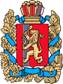 ОКТЯБРЬСКИЙ  СЕЛЬСКИЙ СОВЕТ ДЕПУТАТОВ БОГУЧАНСКОГО РАЙОНАКРАСНОЯРСКОГО КРАЯР Е Ш Е Н И Е15.10.2020 г.                                          п. Октябрьский                                             № 40/113О внесении изменений и дополнений в решение Октябрьского сельскогоСовета депутатов от 25.12.2019 года № 14/55«О бюджете Октябрьского сельсовета на 2020 год и плановый период 2021-2022 годов»В соответствии с Бюджетным кодексом Российской Федерации ст.32,36; ст.64,65 Устава Октябрьского сельсовета Октябрьский Совет депутатов Решил:1. Внести в решение Октябрьского сельского Совета депутатов от 25.12.2019 года              № 14/55 «О бюджете Октябрьского сельсовета на 2020 год и плановый период 2021-2022 годов» следующие изменения:Подпункт 1 пункта 1  изложить в следующей редакции:«Утвердить основные характеристики бюджета Октябрьского сельсовета (далее местный бюджет)  на 2020 год:1) прогнозируемый общий объем доходов бюджета Октябрьского сельсовета в сумме 15 502 983,99 рублей;2) общий объем расходов бюджета Октябрьского сельсовета в сумме                     17 841 957,61  рублей;3) дефицит бюджета Октябрьского сельсовета в сумме 2 338 973,62 рублей;4) источники внутреннего финансирования дефицита бюджета Октябрьского сельсовета в сумме 2 338 973,62  рублей».2. Приложения 5, 7, 9 к решению Октябрьского сельского Совета депутатов от 25.12.2019 г № 14/55 «О бюджете Октябрьского сельсовета на 2020 год и плановый период 2021-2022 годов»   изложить в новой редакции согласно приложениям 1, 2, 3  к настоящему решению.3. Настоящее решение подлежит официальному опубликованию в течение 10 дней после подписания и вступает в силу 1 января 2020 года, но не ранее дня, следующего за днем его официального опубликования в печатном издании «Вестник депутатов». Председатель Октябрьскогосельского Совета депутатов                                                                    С.М. МарченкоГлава Октябрьского сельсовета                                                              Р.А. НелькОКТЯБРЬСКИЙ  СЕЛЬСКИЙ СОВЕТ ДЕПУТАТОВ БОГУЧАНСКОГО РАЙОНАКРАСНОЯРСКОГО КРАЯРЕШЕНИЕ     15.10.2020                                    п. Октябрьский                             № 40/114О применении меры ответственности к депутату.Руководствуясь частью 73 статьи 40 Федерального закона от 06.10.2003 года № 131-ФЗ «Об общих принципах организации местного самоуправления в Российской Федерации», на основании Представления Прокуратуры Богучанского района «Об устранении нарушений законодательства о противодействии коррупции» №7.01.2020 от 29.09.2020 г. Октябрьский сельский Совет депутатовРЕШИЛ:1. За ненадлежащее исполнение обязанностей, предусмотренных Федеральным законом от 25.12.2008 года № 273-ФЗ «О противодействии коррупции» применить к депутатам Годовяхиной Ксении Александровне,  Марченко Сергею Михайловичу, Евдокимову  Евгению  Юрьевичу, Агеенко Евгению Васильевичу,  Лях Юрию Сергеевичу, кроме того всем депутатам допустившим нарушения при указании отчетного периода, меру ответственности в виде предупреждения.2. Контроль за исполнением настоящего Решения оставляю за собой.3. Настоящее Решение вступает в силу в день подписания и подлежит официальному опубликованию в газете «Вестник депутата» и на официальном сайте Муниципального образования Октябрьский сельсовет.Председатель Октябрьского сельского Совета депутатов                       С.М.МарченкоГлава Октябрьского сельсовета                                          Р.А.Нельк                                                     Наименование муниципальной программыМуниципальная  программа Октябрьского сельсовета «Октябрьский хуторок» годы (далее – Программа)Основание для разработки Программыстатья 179 Бюджетного кодекса Российской Федерации;  постановление администрации Октябрьского сельсовета  № 63-п от 13.11.2019 года «О внесении изменений в Постановление администрации  Октябрьского сельсовета от 26.07.2013 № 47-П «Об утверждении Порядка принятия решений о разработке муниципальных программ  Октябрьского сельсовета, их формировании и реализации» Ответственный исполнитель ПрограммыАдминистрация  Октябрьского сельсоветаПеречень подпрограмм иотдельных мероприятий муниципальной программыПодпрограмма 1 «Благоустройство территории Октябрьского сельсовета»; мероприятие 1 Содержание улично-дорожной сети;мероприятие 2 Содержание сети уличного освещения;мероприятие 3 Прочее благоустройство;мероприятие 4Энергосбережение и повышение энергетической эффективности;мероприятие 5 Организация и проведение патриотической работыПодпрограмма 2«Защита населения и территории Октябрьского сельсовета от чрезвычайных ситуаций природного и техногенного характера»мероприятие 1 Обеспечение пожарной безопасности;мероприятие 2 Мероприятия по гражданской обороне, защите населения от чрезвычайных ситуаций, предупреждение и ликвидация чрезвычайных ситуаций природного и техногенного характера;мероприятие 3 Профилактика терроризма и экстремизма;мероприятие 4 Обеспечение безопасности на водных объектах;Подпрограмма 3 «Жилищное хозяйство».Мероприятие 1 Содержание  муниципального жилого фондаПодпрограмма 4 « Развитие физической культуры и спорта на территорииОктябрьского сельсовета».мероприятие 1 Проведение спортивно-массовых мероприятий;мероприятие 2 Содержание инструктора по спорту;мероприятие 3 Приобретение спортивного инвентаря для развития физической культуры и спорта на территории поселенияПодпрограмма 5 «Коммунальное хозяйство»Мероприятие 1 Строительство и ремонт сетей водоснабжения»Подпрограмма 6 «Молодежь Приангарья»Мероприятие 1 Во влечение молодежи Октябрьского сельсовета в социальную политикуЦели Программы                 1. Создание условий для реализации мероприятий, направленных на оптимизацию социально-культурной сферы.2. Обеспечение и реализация задач реформирования системы местного самоуправления в соответствии с № 131-ФЗ «Об общих принципах организации местного самоуправления в Российской Федерации»Задачи муниципальной Программы               1. Совершенствование системы комплексного благоустройства, обеспечение чистоты и порядка, создание комфортных и безопасных условий проживания и отдыха населения. 2. Создание эффективной системы защиты населения и территории Октябрьского сельсовета от чрезвычайных ситуаций природного и техногенного характера.3.Создание условий для приведения жилищного муниципального фонда в надлежащее состояние. 4.Обеспечение развития массовой физической культуры и спорта на территории Октябрьского сельсовета5. Обеспечение жителей круглогодичным водоснабжением 6. Привлечение молодежи в общественную жизнь поселка7. Развитие культуры и организация досуга на территории Октябрьского сельсоветаСроки реализации муниципальной Программы 2014 - 2022 годы Перечень целевых показателей на долгосрочный период                 -Процент привлечения населения муниципального  образования к работам по благоустройству;-Охват населения обучением по действиям в ситуациях природного и техногенного характера;-Увеличение количества отремонтированных квартир муниципального жилищного фонда   -Доля населения, систематически занимающегося физической культурой и спортом к общей численности населения поселка Октябрьский.- Увеличение количества квартир  круглогодичным водоснабжениемРесурсное обеспечение ПрограммыВ соответствии с бюджетом принимаемых расходных обязательств общий объем финансирования программы из всех источников предусматривается в размере 87 593,2  тыс. руб., в том числе по годам: 2014 год – 14 328,2 тыс. руб.;2015 год – 10 430,4 тыс. руб.;2016 год –  10 903,7 тыс. руб.;2017 год –  10 531,5 тыс. руб;2018 год  - 9 473,8  тыс.руб.;2019 год  - 11 946,4 тыс.руб.;2020 год  - 7 910,0 тыс.руб.;2021 год  - 7 577,6 тыс.руб.;2022 год  - 4 491,6 тыс.руб.;В том числе средства краевого бюджета в размере 9 740,9 тыс. руб., в том числе по годам: 2014 год – 100,0 тыс. руб.;2015 год – 500,0 тыс. руб.;2016 год –  0,0  тыс. руб.;2017 год –  0,0 тыс. руб.;2018 год  - 2 165,6  тыс. руб.;2019 год  - 618,5 тыс. руб.2020 год  - 1 060,8 тыс.руб;2021 год  - 4 071,2 тыс.руб;2022 год  - 1 224,8 тыс.руб;Объем средств краевого бюджета, направляемых  на софинансирование  программных  мероприятий, корректируется и устанавливается  после  подписания   соответствующих соглашений  между   Министерством  экономического и регионального развития Красноярского краяПеречень объектов капитального строительства муниципальной собственности Октябрьского сельсоветаКапитальное строительство на 2014-2022 годы в рамках настоящей программы не предусмотрено (см. приложение № 3 к настоящему паспорту).Приложение № 1
к паспорту муниципальной  программы Октябрьского сельсовета «Октябрьский хуторок» Приложение № 1
к паспорту муниципальной  программы Октябрьского сельсовета «Октябрьский хуторок» Приложение № 1
к паспорту муниципальной  программы Октябрьского сельсовета «Октябрьский хуторок» Перечень целевых показателей и показателей результативности программы с рашифровкой плановых значений по годамПеречень целевых показателей и показателей результативности программы с рашифровкой плановых значений по годамПеречень целевых показателей и показателей результативности программы с рашифровкой плановых значений по годамПеречень целевых показателей и показателей результативности программы с рашифровкой плановых значений по годамПеречень целевых показателей и показателей результативности программы с рашифровкой плановых значений по годамПеречень целевых показателей и показателей результативности программы с рашифровкой плановых значений по годамПеречень целевых показателей и показателей результативности программы с рашифровкой плановых значений по годамПеречень целевых показателей и показателей результативности программы с рашифровкой плановых значений по годамЦели, задачи, показателиЕдиница  изме-ренияИсточник информации2019 год2020 год2021 год2022 год1.Цели программы: 1. Создание условий для реализации мероприятий, направленных на оптимизацию социально-культурной сферы.
2. Обеспечение и реализация задач реформирования системы местного самоуправления в соответствии с № 131-ФЗ «Об общих принципах организации местного самоуправления в Российской Федерации»Цели программы: 1. Создание условий для реализации мероприятий, направленных на оптимизацию социально-культурной сферы.
2. Обеспечение и реализация задач реформирования системы местного самоуправления в соответствии с № 131-ФЗ «Об общих принципах организации местного самоуправления в Российской Федерации»Цели программы: 1. Создание условий для реализации мероприятий, направленных на оптимизацию социально-культурной сферы.
2. Обеспечение и реализация задач реформирования системы местного самоуправления в соответствии с № 131-ФЗ «Об общих принципах организации местного самоуправления в Российской Федерации»Цели программы: 1. Создание условий для реализации мероприятий, направленных на оптимизацию социально-культурной сферы.
2. Обеспечение и реализация задач реформирования системы местного самоуправления в соответствии с № 131-ФЗ «Об общих принципах организации местного самоуправления в Российской Федерации»Цели программы: 1. Создание условий для реализации мероприятий, направленных на оптимизацию социально-культурной сферы.
2. Обеспечение и реализация задач реформирования системы местного самоуправления в соответствии с № 131-ФЗ «Об общих принципах организации местного самоуправления в Российской Федерации»Цели программы: 1. Создание условий для реализации мероприятий, направленных на оптимизацию социально-культурной сферы.
2. Обеспечение и реализация задач реформирования системы местного самоуправления в соответствии с № 131-ФЗ «Об общих принципах организации местного самоуправления в Российской Федерации»Цели программы: 1. Создание условий для реализации мероприятий, направленных на оптимизацию социально-культурной сферы.
2. Обеспечение и реализация задач реформирования системы местного самоуправления в соответствии с № 131-ФЗ «Об общих принципах организации местного самоуправления в Российской Федерации»Процент привлечения населения  муниципального  образования к работам  по   благоустройству%Расчетный показатель на основе ведомственной отчетности1111Охват населения обучением по действиям в ситуациях природного и техногенного характера%Ведомственная отчетность80808080Увеличение количества отремонтированных квартир муниципального жилищного фондаедРасчетный показатель на основе ведомственной отчетности3000Доля населения, систематически занимающегося физической культурой и спортом к общей численности населения поселка Октябрьский%Расчетный показатель на основе ведомственной отчетности3,003,003,003,001.1.Задача 1. Совершенствование системы комплексного благоустройства, обеспечение чистоты и порядка, создание комфортных и безопасных условий проживания и отдыха населения. 1.1.1.Подпрограмма 1.1. Благоустройство территории Октябрьского сельсоветаПротяженность уличных дорог общего пользования местного значения, не отвечающих нормативным требованиям и их удельный вес в общей протяженности сетикмРасчетный показатель на основе ведомственной отчетности31,1831,1831,1831,18Процент привлечения населения  муниципального  образования к работам  по   благоустройству%Ведомственная отчетность1111Доля освещенных улиц и переулков%Ведомственная отчетность85858585Количество обустроенных мест массового отдыхаедВедомственная отчетность0000Экономия электрической энергии%Ведомственная отчетность00001.2.Задача 2. Создание эффективной системы защиты населения и территории Октябрьского сельсовета от чрезвычайных ситуаций природного и техногенного характера1.2.1.Подпрограмма 2.1. Защита населения и территории Октябрьского сельсовета от чрезвычайных ситуаций природного и техногенного характераСнижение количества чрезвычайных ситуаций на территории МО.едРасчетный показатель на основе ведомственной отчетности0000Снижение количества пожаров.едВедомственная отчетность0000Сокращение материального ущерба от пожаров.тыс.рубРасчетный показатель на основе ведомственной отчетностиОхват населения обучением поведения при пожарах.%Ведомственная отчетность80808080Охват населения обучением по действиям в ситуациях природного и техногенного характера. %Ведомственная отчетность80808080Охват  населения  обучением   действиям  в случаях  возникновения чрезвычайных ситуаций. %Ведомственная отчетность80808080Охват населения обучением   гражданским технологиям противодействия терроризму.%Ведомственная отчетность80808080Охват населения обучением  правилам поведения на водных объектах.%Ведомственная отчетность808080801.3. Задача 3. Создание условий для приведения жилищного муниципального фонда в надлежащее состояние1.3.1.Подпрограмма 3.1. Жилищное хозяйствоУвеличение количества отремонтированных квартир муниципального жилищного фонда   кол-воРасчетный показатель на основе ведомственной отчетности3000Увеличение количества индивидуальных приборов учета на холодное водоснабжение в муниципальном жилфонде.кол-воРасчетный показатель на основе ведомственной отчетности00001.4. Задача 4. Обеспечение развития массовой физической культуры и спорта на территории Октябрьского сельсовета1.4.1.Подпрограмма 4.1. Развитие физической культуры и спорта на территории Октябрьского сельсоветаДоля населения, систематически занимающегося физической культурой и спортом к общей численности населения поселка Октябрьский%Расчетный показатель на основе ведомственной отчетности3,003,003,003,00Увеличение количества массовых официальных физкультурных мероприятий и спортивных мероприятийедРасчетный показатель на основе ведомственной отчетности616161611.5.Подпрограмма 1.5. Коммунальное хозяйство1.5.1.Протяженность сетей водоснабжения, кмРасчетный показатель на основе ведомственной отчетности0,000,000,000,001.5.2.Количество услуг по погребениюед.Ведомственная отчетность22221.6.Подпрограмма 1.6. Молодежь Приангарья1.6.Доля молодежи, принимающая участие в общественной жизни поселения к общей численности молодежи поселка Октябрьский%Ведомственная отчетность5555Приложение № 2
к паспорту муниципальной  программы Октябрьского сельсовета
«Октябрьский хуторок» Приложение № 2
к паспорту муниципальной  программы Октябрьского сельсовета
«Октябрьский хуторок» Приложение № 2
к паспорту муниципальной  программы Октябрьского сельсовета
«Октябрьский хуторок» Распределении планируемых расходов  за счет средств бюджета сельсовета по подпрограммам муниципальной программы Октябрьского сельсовета «Октябрьский хуторок»Распределении планируемых расходов  за счет средств бюджета сельсовета по подпрограммам муниципальной программы Октябрьского сельсовета «Октябрьский хуторок»Распределении планируемых расходов  за счет средств бюджета сельсовета по подпрограммам муниципальной программы Октябрьского сельсовета «Октябрьский хуторок»Распределении планируемых расходов  за счет средств бюджета сельсовета по подпрограммам муниципальной программы Октябрьского сельсовета «Октябрьский хуторок»Распределении планируемых расходов  за счет средств бюджета сельсовета по подпрограммам муниципальной программы Октябрьского сельсовета «Октябрьский хуторок»Распределении планируемых расходов  за счет средств бюджета сельсовета по подпрограммам муниципальной программы Октябрьского сельсовета «Октябрьский хуторок»Распределении планируемых расходов  за счет средств бюджета сельсовета по подпрограммам муниципальной программы Октябрьского сельсовета «Октябрьский хуторок»Распределении планируемых расходов  за счет средств бюджета сельсовета по подпрограммам муниципальной программы Октябрьского сельсовета «Октябрьский хуторок»Распределении планируемых расходов  за счет средств бюджета сельсовета по подпрограммам муниципальной программы Октябрьского сельсовета «Октябрьский хуторок»Распределении планируемых расходов  за счет средств бюджета сельсовета по подпрограммам муниципальной программы Октябрьского сельсовета «Октябрьский хуторок»Распределении планируемых расходов  за счет средств бюджета сельсовета по подпрограммам муниципальной программы Октябрьского сельсовета «Октябрьский хуторок»Распределении планируемых расходов  за счет средств бюджета сельсовета по подпрограммам муниципальной программы Октябрьского сельсовета «Октябрьский хуторок»Распределении планируемых расходов  за счет средств бюджета сельсовета по подпрограммам муниципальной программы Октябрьского сельсовета «Октябрьский хуторок»Распределении планируемых расходов  за счет средств бюджета сельсовета по подпрограммам муниципальной программы Октябрьского сельсовета «Октябрьский хуторок»Статус (государственная программа, подпрограмма)Наименование  программы, подпрограммыНаименование ГРБСКод бюджетной классификации Код бюджетной классификации Код бюджетной классификации Код бюджетной классификации Код бюджетной классификации Код бюджетной классификации Расходы (руб.), годыРасходы (руб.), годыРасходы (руб.), годыРасходы (руб.), годыРасходы (руб.), годыСтатус (государственная программа, подпрограмма)Наименование  программы, подпрограммыНаименование ГРБСГРБСРзПрЦСРЦСРЦСРВР2019 год2020 год2021 год2022 годИтого на  
2019-2022 годыМуниципальная программаОктябрьский хутороквсего расходные обязательства по программеХХХХХХ11 946 353,34 7909961,427577591,504491623,0031925529,26Муниципальная программаОктябрьский хуторокв том числе по ГРБС:ХХХХХМуниципальная программаОктябрьский хуторокАдминистрация Октябрьского сельсовета913ХХХХХ11 946 353,34 7 909 961,42 7 577 591,50 4 491 623,00 31 925 529,26 Подпрограмма 1Благоустройство территории Октябрьского сельсоветавсего расходные обязательства по подпрограммеХХХХХ9 541 648,20 5 968 828,76 6 252 280,80 3 166 313,30 24 929 071,06 Подпрограмма 1Благоустройство территории Октябрьского сельсоветав том числе по ГРБС:ХХХХХПодпрограмма 1Благоустройство территории Октябрьского сельсоветаАдминистрация Октябрьского сельсовета913ХХХХХ9 541 648,20 5 968 828,76 6 252 280,80 3 166 313,30 24 929 071,06 Подпрограмма 2Защита населения и территории Октябрьского сельсовета от чрезвычайных ситуаций природного и техногенного характеравсего расходные обязательства по подпрограммеХХХХХ291 373,00 443 253,00 570 236,70 60 509,70 1 365 372,40 Подпрограмма 2Защита населения и территории Октябрьского сельсовета от чрезвычайных ситуаций природного и техногенного характерав том числе по ГРБС:ХХХХХПодпрограмма 2Защита населения и территории Октябрьского сельсовета от чрезвычайных ситуаций природного и техногенного характераАдминистрация Октябрьского сельсовета913ХХХХХ291 373,00 443 253,00 570 236,70 570 235,70 1 875 098,40 Подпрограмма 3Жилищное хозяйствовсего расходные обязательства по подпрограммеХХХХХ1 454 236,28 956 773,35 355 000,00 355 000,00 3 121 009,63 Подпрограмма 3Жилищное хозяйствов том числе по ГРБС:ХХХХХПодпрограмма 3Жилищное хозяйствоАдминистрация Октябрьского сельсовета913ХХХХХ1 454 236,28 956 773,35 355 000,00 355 000,00 3 121 009,63 Подпрограмма 4Развитие физической культуры и спорта на территории Октябрьского сельсоветавсего расходные обязательства по подпрограммеХХХХХ323 537,52 272 421,31 261 186,00 261 186,00 1 118 330,83 Подпрограмма 4Развитие физической культуры и спорта на территории Октябрьского сельсоветав том числе по ГРБС:ХХХХХПодпрограмма 4Развитие физической культуры и спорта на территории Октябрьского сельсоветаАдминистрация Октябрьского сельсовета913ХХХХХ323 537,52 272 421,31 261 186,00 261 186,00 1 118 330,83 Подпрограмма 5Коммунальное хозяйство на территории Октябрьского сельсоветавсего расходные обязательства по подпрограммеХХХХХ216 118,34 129 797,00 0,00 0,00 345 915,34 Подпрограмма 5Коммунальное хозяйство на территории Октябрьского сельсоветав том числе по ГРБС:ХХХХХПодпрограмма 5Коммунальное хозяйство на территории Октябрьского сельсоветаАдминистрация Октябрьского сельсовета913ХХХХХ216 118,34 129 797,00 345 915,34 Подпрограмма 6"Молодежь Приангарья" всего расходные обязательства по подпрограммеХХХХХ119 440,00 138 888,00 138 888,00 138 888,00 536 104,00 Подпрограмма 6"Молодежь Приангарья" в том числе по ГРБС:ХХХХХПодпрограмма 6"Молодежь Приангарья" Администрация Октябрьского сельсовета913ХХХХХ119 440,00 138 888,00 138 888,00 138 888,00 536 104,00 Приложение № 3
к паспорту к муниципальной программы                                                                                                                                                                                                                                                                 Октябрьского сельсовета
«Октябрьский хуторок» Приложение № 3
к паспорту к муниципальной программы                                                                                                                                                                                                                                                                 Октябрьского сельсовета
«Октябрьский хуторок» Приложение № 3
к паспорту к муниципальной программы                                                                                                                                                                                                                                                                 Октябрьского сельсовета
«Октябрьский хуторок» Приложение № 3
к паспорту к муниципальной программы                                                                                                                                                                                                                                                                 Октябрьского сельсовета
«Октябрьский хуторок» Информация о ресурсном обеспечении и прогнозной оценке расходов на реализацию целей 
муниципальной  программы Октябрьского сельсовета «Октябрьский хуторок» с учетом источников финансирования, 
в том числе по уровням бюджетной системыИнформация о ресурсном обеспечении и прогнозной оценке расходов на реализацию целей 
муниципальной  программы Октябрьского сельсовета «Октябрьский хуторок» с учетом источников финансирования, 
в том числе по уровням бюджетной системыИнформация о ресурсном обеспечении и прогнозной оценке расходов на реализацию целей 
муниципальной  программы Октябрьского сельсовета «Октябрьский хуторок» с учетом источников финансирования, 
в том числе по уровням бюджетной системыИнформация о ресурсном обеспечении и прогнозной оценке расходов на реализацию целей 
муниципальной  программы Октябрьского сельсовета «Октябрьский хуторок» с учетом источников финансирования, 
в том числе по уровням бюджетной системыИнформация о ресурсном обеспечении и прогнозной оценке расходов на реализацию целей 
муниципальной  программы Октябрьского сельсовета «Октябрьский хуторок» с учетом источников финансирования, 
в том числе по уровням бюджетной системыИнформация о ресурсном обеспечении и прогнозной оценке расходов на реализацию целей 
муниципальной  программы Октябрьского сельсовета «Октябрьский хуторок» с учетом источников финансирования, 
в том числе по уровням бюджетной системыИнформация о ресурсном обеспечении и прогнозной оценке расходов на реализацию целей 
муниципальной  программы Октябрьского сельсовета «Октябрьский хуторок» с учетом источников финансирования, 
в том числе по уровням бюджетной системыИнформация о ресурсном обеспечении и прогнозной оценке расходов на реализацию целей 
муниципальной  программы Октябрьского сельсовета «Октябрьский хуторок» с учетом источников финансирования, 
в том числе по уровням бюджетной системыСтатус Наименование  государственной программы, государственной подпрограммыОтветственный исполнитель, 
соисполнителиОценка расходов (тыс. руб.), годыОценка расходов (тыс. руб.), годыОценка расходов (тыс. руб.), годыОценка расходов (тыс. руб.), годыОценка расходов (тыс. руб.), годыСтатус Наименование  государственной программы, государственной подпрограммыОтветственный исполнитель, 
соисполнители2019 год2020 год2021 год2022 годИтого на  
2019-2022 годыМуниципальная программаОктябрьский хуторокВсего 11 946 353,34 7 909 961,42 7 577 591,50 4 491 623,00 31 925 529,26 Муниципальная программаОктябрьский хуторокв том числе :0,00 Муниципальная программаОктябрьский хуторокфедеральный бюджет0,00 Муниципальная программаОктябрьский хутороккраевой бюджет618 451,00 1 060 850,00 4 071 186,00 1 224 766,00 6 975 253,00 Муниципальная программаОктябрьский хутороквнебюджетные источники0,00 Муниципальная программаОктябрьский хуторокместный бюджет11 327 902,34 6 849 111,42 3 506 405,50 3 266 857,00 24 950 276,26 Подпрограмма 1Благоустройство территории Октябрьского сельсоветаВсего 0,00 Подпрограмма 1Благоустройство территории Октябрьского сельсоветав том числе :0,00 Подпрограмма 1Благоустройство территории Октябрьского сельсоветаАдминистрация Октябрьского сельсовета9 541 648,20 5 968 828,76 6 252 280,80 3 166 313,30 24 929 071,06 Подпрограмма 1Благоустройство территории Октябрьского сельсоветафедеральный бюджет0,00 Подпрограмма 1Благоустройство территории Октябрьского сельсоветакраевой бюджет400 000,00 696 760,00 3 561 460,00 715 040,00 5 373 260,00 Подпрограмма 1Благоустройство территории Октябрьского сельсоветавнебюджетные источники0,00 Подпрограмма 1Благоустройство территории Октябрьского сельсоветаместный бюджет9 141 648,20 5 272 068,76 2 690 820,80 2 451 273,30 19 555 811,06 Подпрограмма 1Благоустройство территории Октябрьского сельсоветаюридические лица0,00 Подпрограмма 2Защита населения и территории Октябрьского сельсовета от чрезвычайных ситуаций природного и техногенного характераВсего 291 373,00 443 253,00 570 236,70 1 304 862,70 Подпрограмма 2Защита населения и территории Октябрьского сельсовета от чрезвычайных ситуаций природного и техногенного характерав том числе :0,00 Подпрограмма 2Защита населения и территории Октябрьского сельсовета от чрезвычайных ситуаций природного и техногенного характераАдминистрация Октябрьского сельсовета291 373,00 443 253,00 570 236,70 570 235,70 1 875 098,40 Подпрограмма 2Защита населения и территории Октябрьского сельсовета от чрезвычайных ситуаций природного и техногенного характерафедеральный бюджет0,00 Подпрограмма 2Защита населения и территории Октябрьского сельсовета от чрезвычайных ситуаций природного и техногенного характеракраевой бюджет218 451,00 364 090,00 509 726,00 509 726,00 1 601 993,00 Подпрограмма 2Защита населения и территории Октябрьского сельсовета от чрезвычайных ситуаций природного и техногенного характеравнебюджетные источники0,00 Подпрограмма 2Защита населения и территории Октябрьского сельсовета от чрезвычайных ситуаций природного и техногенного характераместный бюджет72 922,00 79 163,00 60 510,70 60 509,70 273 105,40 Подпрограмма 3Жилищное хозяйствоВсего 1 454 236,28 956 773,35 355 000,00 2 766 009,63 Подпрограмма 3Жилищное хозяйствов том числе :0,00 Подпрограмма 3Жилищное хозяйствоАдминистрация Октябрьского сельсовета1 454 236,28 956 773,35 355 000,00 355 000,00 3 121 009,63 Подпрограмма 3Жилищное хозяйствофедеральный бюджет0,00 Подпрограмма 3Жилищное хозяйствокраевой бюджет0,00 Подпрограмма 3Жилищное хозяйствовнебюджетные источники0,00 Подпрограмма 3Жилищное хозяйствоместный бюджет1 454 236,28 956 773,35 355 000,00 355 000,00 3 121 009,63 Подпрограмма 3Жилищное хозяйствоюридические лица0,00 Подпрограмма 4Развитие физической культуры и спорта на территории Октябрьского сельсоветаВсего 323 537,52 272 421,31 261 186,00 261 186,00 1 118 330,83 Подпрограмма 4Развитие физической культуры и спорта на территории Октябрьского сельсоветав том числе :0,00 Подпрограмма 4Развитие физической культуры и спорта на территории Октябрьского сельсоветаАдминистрация Октябрьского сельсовета323 537,52 272 421,31 261 186,00 261 186,00 1 118 330,83 Подпрограмма 4Развитие физической культуры и спорта на территории Октябрьского сельсоветафедеральный бюджет0,00 Подпрограмма 4Развитие физической культуры и спорта на территории Октябрьского сельсоветакраевой бюджет0,00 Подпрограмма 4Развитие физической культуры и спорта на территории Октябрьского сельсоветавнебюджетные источники0,00 Подпрограмма 4Развитие физической культуры и спорта на территории Октябрьского сельсоветаместный бюджет323 537,52 272 421,31 261 186,00 261 186,00 1 118 330,83 Подпрограмма 4Развитие физической культуры и спорта на территории Октябрьского сельсоветаюридические лица0,00 Подпрограмма 5Коммунальное хозяйство на территории Октябрьского сельсоветаВсего 216 118,34 129 797,00 0,00 0,00 345 915,34 Подпрограмма 5Коммунальное хозяйство на территории Октябрьского сельсоветав том числе :0,00 Подпрограмма 5Коммунальное хозяйство на территории Октябрьского сельсоветаАдминистрация Октябрьского сельсовета216 118,34 129 797,00 0,00 0,00 345 915,34 Подпрограмма 5Коммунальное хозяйство на территории Октябрьского сельсоветафедеральный бюджет0,00 Подпрограмма 5Коммунальное хозяйство на территории Октябрьского сельсоветакраевой бюджет0,00 Подпрограмма 5Коммунальное хозяйство на территории Октябрьского сельсоветавнебюджетные источники0,00 Подпрограмма 5Коммунальное хозяйство на территории Октябрьского сельсоветаместный бюджет216 118,34 129 797,00 345 915,34 Подпрограмма 5Коммунальное хозяйство на территории Октябрьского сельсоветаюридические лица0,00 Подпрограмма 6Молодежь ПриангарьяВсего 119 440,00 138 888,00 138 888,00 138 888,00 536 104,00 Подпрограмма 6Молодежь Приангарьяв том числе :0,00 Подпрограмма 6Молодежь ПриангарьяАдминистрация Октябрьского сельсовета119 440,00 138 888,00 138 888,00 138 888,00 536 104,00 Подпрограмма 6Молодежь Приангарьяфедеральный бюджет0,00 Подпрограмма 6Молодежь Приангарьякраевой бюджет0,00 Подпрограмма 6Молодежь Приангарьявнебюджетные источники0,00 Подпрограмма 6Молодежь Приангарьяместный бюджет       119 440,0   138 888,00 138 888,00 138 888,00 536 104,00 Подпрограмма 6Молодежь Приангарьяюридические лица0,00 Подпрограмма 7Культурное наследиеВсего                      -    0,00 0,00 0,00 Подпрограмма 7Культурное наследиев том числе :0,00 Подпрограмма 7Культурное наследиеАдминистрация Октябрьского сельсовета0,00 Подпрограмма 7Культурное наследиефедеральный бюджет0,00 Подпрограмма 7Культурное наследиекраевой бюджет0,00 Подпрограмма 7Культурное наследиевнебюджетные источники0,00 Подпрограмма 7Культурное наследиеместный бюджет0,00 Подпрограмма 7Культурное наследиеюридические лица0,00 Наименование подпрограммы«Благоустройство территории Октябрьского сельсовета» (далее по тексту  Подпрограмма)Наименованиемуниципальной программыМуниципальная программа Октябрьского сельсовета «Октябрьский хуторок» Муниципальный заказчик-координатор подпрограммыАдминистрация Октябрьского сельсоветаГлавные распорядители бюджетных средствАдминистрация Октябрьского сельсоветаЦель подпрограммыСовершенствование системы комплексного благоустройства, обеспечение чистоты и порядка, создание комфортных и безопасных условий проживания и отдыха населения.Задачи подпрограммы1. Организация содержания автомобильных дорог и искусственных сооружений на них;2. Содержание сети уличного освещения;3. Содержание мест захоронения; 4. Обустройство и содержание мест массового отдыха и объектов внешнего благоустройства.5. Привлечение жителей к участию в решении проблем благоустройства территории сельского поселения.6.Создание условий для обеспечения энергосбережения и повышения энергетической эффективности на территории п. Октябрьский7. Реализация проекта по благоустройству «Бессмертны Ваши имена»Целевые индикаторы1. Протяженность автомобильных дорог общего пользования местного значения, не отвечающих нормативным требованиям и их удельный вес в общей протяженности сети;2.Процент привлечения населения  муниципального  образования к работам  по   благоустройству;2. 3.Доля освещенных улиц и переулков;4.Количество обустроенных мест массового отдыха.5.Экономия электрической энергии6. Сохранение памяти о народном подвигеСроки реализации подпрограммы2019-2022  годыОбъемы и источники финансирования подпрограммыОбщий объем финансирования 24 929 071,06 рублей, из них по годам:2019 год – 9 541 648,20 рублей;2020 год – 5 968 828,76 рублей;2021 год – 6 252 280,80 рублей;2022 год – 3 166 313,30 рублей.За счет краевого бюджета 5 273 260,00  рублей, в том числе:2019 год – 400 000,00  рублей;2020 год – 696 760,00 рублей;2021 год – 3 561 460,00 рублей;2022 год – 715 040,00 рублей.Приложение № 1 
к подпрограмме «Благоустройство территории Октябрьского сельсовета», реализуемой в рамках муниципальной программы Октябрьского сельсовета  «Октябрьский хуторок» Приложение № 1 
к подпрограмме «Благоустройство территории Октябрьского сельсовета», реализуемой в рамках муниципальной программы Октябрьского сельсовета  «Октябрьский хуторок» Приложение № 1 
к подпрограмме «Благоустройство территории Октябрьского сельсовета», реализуемой в рамках муниципальной программы Октябрьского сельсовета  «Октябрьский хуторок» Приложение № 1 
к подпрограмме «Благоустройство территории Октябрьского сельсовета», реализуемой в рамках муниципальной программы Октябрьского сельсовета  «Октябрьский хуторок» Перечень целевых индикаторов подпрограммы «Благоустройство территории Октябрьского сельсовета»Перечень целевых индикаторов подпрограммы «Благоустройство территории Октябрьского сельсовета»Перечень целевых индикаторов подпрограммы «Благоустройство территории Октябрьского сельсовета»Перечень целевых индикаторов подпрограммы «Благоустройство территории Октябрьского сельсовета»Перечень целевых индикаторов подпрограммы «Благоустройство территории Октябрьского сельсовета»Перечень целевых индикаторов подпрограммы «Благоустройство территории Октябрьского сельсовета»Перечень целевых индикаторов подпрограммы «Благоустройство территории Октябрьского сельсовета»Перечень целевых индикаторов подпрограммы «Благоустройство территории Октябрьского сельсовета»№Цели, задачи, показателиЕдиница  изме-ренияИсточник информации2019 год2020 год2021 год2022 годЦель: Совершенствование системы комплексного благоустройства, обеспечение чистоты и порядка, создание комфортных и безопасных условий проживания и отдыха населенияЦель: Совершенствование системы комплексного благоустройства, обеспечение чистоты и порядка, создание комфортных и безопасных условий проживания и отдыха населенияЦель: Совершенствование системы комплексного благоустройства, обеспечение чистоты и порядка, создание комфортных и безопасных условий проживания и отдыха населения1.Протяженность уличных дорог общего пользования местного значения, не отвечающих нормативным требованиям и их удельный вес в общей протяженности сетикмРасчетный показатель на основе ведомственной отчетности31,17931,17931,17931,1792.Процент привлечения населения  муниципального  образования к работам  по   благоустройству%Ведомственная отчетность55553.Доля освещенных улиц и переулков%Ведомственная отчетность505050504Количество обустроенных мест массового отдыхаедВедомственная отчетность34445Экономия электрической энергии%Ведомственная отчетность5555Приложение № 2 
к подпрограмме «Благоустройство территории Октябрьского сельсовета», реализуемой в рамках муниципальной программы  Октябрьского сельсовета  «Октябрьский хуторок»Приложение № 2 
к подпрограмме «Благоустройство территории Октябрьского сельсовета», реализуемой в рамках муниципальной программы  Октябрьского сельсовета  «Октябрьский хуторок»Приложение № 2 
к подпрограмме «Благоустройство территории Октябрьского сельсовета», реализуемой в рамках муниципальной программы  Октябрьского сельсовета  «Октябрьский хуторок»Приложение № 2 
к подпрограмме «Благоустройство территории Октябрьского сельсовета», реализуемой в рамках муниципальной программы  Октябрьского сельсовета  «Октябрьский хуторок»Приложение № 2 
к подпрограмме «Благоустройство территории Октябрьского сельсовета», реализуемой в рамках муниципальной программы  Октябрьского сельсовета  «Октябрьский хуторок»Приложение № 2 
к подпрограмме «Благоустройство территории Октябрьского сельсовета», реализуемой в рамках муниципальной программы  Октябрьского сельсовета  «Октябрьский хуторок»Перечень мероприятий подпрограммы № 1 «Благоустройство территории Октябрьского сельсовета»
с указанием объема средств на их реализацию и ожидаемых результатовПеречень мероприятий подпрограммы № 1 «Благоустройство территории Октябрьского сельсовета»
с указанием объема средств на их реализацию и ожидаемых результатовПеречень мероприятий подпрограммы № 1 «Благоустройство территории Октябрьского сельсовета»
с указанием объема средств на их реализацию и ожидаемых результатовПеречень мероприятий подпрограммы № 1 «Благоустройство территории Октябрьского сельсовета»
с указанием объема средств на их реализацию и ожидаемых результатовПеречень мероприятий подпрограммы № 1 «Благоустройство территории Октябрьского сельсовета»
с указанием объема средств на их реализацию и ожидаемых результатовПеречень мероприятий подпрограммы № 1 «Благоустройство территории Октябрьского сельсовета»
с указанием объема средств на их реализацию и ожидаемых результатовПеречень мероприятий подпрограммы № 1 «Благоустройство территории Октябрьского сельсовета»
с указанием объема средств на их реализацию и ожидаемых результатовПеречень мероприятий подпрограммы № 1 «Благоустройство территории Октябрьского сельсовета»
с указанием объема средств на их реализацию и ожидаемых результатовПеречень мероприятий подпрограммы № 1 «Благоустройство территории Октябрьского сельсовета»
с указанием объема средств на их реализацию и ожидаемых результатовПеречень мероприятий подпрограммы № 1 «Благоустройство территории Октябрьского сельсовета»
с указанием объема средств на их реализацию и ожидаемых результатовПеречень мероприятий подпрограммы № 1 «Благоустройство территории Октябрьского сельсовета»
с указанием объема средств на их реализацию и ожидаемых результатовПеречень мероприятий подпрограммы № 1 «Благоустройство территории Октябрьского сельсовета»
с указанием объема средств на их реализацию и ожидаемых результатовПеречень мероприятий подпрограммы № 1 «Благоустройство территории Октябрьского сельсовета»
с указанием объема средств на их реализацию и ожидаемых результатовПеречень мероприятий подпрограммы № 1 «Благоустройство территории Октябрьского сельсовета»
с указанием объема средств на их реализацию и ожидаемых результатовПеречень мероприятий подпрограммы № 1 «Благоустройство территории Октябрьского сельсовета»
с указанием объема средств на их реализацию и ожидаемых результатов085№Наименование  программы, подпрограммыГРБС Код бюджетной классификацииКод бюджетной классификацииКод бюджетной классификацииКод бюджетной классификацииКод бюджетной классификацииКод бюджетной классификацииОжидаемый результат от реализации подпрограммного мероприятия
 (в натуральном выражении)№Наименование  программы, подпрограммыГРБС КВСРКФСРКЦСРКЦСРКЦСРКВР2019 год2020 год2021 год2022 годИтого на 2019 -2022 годыОжидаемый результат от реализации подпрограммного мероприятия
 (в натуральном выражении)Цель. Совершенствование системы комплексного благоустройства, обеспечение чистоты и порядка, создание комфортных и безопасных условий проживания и отдыха населения.Цель. Совершенствование системы комплексного благоустройства, обеспечение чистоты и порядка, создание комфортных и безопасных условий проживания и отдыха населения.Цель. Совершенствование системы комплексного благоустройства, обеспечение чистоты и порядка, создание комфортных и безопасных условий проживания и отдыха населения.Цель. Совершенствование системы комплексного благоустройства, обеспечение чистоты и порядка, создание комфортных и безопасных условий проживания и отдыха населения.Цель. Совершенствование системы комплексного благоустройства, обеспечение чистоты и порядка, создание комфортных и безопасных условий проживания и отдыха населения.Цель. Совершенствование системы комплексного благоустройства, обеспечение чистоты и порядка, создание комфортных и безопасных условий проживания и отдыха населения.Цель. Совершенствование системы комплексного благоустройства, обеспечение чистоты и порядка, создание комфортных и безопасных условий проживания и отдыха населения.Цель. Совершенствование системы комплексного благоустройства, обеспечение чистоты и порядка, создание комфортных и безопасных условий проживания и отдыха населения.Цель. Совершенствование системы комплексного благоустройства, обеспечение чистоты и порядка, создание комфортных и безопасных условий проживания и отдыха населения.Цель. Совершенствование системы комплексного благоустройства, обеспечение чистоты и порядка, создание комфортных и безопасных условий проживания и отдыха населения.Цель. Совершенствование системы комплексного благоустройства, обеспечение чистоты и порядка, создание комфортных и безопасных условий проживания и отдыха населения.Цель. Совершенствование системы комплексного благоустройства, обеспечение чистоты и порядка, создание комфортных и безопасных условий проживания и отдыха населения.Цель. Совершенствование системы комплексного благоустройства, обеспечение чистоты и порядка, создание комфортных и безопасных условий проживания и отдыха населения.1Задача 1. Организация содержания уличных автомобильных дорог и искусственных сооружений на них;Задача 1. Организация содержания уличных автомобильных дорог и искусственных сооружений на них;Задача 1. Организация содержания уличных автомобильных дорог и искусственных сооружений на них;Задача 1. Организация содержания уличных автомобильных дорог и искусственных сооружений на них;Задача 1. Организация содержания уличных автомобильных дорог и искусственных сооружений на них;Задача 1. Организация содержания уличных автомобильных дорог и искусственных сооружений на них;Задача 1. Организация содержания уличных автомобильных дорог и искусственных сооружений на них;Задача 1. Организация содержания уличных автомобильных дорог и искусственных сооружений на них;Задача 1. Организация содержания уличных автомобильных дорог и искусственных сооружений на них;Задача 1. Организация содержания уличных автомобильных дорог и искусственных сооружений на них;Задача 1. Организация содержания уличных автомобильных дорог и искусственных сооружений на них;Задача 1. Организация содержания уличных автомобильных дорог и искусственных сооружений на них;Задача 1. Организация содержания уличных автомобильных дорог и искусственных сооружений на них;1.1.Мероприятие Содержание улично-дорожной сетиАдминистрация Октябрьского сельсовета91304093710080010244     220 484,0   389 800,00     304 700,0      317 200,0      1 232 184,0    грейдирование, ремонт и отсыпка поселковых дорог, установка светофоров 1.1.Мероприятие Содержание улично-дорожной сетиАдминистрация Октябрьского сельсовета91304093710075080244       99 000,0   142 243,76     685 700,0      715 040,0      1 641 983,8    грейдирование, ремонт и отсыпка поселковых дорог  (Краевые денежные средства) 1.1.Мероприятие Содержание улично-дорожной сетиАдминистрация Октябрьского сельсовета913040937100S5080244     301 000,0   200 000,00       501 000,0    приобретения щебня (краевые денежные средства) 1.1.Мероприятие Содержание улично-дорожной сетиАдминистрация Октябрьского сельсовета913040937100S5080244254 516,24       254 516,2    приобретение дорожных знаков, светильников (краевые дс) 1.1.Мероприятие Содержание улично-дорожной сетиАдминистрация Октябрьского сельсовета913040937100S5080244         4 800,0   7 000,00         11 800,0    грейдирование, ремонт и отсыпка поселковых дорог (Софин-вание) 1.1.Мероприятие Содержание улично-дорожной сетиАдминистрация Октябрьского сельсовета91304093710075090244 2 875 760,0      2 875 760,0    Капитальный  ремонт и отсыпка поселковых дорог  (Краевые денежные средства) 1.1.Мероприятие Содержание улично-дорожной сетиАдминистрация Октябрьского сельсовета913040937100S5090244                   -     капитальный ремонт и отсыпка поселковых дорог (Софинансирование) 1.1.Мероприятие Содержание улично-дорожной сетиАдминистрация Октябрьского сельсовета91304093710080010244       34 400,0   4 400,00         38 800,0    приобретение и установка дорожных знаков, цемент для установки дорожных знаков 1.1.Мероприятие Содержание улично-дорожной сетиАдминистрация Октябрьского сельсовета913040937100S5090244100 000,00       100 000,0    Установка дорожных знаков; обслуживание сетей уличного освещения (краевые), 1.1.Мероприятие Содержание улично-дорожной сетиАдминистрация Октябрьского сельсовета91404093728002244     387 912,2         387 912,2    Паспортизация и инвентаризация дорог, проект организации дорожного движения Мероприятие Содержание улично-дорожной сетиАдминистрация Октябрьского сельсовета91404093710080010244     300 000,0         300 000,0    Приобретение щебня, доставка щебня Итого  по задаче 1  1 347 596,2   1 097 960,00  3 866 160,0   ###########   7 343 956,2   2Задача 2. Содержание сети уличного освещения;Задача 2. Содержание сети уличного освещения;Задача 2. Содержание сети уличного освещения;Задача 2. Содержание сети уличного освещения;Задача 2. Содержание сети уличного освещения;Задача 2. Содержание сети уличного освещения;Задача 2. Содержание сети уличного освещения;Задача 2. Содержание сети уличного освещения;Задача 2. Содержание сети уличного освещения;Задача 2. Содержание сети уличного освещения;Задача 2. Содержание сети уличного освещения;Задача 2. Содержание сети уличного освещения;Задача 2. Содержание сети уличного освещения;2.1.Мероприятие Содержание сети уличного освещенияАдминистрация Октябрьского сельсовета9130503371008Э020244  2 200 000,0   2113788,36 1 303 150,8   ###########   6 668 042,5    оплата электроэнергии за уличное освещение, оплата за отключение и подключение уличного освещения Администрация Октябрьского сельсовета91305033710080020244     100 000,0   125000,00    100 000,0      100 000,0         425 000,0    обслуживание уличного освещения, оценочные услуги электровоздушных сетей. Администрация Октябрьского сельсовета913050337180020244     100 000,0   100000,00      200 000,0    приобретение ламп ДРЛ, светодиодных светильников Итого  по задаче 22 400 000,02338788,361 403 150,81 151 103,3   7 293 042,5   3Задача 3. Содержание мест захоронения; Задача 3. Содержание мест захоронения; Задача 3. Содержание мест захоронения; Задача 3. Содержание мест захоронения; Задача 3. Содержание мест захоронения; Задача 3. Содержание мест захоронения; Задача 3. Содержание мест захоронения; Задача 3. Содержание мест захоронения; Задача 3. Содержание мест захоронения; Задача 3. Содержание мест захоронения; Задача 3. Содержание мест захоронения; Задача 3. Содержание мест захоронения; Задача 3. Содержание мест захоронения; 3.1.Мероприятие Прочее благоустройствоАдминистрация Октябрьского сельсовета91305033710080030244         8 980,0             8 980,0    ремонт и покраска забора на кладбище, уборка территории кладбища Администрация Октябрьского сельсовета91305033718003244                   -     Приобретение пиломатериала на ремонт забора кладбища Администрация Октябрьского сельсовета91305033710080030244     138 706,0         138 706,0    Приобретение забора, контейнеров под мусор и туалетов на кладбище Администрация Октябрьского сельсовета91305033710080030244     200 000,0         200 000,0    расчистка свалки   Администрация Октябрьского сельсовета91305033710080030244            970,0                970,0    Цемент для площадки под мус.баки Итого  по задаче 3     348 656,0                    -                     -          348 656,0   3Задача 4. Обустройство и содержание мест массового отдыха и объектов внешнего благоустройства.Задача 4. Обустройство и содержание мест массового отдыха и объектов внешнего благоустройства.Задача 4. Обустройство и содержание мест массового отдыха и объектов внешнего благоустройства.Задача 4. Обустройство и содержание мест массового отдыха и объектов внешнего благоустройства.Задача 4. Обустройство и содержание мест массового отдыха и объектов внешнего благоустройства.Задача 4. Обустройство и содержание мест массового отдыха и объектов внешнего благоустройства.Задача 4. Обустройство и содержание мест массового отдыха и объектов внешнего благоустройства.Задача 4. Обустройство и содержание мест массового отдыха и объектов внешнего благоустройства.Задача 4. Обустройство и содержание мест массового отдыха и объектов внешнего благоустройства.Задача 4. Обустройство и содержание мест массового отдыха и объектов внешнего благоустройства.Задача 4. Обустройство и содержание мест массового отдыха и объектов внешнего благоустройства.Задача 4. Обустройство и содержание мест массового отдыха и объектов внешнего благоустройства.Задача 4. Обустройство и содержание мест массового отдыха и объектов внешнего благоустройства.Администрация Октябрьского сельсовета91305033718004111591370,00587970,00587970,00587970,002355280,00ФОТ и начисление на ФОТ водителей, 3 дня б/лАдминистрация Октябрьского сельсовета91305033718004244     170 000,0   155160,40325160,40 Уборка мусора с территории поселения  Администрация Октябрьского сельсовета91305033710080040244     666 544,0   980800,00    350 000,0      350 000,0   2347344,00 Приобретение запчастей, ГСМ, гирлянды, пиломатериал, заборы, туалеты, контейнеры Администрация Октябрьского сельсовета91305033718004244       10 000,0   10000,00 Сварочные работы по ремонту погручзика, ГАЗ САЗ Администрация Октябрьского сельсовета91305033718004244       26 000,0   26000,00 Приобретение строительных материалов для детских площадок и материалов для покраски игровых комплексов Администрация Октябрьского сельсовета91305033718004244                   -    0,00 Строительство катка, сборка и разборка елки, приобретение лампочек для новогодней гирлянды Администрация Октябрьского сельсовета91305033718004244       16 000,0   23250,00      16 000,0        16 000,0   71250,00 Приобретение полиса страхования гражданской ответственности, оценка, диагностика машин Администрация Октябрьского сельсовета91305033718004244       27 170,0   29000,00      29 000,0        29 000,0   114170,00 Мед.осмотр водителей  Администрация Октябрьского сельсовета91305033710081040110     126 981,0   125000,00251981,00 Региональная выплата водителям Администрация Октябрьского сельсовета9130503371008Ф000244  3 600 000,0   390000,003990000,00 Приобретение автопогрузчика, лопата отвал к погрузчику Администрация Октябрьского сельсовета91305033710080040244       12 000,0   12000,00 Строительство трапов и заборов Администрация Октябрьского сельсовета913050337100800402445000,005000,00 Приобретение краски для окрашивания заборов, детских площадок Администрация Октябрьского сельсовета91305033728005112     183 731,0   183731,00 Оплата стоимости проезда в отпуск в соответствии с законодательством Администрация Октябрьского сельсовета913050337100870401120,00 Суточные при служебных командировках Администрация Октябрьского сельсовета91305033710087040244                   -    24000,0024000,00 Автобусные остановки Администрация Октябрьского сельсовета91305033710087040244       15 600,0   15600,00 Приобретение 3-х баннеров Администрация Октябрьского сельсовета913050337100800402445000,005000,00 текущий ремонт мемориала Администрация Октябрьского сельсовета91305033710080040244150000,00150000,00 детский городок Администрация Октябрьского сельсовета9130503371007745024456900,0056900,00 Налоговый потенциал (ГСМ) Итого  по задаче 45 445 396,02532080,40982 970,0982 970,09943416,406.Задача 5. Привлечение жителей к участию в решении проблем благоустройства территории сельского поселения.Задача 5. Привлечение жителей к участию в решении проблем благоустройства территории сельского поселения.Задача 5. Привлечение жителей к участию в решении проблем благоустройства территории сельского поселения.Задача 5. Привлечение жителей к участию в решении проблем благоустройства территории сельского поселения.Задача 5. Привлечение жителей к участию в решении проблем благоустройства территории сельского поселения.Задача 5. Привлечение жителей к участию в решении проблем благоустройства территории сельского поселения.Задача 5. Привлечение жителей к участию в решении проблем благоустройства территории сельского поселения.Задача 5. Привлечение жителей к участию в решении проблем благоустройства территории сельского поселения.Задача 5. Привлечение жителей к участию в решении проблем благоустройства территории сельского поселения.Задача 5. Привлечение жителей к участию в решении проблем благоустройства территории сельского поселения.Задача 5. Привлечение жителей к участию в решении проблем благоустройства территории сельского поселения.Задача 5. Привлечение жителей к участию в решении проблем благоустройства территории сельского поселения.Задача 5. Привлечение жителей к участию в решении проблем благоустройства территории сельского поселения.6.1.Администрация Октябрьского сельсовета91305033718005111 договор- рабочий по благоустройству Итого  по задаче 5Итого по подпрограмме  9 541 648,2   5 968 828,76 6 252 280,80 3 166 313,30 24 929 071,06 в том числе:месный бюджет  9 141 648,2   5 272 068,76 2 690 820,80 2 451 273,30 19 555 811,06 краевой бюджет     400 000,0   696 760,00 3 561 460,00 715 040,00 5 373 260,00 Наименование подпрограммы«Защита населения и территории Октябрьского сельсовета от чрезвычайных ситуаций природного и техногенного характера» (далее по тексту  Подпрограмма)Наименованиемуниципальной программыМуниципальная программа Октябрьского сельсовета «Октябрьский хуторок»Муниципальный заказчик-координатор подпрограммыАдминистрация Октябрьского сельсоветаГлавные распорядители бюджетных средствАдминистрация Октябрьского сельсоветаЦель подпрограммыСоздание эффективной системы защиты населения и территории Октябрьского сельсовета от чрезвычайных ситуаций природного и техногенного характера.  Задачи подпрограммы1.Совершенствование системы пожарной безопасности на территории Октябрьского сельсовета, сокращение материального ущерба при пожарах.2. Повышение уровня подготовки населения к действиям по предупреждению и ликвидации пожаров, пропаганда мер пожарной безопасности среди населения3. Уход за минерализованными полосами в местах прилегания лесных массивов к населенному пункту;4. Предупреждение и ликвидация чрезвычайных ситуаций природного и техногенного характера. 5. Организация эвакуации граждан из зон возможных стихийных бедствий.6. Создание условий для противодействия терроризму, охране жизни и здоровья граждан.7. Обеспечение безопасности жизни людей на водных объектах.Целевые индикаторы1. Снижение количества чрезвычайных ситуаций на территории МО.2.Снижение количества пожаров.3.Сокращение материального ущерба от пожаров.4. Охват населения обучением поведения при пожарах.5. Охват населения обучением по действиям в ситуациях природного и техногенного характера. 6.Охват  населения  обучением   действиям  в случаях  возникновения чрезвычайных ситуаций. 7.Охват населения обучением   гражданским технологиям противодействия терроризму.8.Охват населения обучением  правилам поведения на водных объектах.Сроки реализации подпрограммы2019-2022 годыОбъемы и источники финансирования подпрограммыОбщий объем финансирования за счет средств местного бюджета- 1 875 098,40 рублей, из них по годам:2019 год – 291 373 рубля;2020 год – 443 253,0 рублей;2021 год – 570 236,7 рублей;2022 год – 570 235,7 рублейВ том числе за счет краевого бюджета 1 601 993,0 рублей:2019 год – 218 451,00  рублей;2020 год – 364 090,00 рублей;2021 год – 509 726,00 рублей;2022 год – 509 726,00 рублей.Приложение № 1 
к подпрограмме «Защита населения и территории Октябрьского сельсовета от чрезвычайных ситуаций природного и техногенного характера», реализуемой в рамках муниципальной программы Октябрьского сельсовета  «Октябрьский хуторок» Приложение № 1 
к подпрограмме «Защита населения и территории Октябрьского сельсовета от чрезвычайных ситуаций природного и техногенного характера», реализуемой в рамках муниципальной программы Октябрьского сельсовета  «Октябрьский хуторок» Приложение № 1 
к подпрограмме «Защита населения и территории Октябрьского сельсовета от чрезвычайных ситуаций природного и техногенного характера», реализуемой в рамках муниципальной программы Октябрьского сельсовета  «Октябрьский хуторок» Приложение № 1 
к подпрограмме «Защита населения и территории Октябрьского сельсовета от чрезвычайных ситуаций природного и техногенного характера», реализуемой в рамках муниципальной программы Октябрьского сельсовета  «Октябрьский хуторок» Приложение № 1 
к подпрограмме «Защита населения и территории Октябрьского сельсовета от чрезвычайных ситуаций природного и техногенного характера», реализуемой в рамках муниципальной программы Октябрьского сельсовета  «Октябрьский хуторок» Перечень целевых индикаторов подпрограммы «Защита населения и территории Октябрьского сельсовета от чрезвычайных ситуаций природного и техногенного характера»Перечень целевых индикаторов подпрограммы «Защита населения и территории Октябрьского сельсовета от чрезвычайных ситуаций природного и техногенного характера»Перечень целевых индикаторов подпрограммы «Защита населения и территории Октябрьского сельсовета от чрезвычайных ситуаций природного и техногенного характера»Перечень целевых индикаторов подпрограммы «Защита населения и территории Октябрьского сельсовета от чрезвычайных ситуаций природного и техногенного характера»Перечень целевых индикаторов подпрограммы «Защита населения и территории Октябрьского сельсовета от чрезвычайных ситуаций природного и техногенного характера»Перечень целевых индикаторов подпрограммы «Защита населения и территории Октябрьского сельсовета от чрезвычайных ситуаций природного и техногенного характера»Перечень целевых индикаторов подпрограммы «Защита населения и территории Октябрьского сельсовета от чрезвычайных ситуаций природного и техногенного характера»Перечень целевых индикаторов подпрограммы «Защита населения и территории Октябрьского сельсовета от чрезвычайных ситуаций природного и техногенного характера»№Цели, задачи, показателиЕдиница  изме-ренияИсточник информации2019 год2020 год2021 год2022 годЦель: Создание эффективной системы защиты населения и территории Октябрьского сельсовета от чрезвычайных ситуаций природного и техногенного характераЦель: Создание эффективной системы защиты населения и территории Октябрьского сельсовета от чрезвычайных ситуаций природного и техногенного характераЦель: Создание эффективной системы защиты населения и территории Октябрьского сельсовета от чрезвычайных ситуаций природного и техногенного характераЦель: Создание эффективной системы защиты населения и территории Октябрьского сельсовета от чрезвычайных ситуаций природного и техногенного характераЦель: Создание эффективной системы защиты населения и территории Октябрьского сельсовета от чрезвычайных ситуаций природного и техногенного характераЦель: Создание эффективной системы защиты населения и территории Октябрьского сельсовета от чрезвычайных ситуаций природного и техногенного характераЦель: Создание эффективной системы защиты населения и территории Октябрьского сельсовета от чрезвычайных ситуаций природного и техногенного характера1.Снижение количества чрезвычайных ситуаций на территории МО.едРасчетный показатель на основе ведомственной отчетности00002.Снижение количества пожаров.едВедомственная отчетность21003.Сокращение материального ущерба от пожаров.тыс.рубРасчетный показатель на основе ведомственной отчетности4Охват населения обучением поведения при пожарах.%Ведомственная отчетность608020305Охват населения обучением по действиям в ситуациях природного и техногенного характера. %Ведомственная отчетность608020306Охват  населения  обучением   действиям  в случаях  возникновения чрезвычайных ситуаций. %Ведомственная отчетность608020307Охват населения обучением   гражданским технологиям противодействия терроризму.%Ведомственная отчетность608020308Охват населения обучением  правилам поведения на водных объектах.%Ведомственная отчетность60802030Приложение № 2 
к подпрограмме «Защита населения и территории Октябрьского сельсовета от чрезвычайных ситуаций природного и техногенного характера», реализуемой в рамках муниципальной программы  Октябрьского сельсовета  «Октябрьский хуторок» Приложение № 2 
к подпрограмме «Защита населения и территории Октябрьского сельсовета от чрезвычайных ситуаций природного и техногенного характера», реализуемой в рамках муниципальной программы  Октябрьского сельсовета  «Октябрьский хуторок» Приложение № 2 
к подпрограмме «Защита населения и территории Октябрьского сельсовета от чрезвычайных ситуаций природного и техногенного характера», реализуемой в рамках муниципальной программы  Октябрьского сельсовета  «Октябрьский хуторок» Приложение № 2 
к подпрограмме «Защита населения и территории Октябрьского сельсовета от чрезвычайных ситуаций природного и техногенного характера», реализуемой в рамках муниципальной программы  Октябрьского сельсовета  «Октябрьский хуторок» Приложение № 2 
к подпрограмме «Защита населения и территории Октябрьского сельсовета от чрезвычайных ситуаций природного и техногенного характера», реализуемой в рамках муниципальной программы  Октябрьского сельсовета  «Октябрьский хуторок» Приложение № 2 
к подпрограмме «Защита населения и территории Октябрьского сельсовета от чрезвычайных ситуаций природного и техногенного характера», реализуемой в рамках муниципальной программы  Октябрьского сельсовета  «Октябрьский хуторок» Перечень мероприятий подпрограммы «Защита населения и территории Октябрьского сельсовета от чрезвычайных ситуаций природного и техногенного характера»
с указанием объема средств на их реализацию и ожидаемых результатовПеречень мероприятий подпрограммы «Защита населения и территории Октябрьского сельсовета от чрезвычайных ситуаций природного и техногенного характера»
с указанием объема средств на их реализацию и ожидаемых результатовПеречень мероприятий подпрограммы «Защита населения и территории Октябрьского сельсовета от чрезвычайных ситуаций природного и техногенного характера»
с указанием объема средств на их реализацию и ожидаемых результатовПеречень мероприятий подпрограммы «Защита населения и территории Октябрьского сельсовета от чрезвычайных ситуаций природного и техногенного характера»
с указанием объема средств на их реализацию и ожидаемых результатовПеречень мероприятий подпрограммы «Защита населения и территории Октябрьского сельсовета от чрезвычайных ситуаций природного и техногенного характера»
с указанием объема средств на их реализацию и ожидаемых результатовПеречень мероприятий подпрограммы «Защита населения и территории Октябрьского сельсовета от чрезвычайных ситуаций природного и техногенного характера»
с указанием объема средств на их реализацию и ожидаемых результатовПеречень мероприятий подпрограммы «Защита населения и территории Октябрьского сельсовета от чрезвычайных ситуаций природного и техногенного характера»
с указанием объема средств на их реализацию и ожидаемых результатовПеречень мероприятий подпрограммы «Защита населения и территории Октябрьского сельсовета от чрезвычайных ситуаций природного и техногенного характера»
с указанием объема средств на их реализацию и ожидаемых результатовПеречень мероприятий подпрограммы «Защита населения и территории Октябрьского сельсовета от чрезвычайных ситуаций природного и техногенного характера»
с указанием объема средств на их реализацию и ожидаемых результатовПеречень мероприятий подпрограммы «Защита населения и территории Октябрьского сельсовета от чрезвычайных ситуаций природного и техногенного характера»
с указанием объема средств на их реализацию и ожидаемых результатовПеречень мероприятий подпрограммы «Защита населения и территории Октябрьского сельсовета от чрезвычайных ситуаций природного и техногенного характера»
с указанием объема средств на их реализацию и ожидаемых результатовПеречень мероприятий подпрограммы «Защита населения и территории Октябрьского сельсовета от чрезвычайных ситуаций природного и техногенного характера»
с указанием объема средств на их реализацию и ожидаемых результатовПеречень мероприятий подпрограммы «Защита населения и территории Октябрьского сельсовета от чрезвычайных ситуаций природного и техногенного характера»
с указанием объема средств на их реализацию и ожидаемых результатовПеречень мероприятий подпрограммы «Защита населения и территории Октябрьского сельсовета от чрезвычайных ситуаций природного и техногенного характера»
с указанием объема средств на их реализацию и ожидаемых результатовПеречень мероприятий подпрограммы «Защита населения и территории Октябрьского сельсовета от чрезвычайных ситуаций природного и техногенного характера»
с указанием объема средств на их реализацию и ожидаемых результатов085№Наименование  программы, подпрограммыГРБС Код бюджетной классификацииКод бюджетной классификацииКод бюджетной классификацииКод бюджетной классификацииКод бюджетной классификацииКод бюджетной классификацииКод бюджетной классификацииКод бюджетной классификацииКод бюджетной классификацииКод бюджетной классификацииКод бюджетной классификацииОжидаемый результат от реализации подпрограммного мероприятия
 (в натуральном выражении)№Наименование  программы, подпрограммыГРБС КВСРКФСРКЦСРКЦСРКЦСРКВР2019 год2020 год2021 год2022 годИтого на 2019 -2022 годыОжидаемый результат от реализации подпрограммного мероприятия
 (в натуральном выражении)Цель. Создание эффективной системы защиты населения и территории Октябрьского сельсовета от чрезвычайных ситуаций природного и техногенного характера.  Цель. Создание эффективной системы защиты населения и территории Октябрьского сельсовета от чрезвычайных ситуаций природного и техногенного характера.  Цель. Создание эффективной системы защиты населения и территории Октябрьского сельсовета от чрезвычайных ситуаций природного и техногенного характера.  Цель. Создание эффективной системы защиты населения и территории Октябрьского сельсовета от чрезвычайных ситуаций природного и техногенного характера.  Цель. Создание эффективной системы защиты населения и территории Октябрьского сельсовета от чрезвычайных ситуаций природного и техногенного характера.  Цель. Создание эффективной системы защиты населения и территории Октябрьского сельсовета от чрезвычайных ситуаций природного и техногенного характера.  Цель. Создание эффективной системы защиты населения и территории Октябрьского сельсовета от чрезвычайных ситуаций природного и техногенного характера.  Цель. Создание эффективной системы защиты населения и территории Октябрьского сельсовета от чрезвычайных ситуаций природного и техногенного характера.  Цель. Создание эффективной системы защиты населения и территории Октябрьского сельсовета от чрезвычайных ситуаций природного и техногенного характера.  Цель. Создание эффективной системы защиты населения и территории Октябрьского сельсовета от чрезвычайных ситуаций природного и техногенного характера.  Цель. Создание эффективной системы защиты населения и территории Октябрьского сельсовета от чрезвычайных ситуаций природного и техногенного характера.  Цель. Создание эффективной системы защиты населения и территории Октябрьского сельсовета от чрезвычайных ситуаций природного и техногенного характера.  Цель. Создание эффективной системы защиты населения и территории Октябрьского сельсовета от чрезвычайных ситуаций природного и техногенного характера.  1Задача 1. Совершенствование системы пожарной безопасности на территории Октябрьского сельсовета, сокращение материального ущерба при пожарах.Задача 1. Совершенствование системы пожарной безопасности на территории Октябрьского сельсовета, сокращение материального ущерба при пожарах.Задача 1. Совершенствование системы пожарной безопасности на территории Октябрьского сельсовета, сокращение материального ущерба при пожарах.Задача 1. Совершенствование системы пожарной безопасности на территории Октябрьского сельсовета, сокращение материального ущерба при пожарах.Задача 1. Совершенствование системы пожарной безопасности на территории Октябрьского сельсовета, сокращение материального ущерба при пожарах.Задача 1. Совершенствование системы пожарной безопасности на территории Октябрьского сельсовета, сокращение материального ущерба при пожарах.Задача 1. Совершенствование системы пожарной безопасности на территории Октябрьского сельсовета, сокращение материального ущерба при пожарах.Задача 1. Совершенствование системы пожарной безопасности на территории Октябрьского сельсовета, сокращение материального ущерба при пожарах.Задача 1. Совершенствование системы пожарной безопасности на территории Октябрьского сельсовета, сокращение материального ущерба при пожарах.Задача 1. Совершенствование системы пожарной безопасности на территории Октябрьского сельсовета, сокращение материального ущерба при пожарах.Задача 1. Совершенствование системы пожарной безопасности на территории Октябрьского сельсовета, сокращение материального ущерба при пожарах.Задача 1. Совершенствование системы пожарной безопасности на территории Октябрьского сельсовета, сокращение материального ущерба при пожарах.Задача 1. Совершенствование системы пожарной безопасности на территории Октябрьского сельсовета, сокращение материального ущерба при пожарах.1.1.Мероприятие Обеспечение пожарной безопасностиАдминистрация Октябрьского сельсовета91303103728001244    60 000,0      60 000,0          60 000,0          60 000,0   240 000,00  обслуживание пожарной сигнализации 1.1.Мероприятие Обеспечение пожарной безопасностиАдминистрация Октябрьского сельсовета91303103728001244     509 726,0        509 726,0   1 019 452,00  приобретение первичных средств пожаротушения  Администрация Октябрьского сельсовета913031037200S4120244 364 090,0   364 090,00  приобретение мотопомп и пожарных рукавов, сетки к ним; лопата, лом, ведро и т.д.(краевые) Администрация Октябрьского сельсовета913031037200S4120244   19 163,0               509,7               509,7   20 182,40  приобретение мотопомп, огнетушителей (софинансирование) Администрация Октябрьского сельсовета913031037200741202440,00  Перезаправка огнетушителей (краевые) Итого  по задаче 1    60 000,0    443 253,0        570 235,7        570 235,7   1 643 724,40 2Задача 2. Повышение уровня подготовки населения к действиям по предупреждению и ликвидации пожаров, пропаганда мер пожарной безопасности среди населенияЗадача 2. Повышение уровня подготовки населения к действиям по предупреждению и ликвидации пожаров, пропаганда мер пожарной безопасности среди населенияЗадача 2. Повышение уровня подготовки населения к действиям по предупреждению и ликвидации пожаров, пропаганда мер пожарной безопасности среди населенияЗадача 2. Повышение уровня подготовки населения к действиям по предупреждению и ликвидации пожаров, пропаганда мер пожарной безопасности среди населенияЗадача 2. Повышение уровня подготовки населения к действиям по предупреждению и ликвидации пожаров, пропаганда мер пожарной безопасности среди населенияЗадача 2. Повышение уровня подготовки населения к действиям по предупреждению и ликвидации пожаров, пропаганда мер пожарной безопасности среди населенияЗадача 2. Повышение уровня подготовки населения к действиям по предупреждению и ликвидации пожаров, пропаганда мер пожарной безопасности среди населенияЗадача 2. Повышение уровня подготовки населения к действиям по предупреждению и ликвидации пожаров, пропаганда мер пожарной безопасности среди населенияЗадача 2. Повышение уровня подготовки населения к действиям по предупреждению и ликвидации пожаров, пропаганда мер пожарной безопасности среди населенияЗадача 2. Повышение уровня подготовки населения к действиям по предупреждению и ликвидации пожаров, пропаганда мер пожарной безопасности среди населенияЗадача 2. Повышение уровня подготовки населения к действиям по предупреждению и ликвидации пожаров, пропаганда мер пожарной безопасности среди населенияЗадача 2. Повышение уровня подготовки населения к действиям по предупреждению и ликвидации пожаров, пропаганда мер пожарной безопасности среди населенияЗадача 2. Повышение уровня подготовки населения к действиям по предупреждению и ликвидации пожаров, пропаганда мер пожарной безопасности среди населения2.1.Организация противопожарной пропаганды, обучение мерам пожарной безопасностиАдминистрация Октябрьского сельсовета91303103720080010244      2 000,0   2 000,00  Приобретение  плакатов, памяток Организация противопожарной пропаганды, обучение мерам пожарной безопасностиАдминистрация Октябрьского сельсовета913031037280012440,00  Приобретение баннеров Организация противопожарной пропаганды, обучение мерам пожарной безопасностиАдминистрация Октябрьского сельсовета914031037380012440,00  приобретение сирены для оповещения населения Администрация Октябрьского сельсовета913031037200741202440,00  Установка указателей гидрантов Администрация Октябрьского сельсовета91303103720074120244197 162,14 197 162,14  приобретение первичных средств пожаротушения (краевые) емкость для воды, ведро Администрация Октябрьского сельсовета91303103720074120244      1 000,0   1 000,00  Приобретение  плакатов, памяток (краевые) Администрация Октябрьского сельсовета913031037200S412024410 922,00 10 922,00  приобретение первичных средств пожаротушения Итого  по задаче 2  211 084,1                  -                      -    211 084,14 3Задача 3. Уход за минерализованными полосами в местах прилегания лесных массивов к населенному пунктуЗадача 3. Уход за минерализованными полосами в местах прилегания лесных массивов к населенному пунктуЗадача 3. Уход за минерализованными полосами в местах прилегания лесных массивов к населенному пунктуЗадача 3. Уход за минерализованными полосами в местах прилегания лесных массивов к населенному пунктуЗадача 3. Уход за минерализованными полосами в местах прилегания лесных массивов к населенному пунктуЗадача 3. Уход за минерализованными полосами в местах прилегания лесных массивов к населенному пунктуЗадача 3. Уход за минерализованными полосами в местах прилегания лесных массивов к населенному пунктуЗадача 3. Уход за минерализованными полосами в местах прилегания лесных массивов к населенному пунктуЗадача 3. Уход за минерализованными полосами в местах прилегания лесных массивов к населенному пунктуЗадача 3. Уход за минерализованными полосами в местах прилегания лесных массивов к населенному пунктуЗадача 3. Уход за минерализованными полосами в местах прилегания лесных массивов к населенному пунктуЗадача 3. Уход за минерализованными полосами в местах прилегания лесных массивов к населенному пунктуЗадача 3. Уход за минерализованными полосами в местах прилегания лесных массивов к населенному пункту3.1.Уход за минерализованными полосамиАдминистрация Октябрьского сельсовета913031037280012440,00  Опахано 21,21 км минерализованных полос (2018 год краевые) 3.1.Уход за минерализованными полосамиАдминистрация Октябрьского сельсовета913031037200S412024420 288,86 20 288,86  устройство мин.полос Итого  по задаче 3    20 288,9                  -                      -    20 288,86 4.Задача 4. Предупреждение и ликвидация чрезвычайных ситуаций природного и техногенного характера. Задача 4. Предупреждение и ликвидация чрезвычайных ситуаций природного и техногенного характера. Задача 4. Предупреждение и ликвидация чрезвычайных ситуаций природного и техногенного характера. Задача 4. Предупреждение и ликвидация чрезвычайных ситуаций природного и техногенного характера. Задача 4. Предупреждение и ликвидация чрезвычайных ситуаций природного и техногенного характера. Задача 4. Предупреждение и ликвидация чрезвычайных ситуаций природного и техногенного характера. Задача 4. Предупреждение и ликвидация чрезвычайных ситуаций природного и техногенного характера. Задача 4. Предупреждение и ликвидация чрезвычайных ситуаций природного и техногенного характера. Задача 4. Предупреждение и ликвидация чрезвычайных ситуаций природного и техногенного характера. Задача 4. Предупреждение и ликвидация чрезвычайных ситуаций природного и техногенного характера. Задача 4. Предупреждение и ликвидация чрезвычайных ситуаций природного и техногенного характера. Задача 4. Предупреждение и ликвидация чрезвычайных ситуаций природного и техногенного характера. Задача 4. Предупреждение и ликвидация чрезвычайных ситуаций природного и техногенного характера. 4.1.Мероприятие По  гражданской обороне, защите населения от чрезвычайных ситуаций,  предупреждение и ликвидация чрезвычайных ситуаций природного и техногенного характераАдминистрация Октябрьского сельсовета91303093728002244 Приобретение  плакатов, памяток Итого  по задаче 4ИТОГО по подпрограмме3728002Задача 5. Организация эвакуации граждан из зон возможных стихийных бедствий.Задача 5. Организация эвакуации граждан из зон возможных стихийных бедствий.Задача 5. Организация эвакуации граждан из зон возможных стихийных бедствий.Задача 5. Организация эвакуации граждан из зон возможных стихийных бедствий.Задача 5. Организация эвакуации граждан из зон возможных стихийных бедствий.Задача 5. Организация эвакуации граждан из зон возможных стихийных бедствий.Задача 5. Организация эвакуации граждан из зон возможных стихийных бедствий.Задача 5. Организация эвакуации граждан из зон возможных стихийных бедствий.Задача 5. Организация эвакуации граждан из зон возможных стихийных бедствий.Задача 5. Организация эвакуации граждан из зон возможных стихийных бедствий.Задача 5. Организация эвакуации граждан из зон возможных стихийных бедствий.Задача 5. Организация эвакуации граждан из зон возможных стихийных бедствий.Задача 5. Организация эвакуации граждан из зон возможных стихийных бедствий.5.1Администрация Октябрьского сельсовета91303093728003244 Приобретение  запасов первой необходимости Итого  по задаче 5Задача 6. Создание условий для противодействия терроризму, охране жизни и здоровья граждан.Задача 6. Создание условий для противодействия терроризму, охране жизни и здоровья граждан.Задача 6. Создание условий для противодействия терроризму, охране жизни и здоровья граждан.Задача 6. Создание условий для противодействия терроризму, охране жизни и здоровья граждан.Задача 6. Создание условий для противодействия терроризму, охране жизни и здоровья граждан.Задача 6. Создание условий для противодействия терроризму, охране жизни и здоровья граждан.Задача 6. Создание условий для противодействия терроризму, охране жизни и здоровья граждан.Задача 6. Создание условий для противодействия терроризму, охране жизни и здоровья граждан.Задача 6. Создание условий для противодействия терроризму, охране жизни и здоровья граждан.Задача 6. Создание условий для противодействия терроризму, охране жизни и здоровья граждан.Задача 6. Создание условий для противодействия терроризму, охране жизни и здоровья граждан.Задача 6. Создание условий для противодействия терроризму, охране жизни и здоровья граждан.Задача 6. Создание условий для противодействия терроризму, охране жизни и здоровья граждан.6.1Мероприятие Профилактика терроризма и экстремизмаАдминистрация Октябрьского сельсовета91301133720080040244                -                    1,0   1,00  Приобретение  плакатов, памяток Администрация Октябрьского сельсовета913011337280042440,00  Приобретение баннеров Итого  по задаче 6                -                   -                    1,0   1,00 Задача 7. Обеспечение безопасности жизни людей на водных объектах.Задача 7. Обеспечение безопасности жизни людей на водных объектах.Задача 7. Обеспечение безопасности жизни людей на водных объектах.Задача 7. Обеспечение безопасности жизни людей на водных объектах.Задача 7. Обеспечение безопасности жизни людей на водных объектах.Задача 7. Обеспечение безопасности жизни людей на водных объектах.Задача 7. Обеспечение безопасности жизни людей на водных объектах.Задача 7. Обеспечение безопасности жизни людей на водных объектах.Задача 7. Обеспечение безопасности жизни людей на водных объектах.Задача 7. Обеспечение безопасности жизни людей на водных объектах.Задача 7. Обеспечение безопасности жизни людей на водных объектах.Задача 7. Обеспечение безопасности жизни людей на водных объектах.Задача 7. Обеспечение безопасности жизни людей на водных объектах.7.1Мероприятие Обеспечение безопасности на водных объектахАдминистрация Октябрьского сельсовета91305033728005244 Водолазное обследование дна Администрация Октябрьского сельсовета91305033728005244 Уборка зоны отдыха у водного объекта Администрация Октябрьского сельсовета91305033728005244 Приобретение  плакатов, знаков Администрация Октябрьского сельсовета91305033728005244 Приобретение баннеров Итого  по задаче 7                -                   -                      -                       -    Итого по подпрограмме  291 373,0    443 253,0        570 236,7        570 235,7      1 875 098,4   в том числе:                   -    месный бюджет    72 922,0      79 163,0          60 510,7          60 509,7         273 105,4   краевой бюджет  218 451,0    364 090,0        509 726,0        509 726,0      1 601 993,0   Наименование подпрограммы«Жилищное хозяйство» (далее по тексту  Подпрограмма)Наименованиемуниципальной программыМуниципальная программа Октябрьского сельсовета «Октябрьский хуторок»Муниципальный заказчик-координатор подпрограммыАдминистрация Октябрьского сельсоветаГлавные распорядители бюджетных средствАдминистрация Октябрьского сельсоветаЦель подпрограммыСоздание условий для приведения жилищного муниципального фонда в надлежащее состояние Задачи подпрограммы1.Сохранение жилищного фонда на территории Октябрьского сельсовета, не признанного в установленном порядке аварийным и не подлежащим сносу.2.Организация и проведение капитального и текущего ремонта в муниципальном жилищном фондеЦелевые индикаторы1.Увеличение количества отремонтированных квартир муниципального жилищного фонда   2.Увеличение количества индивидуальных приборов учета на холодное водоснабжение в муниципальном жилфонде.Сроки реализации подпрограммы2019-2022 годыОбъемы и источники финансирования подпрограммыОбщий объем финансирования за счет средств местного бюджета- 3 121 009,63 рублей, из них по годам:2019 год – 1 454 236,28 рублей;2020 год – 956 773,35 рублей;2021 год – 355 000,0 рублей;2022 год – 355 000,0 рублей.Приложение № 1 
к подпрограмме «Жилищное хозяйство" реализуемой в рамках муниципальной программы Октябрьского сельсовета "Октябрьский хуторок" Приложение № 1 
к подпрограмме «Жилищное хозяйство" реализуемой в рамках муниципальной программы Октябрьского сельсовета "Октябрьский хуторок" Приложение № 1 
к подпрограмме «Жилищное хозяйство" реализуемой в рамках муниципальной программы Октябрьского сельсовета "Октябрьский хуторок" Приложение № 1 
к подпрограмме «Жилищное хозяйство" реализуемой в рамках муниципальной программы Октябрьского сельсовета "Октябрьский хуторок" Приложение № 1 
к подпрограмме «Жилищное хозяйство" реализуемой в рамках муниципальной программы Октябрьского сельсовета "Октябрьский хуторок" Перечень целевых индикаторов подпрограммы «Жилищное хозяйство"Перечень целевых индикаторов подпрограммы «Жилищное хозяйство"Перечень целевых индикаторов подпрограммы «Жилищное хозяйство"Перечень целевых индикаторов подпрограммы «Жилищное хозяйство"Перечень целевых индикаторов подпрограммы «Жилищное хозяйство"Перечень целевых индикаторов подпрограммы «Жилищное хозяйство"Перечень целевых индикаторов подпрограммы «Жилищное хозяйство"Перечень целевых индикаторов подпрограммы «Жилищное хозяйство"Цели, задачи, показателиЕдиница  изме-ренияИсточник информации2019 год2020 год2021 год2022 годЦель: Создание условий для приведения жилищного муниципального фонда в надлежащее состояние Цель: Создание условий для приведения жилищного муниципального фонда в надлежащее состояние Цель: Создание условий для приведения жилищного муниципального фонда в надлежащее состояние Цель: Создание условий для приведения жилищного муниципального фонда в надлежащее состояние Цель: Создание условий для приведения жилищного муниципального фонда в надлежащее состояние Цель: Создание условий для приведения жилищного муниципального фонда в надлежащее состояние Цель: Создание условий для приведения жилищного муниципального фонда в надлежащее состояние 1.Увеличение количества отремонтированных квартир муниципального жилищного фонда   кол-воРасчетный показатель на основе ведомственной отчетности11221152Увеличение количества индивидуальных приборов учета на холодное водоснабжение в муниципальном жилфонде.кол-воРасчетный показатель на основе ведомственной отчетности3938419Приложение №2 
к подпрограмме № 3 «Жилищное хозяйство», реализуемой в рамках муниципальной  программы Октябрьского сельсовета «Октябрьский хуторок» Приложение №2 
к подпрограмме № 3 «Жилищное хозяйство», реализуемой в рамках муниципальной  программы Октябрьского сельсовета «Октябрьский хуторок» Приложение №2 
к подпрограмме № 3 «Жилищное хозяйство», реализуемой в рамках муниципальной  программы Октябрьского сельсовета «Октябрьский хуторок» Приложение №2 
к подпрограмме № 3 «Жилищное хозяйство», реализуемой в рамках муниципальной  программы Октябрьского сельсовета «Октябрьский хуторок» Приложение №2 
к подпрограмме № 3 «Жилищное хозяйство», реализуемой в рамках муниципальной  программы Октябрьского сельсовета «Октябрьский хуторок» Приложение №2 
к подпрограмме № 3 «Жилищное хозяйство», реализуемой в рамках муниципальной  программы Октябрьского сельсовета «Октябрьский хуторок» Перечень мероприятий подпрограммы № 3 «Жилищное хозяйство»
с указанием объема средств на их реализацию и ожидаемых результатовПеречень мероприятий подпрограммы № 3 «Жилищное хозяйство»
с указанием объема средств на их реализацию и ожидаемых результатовПеречень мероприятий подпрограммы № 3 «Жилищное хозяйство»
с указанием объема средств на их реализацию и ожидаемых результатовПеречень мероприятий подпрограммы № 3 «Жилищное хозяйство»
с указанием объема средств на их реализацию и ожидаемых результатовПеречень мероприятий подпрограммы № 3 «Жилищное хозяйство»
с указанием объема средств на их реализацию и ожидаемых результатовПеречень мероприятий подпрограммы № 3 «Жилищное хозяйство»
с указанием объема средств на их реализацию и ожидаемых результатовПеречень мероприятий подпрограммы № 3 «Жилищное хозяйство»
с указанием объема средств на их реализацию и ожидаемых результатовПеречень мероприятий подпрограммы № 3 «Жилищное хозяйство»
с указанием объема средств на их реализацию и ожидаемых результатовПеречень мероприятий подпрограммы № 3 «Жилищное хозяйство»
с указанием объема средств на их реализацию и ожидаемых результатовПеречень мероприятий подпрограммы № 3 «Жилищное хозяйство»
с указанием объема средств на их реализацию и ожидаемых результатовПеречень мероприятий подпрограммы № 3 «Жилищное хозяйство»
с указанием объема средств на их реализацию и ожидаемых результатовПеречень мероприятий подпрограммы № 3 «Жилищное хозяйство»
с указанием объема средств на их реализацию и ожидаемых результатовПеречень мероприятий подпрограммы № 3 «Жилищное хозяйство»
с указанием объема средств на их реализацию и ожидаемых результатовПеречень мероприятий подпрограммы № 3 «Жилищное хозяйство»
с указанием объема средств на их реализацию и ожидаемых результатовПеречень мероприятий подпрограммы № 3 «Жилищное хозяйство»
с указанием объема средств на их реализацию и ожидаемых результатов084№Наименование  программы, подпрограммыГРБС Код бюджетной классификацииКод бюджетной классификацииКод бюджетной классификацииКод бюджетной классификацииКод бюджетной классификацииКод бюджетной классификацииОжидаемый результат от реализации подпрограммного мероприятия
 (в натуральном выражении)№Наименование  программы, подпрограммыГРБС КВСРКФСРКЦСРКЦСРКЦСРКВР2019 год2020 год2021 год2022 годИтого на 2019 -2022 годыОжидаемый результат от реализации подпрограммного мероприятия
 (в натуральном выражении)Цель. Создание условий для приведения жилищного муниципального фонда в надлежащее состояние Цель. Создание условий для приведения жилищного муниципального фонда в надлежащее состояние Цель. Создание условий для приведения жилищного муниципального фонда в надлежащее состояние Цель. Создание условий для приведения жилищного муниципального фонда в надлежащее состояние Цель. Создание условий для приведения жилищного муниципального фонда в надлежащее состояние Цель. Создание условий для приведения жилищного муниципального фонда в надлежащее состояние Цель. Создание условий для приведения жилищного муниципального фонда в надлежащее состояние Цель. Создание условий для приведения жилищного муниципального фонда в надлежащее состояние Цель. Создание условий для приведения жилищного муниципального фонда в надлежащее состояние Цель. Создание условий для приведения жилищного муниципального фонда в надлежащее состояние Цель. Создание условий для приведения жилищного муниципального фонда в надлежащее состояние Цель. Создание условий для приведения жилищного муниципального фонда в надлежащее состояние Цель. Создание условий для приведения жилищного муниципального фонда в надлежащее состояние 1Задача 1. Сохранение жилищного фонда на территории Октябрьского сельсовета, не признанного в установленном порядке аварийным и не подлежащим сносу. Задача 1. Сохранение жилищного фонда на территории Октябрьского сельсовета, не признанного в установленном порядке аварийным и не подлежащим сносу. Задача 1. Сохранение жилищного фонда на территории Октябрьского сельсовета, не признанного в установленном порядке аварийным и не подлежащим сносу. Задача 1. Сохранение жилищного фонда на территории Октябрьского сельсовета, не признанного в установленном порядке аварийным и не подлежащим сносу. Задача 1. Сохранение жилищного фонда на территории Октябрьского сельсовета, не признанного в установленном порядке аварийным и не подлежащим сносу. Задача 1. Сохранение жилищного фонда на территории Октябрьского сельсовета, не признанного в установленном порядке аварийным и не подлежащим сносу. Задача 1. Сохранение жилищного фонда на территории Октябрьского сельсовета, не признанного в установленном порядке аварийным и не подлежащим сносу. Задача 1. Сохранение жилищного фонда на территории Октябрьского сельсовета, не признанного в установленном порядке аварийным и не подлежащим сносу. Задача 1. Сохранение жилищного фонда на территории Октябрьского сельсовета, не признанного в установленном порядке аварийным и не подлежащим сносу. Задача 1. Сохранение жилищного фонда на территории Октябрьского сельсовета, не признанного в установленном порядке аварийным и не подлежащим сносу. Задача 1. Сохранение жилищного фонда на территории Октябрьского сельсовета, не признанного в установленном порядке аварийным и не подлежащим сносу. Задача 1. Сохранение жилищного фонда на территории Октябрьского сельсовета, не признанного в установленном порядке аварийным и не подлежащим сносу. Задача 1. Сохранение жилищного фонда на территории Октябрьского сельсовета, не признанного в установленном порядке аварийным и не подлежащим сносу. 1.1.Отдельные мероприятия в рамках подпрограммыАдминистрация Октябрьского сельсовета91305013730080000244       167 181,0   180 000,00      180 000,0        180 000,0         707 181,0    Гидравлический испытания трубопровода систем отопления многоквартирных домов Администрация Октябрьского сельсовета9130501373008000244       100 000,0         100 000,0    Капитальная замена электрической проводки в квартире с электрическим оборудованием, замена проводки в мун.квартирах Администрация Октябрьского сельсовета9130501373008000244         24 353,0           24 353,0    Приобретение туалета  Итого  по задаче 1       291 534,0   180 000,00      180 000,0        180 000,0         831 534,0   2Задача 2. Организация и проведение капитального и текущего ремонта в муниципальном жилищном фонде Задача 2. Организация и проведение капитального и текущего ремонта в муниципальном жилищном фонде Задача 2. Организация и проведение капитального и текущего ремонта в муниципальном жилищном фонде Задача 2. Организация и проведение капитального и текущего ремонта в муниципальном жилищном фонде Задача 2. Организация и проведение капитального и текущего ремонта в муниципальном жилищном фонде Задача 2. Организация и проведение капитального и текущего ремонта в муниципальном жилищном фонде Задача 2. Организация и проведение капитального и текущего ремонта в муниципальном жилищном фонде Задача 2. Организация и проведение капитального и текущего ремонта в муниципальном жилищном фонде Задача 2. Организация и проведение капитального и текущего ремонта в муниципальном жилищном фонде Задача 2. Организация и проведение капитального и текущего ремонта в муниципальном жилищном фонде Задача 2. Организация и проведение капитального и текущего ремонта в муниципальном жилищном фонде Задача 2. Организация и проведение капитального и текущего ремонта в муниципальном жилищном фонде Задача 2. Организация и проведение капитального и текущего ремонта в муниципальном жилищном фонде 2.1Администрация Октябрьского сельсовета913050137380002440,00  Смена запорной арматуры системы отопления многоквартирных домов Администрация Октябрьского сельсовета91305013738000244       299 990,0   254500,00554 490,00  Приобретение профлиста оцинкованного для ремонта крыш, шифера, пиломатериал  (согласно плану проведения кап.ремонта), кирпич, элек.счетчики Администрация Октябрьского сельсовета91305013730080000244259 752,28 259752,28519 504,56  Оплата по исполнительному листу Титовой Н.Н., Евстегнеевой Т.А.,  Администрация Октябрьского сельсовета91305013730080010852       175 000,0   175000,00     175 000,0        175 000,0   700 000,00  Взносы за кап.ремонт за мун.квартиры Администрация Октябрьского сельсовета91305013730080000244         25 000,0   25 000,00  Получение тех.условий Администрация Октябрьского сельсовета91305013730080000244         10 000,0   10 000,00  Приобретение контейнеров для мусора Администрация Октябрьского сельсовета91305013730080000244         42 960,0   42 960,00  приобретение материалов для ремонта 15 подъездов Администрация Октябрьского сельсовета91305013730080000244       300 000,0   60000,00360 000,00  Ремонт печей, крыш в мун.квартирах Администрация Октябрьского сельсовета91305013730080000244         50 000,0   50 000,00  Доставка шифера и кирпича Администрация Октябрьского сельсовета9130501373008000024427521,0727 521,07  Исполнительный лист по отоплению за мун.квартиру Итого  по задаче 21 162 702,28 776773,35     175 000,0        175 000,0   2 289 475,63 краевой бюджетместный бюджет1 454 236,28 956773,35     355 000,0        355 000,0   3 121 009,63 Наименование подпрограммы«Развитие физической культуры и спорта на территории Октябрьского  сельсовета» (далее по тексту  Подпрограмма)Наименованиемуниципальной программыМуниципальная программа Октябрьского сельсовета «Октябрьский хуторок» Муниципальный заказчик-координатор подпрограммыАдминистрация Октябрьского сельсоветаГлавные распорядители бюджетных средствАдминистрация Октябрьского сельсоветаЦель подпрограммыОбеспечение развития массовой физической культуры и спорта на территории Октябрьского сельсоветаЗадачи подпрограммы1. Организация и проведение физкультурно-оздоровительных  и спортивно-массовых  мероприятий для населения поселка;2.Создание материально-технической базы для развития физической культуры и спорта на территории поселения.Целевые индикаторы1.Доля населения, систематически занимающегося физической культурой и спортом к общей численности населения поселка Октябрьский;2. Увеличение количества массовых спортивных мероприятий.Сроки реализации подпрограммы2019-2022годыОбъемы и источники финансирования подпрограммыОбщий объем финансирования за счет средств местного бюджета- 1 118 330,83 рублей, из них по годам:2019 год – 323 537,52 рублей;2020 год – 272 421,31 рублей;2021 год – 261 186,00 рублей;2022 год – 261 186,00 рублей.Приложение № 1 
к подпрограмме «Развитие физической культуры и спорта на территории Октябрьского сельсовета", реализуемой в рамках муниципальной программы Октябрьского сельсовета«Октябрьский хуторок» Приложение № 1 
к подпрограмме «Развитие физической культуры и спорта на территории Октябрьского сельсовета", реализуемой в рамках муниципальной программы Октябрьского сельсовета«Октябрьский хуторок» Приложение № 1 
к подпрограмме «Развитие физической культуры и спорта на территории Октябрьского сельсовета", реализуемой в рамках муниципальной программы Октябрьского сельсовета«Октябрьский хуторок» Приложение № 1 
к подпрограмме «Развитие физической культуры и спорта на территории Октябрьского сельсовета", реализуемой в рамках муниципальной программы Октябрьского сельсовета«Октябрьский хуторок» Приложение № 1 
к подпрограмме «Развитие физической культуры и спорта на территории Октябрьского сельсовета", реализуемой в рамках муниципальной программы Октябрьского сельсовета«Октябрьский хуторок» Перечень целевых индикаторов подпрограммы «Развитие физической культуры и спорта на территории Октябрьского сельсовета»Перечень целевых индикаторов подпрограммы «Развитие физической культуры и спорта на территории Октябрьского сельсовета»Перечень целевых индикаторов подпрограммы «Развитие физической культуры и спорта на территории Октябрьского сельсовета»Перечень целевых индикаторов подпрограммы «Развитие физической культуры и спорта на территории Октябрьского сельсовета»Перечень целевых индикаторов подпрограммы «Развитие физической культуры и спорта на территории Октябрьского сельсовета»Перечень целевых индикаторов подпрограммы «Развитие физической культуры и спорта на территории Октябрьского сельсовета»Перечень целевых индикаторов подпрограммы «Развитие физической культуры и спорта на территории Октябрьского сельсовета»Перечень целевых индикаторов подпрограммы «Развитие физической культуры и спорта на территории Октябрьского сельсовета»Цели, задачи, показателиЕдиница  изме-ренияИсточник информации2019 год2020 год2021 год2022 годЦель: Обеспечение развития массовой физической культуры и спорта на территории Октябрьского сельсоветаЦель: Обеспечение развития массовой физической культуры и спорта на территории Октябрьского сельсоветаЦель: Обеспечение развития массовой физической культуры и спорта на территории Октябрьского сельсоветаЦель: Обеспечение развития массовой физической культуры и спорта на территории Октябрьского сельсоветаЦель: Обеспечение развития массовой физической культуры и спорта на территории Октябрьского сельсоветаЦель: Обеспечение развития массовой физической культуры и спорта на территории Октябрьского сельсоветаЦель: Обеспечение развития массовой физической культуры и спорта на территории Октябрьского сельсовета1.Доля населения, систематически занимающегося физической культурой и спортом к общей численности населения поселка Октябрьский%Расчетный показатель на основе ведомственной отчетности2,682,802,903,002.Увеличение количества массовых официальных физкультурных мероприятий и спортивных мероприятийедРасчетный показатель на основе ведомственной отчетности21222324Приложение № 2 
к подпрограмме № 4 «Развитие физической культуры и спорта на территории Октябрьского сельсовета», реализуемой в рамках муниципальной программы Октябрьского сельсовета «Октябрьский хуторок» Приложение № 2 
к подпрограмме № 4 «Развитие физической культуры и спорта на территории Октябрьского сельсовета», реализуемой в рамках муниципальной программы Октябрьского сельсовета «Октябрьский хуторок» Приложение № 2 
к подпрограмме № 4 «Развитие физической культуры и спорта на территории Октябрьского сельсовета», реализуемой в рамках муниципальной программы Октябрьского сельсовета «Октябрьский хуторок» Приложение № 2 
к подпрограмме № 4 «Развитие физической культуры и спорта на территории Октябрьского сельсовета», реализуемой в рамках муниципальной программы Октябрьского сельсовета «Октябрьский хуторок» Приложение № 2 
к подпрограмме № 4 «Развитие физической культуры и спорта на территории Октябрьского сельсовета», реализуемой в рамках муниципальной программы Октябрьского сельсовета «Октябрьский хуторок» Приложение № 2 
к подпрограмме № 4 «Развитие физической культуры и спорта на территории Октябрьского сельсовета», реализуемой в рамках муниципальной программы Октябрьского сельсовета «Октябрьский хуторок» Перечень мероприятий подпрограммы № 4 «Развитие физической культуры и спорта на территории Октябрьского сельсовета"
с указанием объема средств на их реализацию и ожидаемых результатовПеречень мероприятий подпрограммы № 4 «Развитие физической культуры и спорта на территории Октябрьского сельсовета"
с указанием объема средств на их реализацию и ожидаемых результатовПеречень мероприятий подпрограммы № 4 «Развитие физической культуры и спорта на территории Октябрьского сельсовета"
с указанием объема средств на их реализацию и ожидаемых результатовПеречень мероприятий подпрограммы № 4 «Развитие физической культуры и спорта на территории Октябрьского сельсовета"
с указанием объема средств на их реализацию и ожидаемых результатовПеречень мероприятий подпрограммы № 4 «Развитие физической культуры и спорта на территории Октябрьского сельсовета"
с указанием объема средств на их реализацию и ожидаемых результатовПеречень мероприятий подпрограммы № 4 «Развитие физической культуры и спорта на территории Октябрьского сельсовета"
с указанием объема средств на их реализацию и ожидаемых результатовПеречень мероприятий подпрограммы № 4 «Развитие физической культуры и спорта на территории Октябрьского сельсовета"
с указанием объема средств на их реализацию и ожидаемых результатовПеречень мероприятий подпрограммы № 4 «Развитие физической культуры и спорта на территории Октябрьского сельсовета"
с указанием объема средств на их реализацию и ожидаемых результатовПеречень мероприятий подпрограммы № 4 «Развитие физической культуры и спорта на территории Октябрьского сельсовета"
с указанием объема средств на их реализацию и ожидаемых результатовПеречень мероприятий подпрограммы № 4 «Развитие физической культуры и спорта на территории Октябрьского сельсовета"
с указанием объема средств на их реализацию и ожидаемых результатовПеречень мероприятий подпрограммы № 4 «Развитие физической культуры и спорта на территории Октябрьского сельсовета"
с указанием объема средств на их реализацию и ожидаемых результатовПеречень мероприятий подпрограммы № 4 «Развитие физической культуры и спорта на территории Октябрьского сельсовета"
с указанием объема средств на их реализацию и ожидаемых результатовПеречень мероприятий подпрограммы № 4 «Развитие физической культуры и спорта на территории Октябрьского сельсовета"
с указанием объема средств на их реализацию и ожидаемых результатовПеречень мероприятий подпрограммы № 4 «Развитие физической культуры и спорта на территории Октябрьского сельсовета"
с указанием объема средств на их реализацию и ожидаемых результатовПеречень мероприятий подпрограммы № 4 «Развитие физической культуры и спорта на территории Октябрьского сельсовета"
с указанием объема средств на их реализацию и ожидаемых результатов082№Наименование  программы, подпрограммыГРБС Код бюджетной классификацииКод бюджетной классификацииКод бюджетной классификацииКод бюджетной классификацииКод бюджетной классификацииКод бюджетной классификацииОжидаемый результат от реализации подпрограммного мероприятия
 (в натуральном выражении)№Наименование  программы, подпрограммыГРБС КВСРКФСРКЦСРКЦСРКЦСРКВР2019 год2020 год2021 год2022 годИтого на 2019 -2022 годыОжидаемый результат от реализации подпрограммного мероприятия
 (в натуральном выражении)Цель. Обеспечение развития массовой физической культуры и спорта на территории Октябрьского сельсоветаЦель. Обеспечение развития массовой физической культуры и спорта на территории Октябрьского сельсоветаЦель. Обеспечение развития массовой физической культуры и спорта на территории Октябрьского сельсоветаЦель. Обеспечение развития массовой физической культуры и спорта на территории Октябрьского сельсоветаЦель. Обеспечение развития массовой физической культуры и спорта на территории Октябрьского сельсоветаЦель. Обеспечение развития массовой физической культуры и спорта на территории Октябрьского сельсоветаЦель. Обеспечение развития массовой физической культуры и спорта на территории Октябрьского сельсоветаЦель. Обеспечение развития массовой физической культуры и спорта на территории Октябрьского сельсоветаЦель. Обеспечение развития массовой физической культуры и спорта на территории Октябрьского сельсоветаЦель. Обеспечение развития массовой физической культуры и спорта на территории Октябрьского сельсоветаЦель. Обеспечение развития массовой физической культуры и спорта на территории Октябрьского сельсоветаЦель. Обеспечение развития массовой физической культуры и спорта на территории Октябрьского сельсоветаЦель. Обеспечение развития массовой физической культуры и спорта на территории Октябрьского сельсовета1Задача 1. Организация и проведение физкультурно-оздоровительных  и спортивно-массовых  мероприятий для населения поселкаЗадача 1. Организация и проведение физкультурно-оздоровительных  и спортивно-массовых  мероприятий для населения поселкаЗадача 1. Организация и проведение физкультурно-оздоровительных  и спортивно-массовых  мероприятий для населения поселкаЗадача 1. Организация и проведение физкультурно-оздоровительных  и спортивно-массовых  мероприятий для населения поселкаЗадача 1. Организация и проведение физкультурно-оздоровительных  и спортивно-массовых  мероприятий для населения поселкаЗадача 1. Организация и проведение физкультурно-оздоровительных  и спортивно-массовых  мероприятий для населения поселкаЗадача 1. Организация и проведение физкультурно-оздоровительных  и спортивно-массовых  мероприятий для населения поселкаЗадача 1. Организация и проведение физкультурно-оздоровительных  и спортивно-массовых  мероприятий для населения поселкаЗадача 1. Организация и проведение физкультурно-оздоровительных  и спортивно-массовых  мероприятий для населения поселкаЗадача 1. Организация и проведение физкультурно-оздоровительных  и спортивно-массовых  мероприятий для населения поселкаЗадача 1. Организация и проведение физкультурно-оздоровительных  и спортивно-массовых  мероприятий для населения поселкаЗадача 1. Организация и проведение физкультурно-оздоровительных  и спортивно-массовых  мероприятий для населения поселкаЗадача 1. Организация и проведение физкультурно-оздоровительных  и спортивно-массовых  мероприятий для населения поселка1.1.Отдельные мероприятия в рамках подпрограммы Администрация Октябрьского сельсовета91311013748000244    19 451,5           19 451,5   приобретение призов, подарков, наград, спортивных принадлежнастей, спорт.инвенаря и расходных материалов1.2Администрация Октябрьского сельсовета91311013748000244                   -    Транспортные услуги1.3Администрация Октябрьского сельсовета91311013748000244                   -    Приобретение ГСМ, продуктов1.4Администрация Октябрьского сельсовета91311013748000111276 086,00 272 421,31 261 186,00 261 186,00 809 693,31 Содержание инсруктора по спорту (заработная плата, начисления на оплату труда)Итого  по задаче 1295 537,52 272 421,31 261 186,00 261 186,00 1 090 330,83 2Задача 2. Создание материально-технической базы для развития физической культуры и спорта на территории поселения.Задача 2. Создание материально-технической базы для развития физической культуры и спорта на территории поселения.Задача 2. Создание материально-технической базы для развития физической культуры и спорта на территории поселения.Задача 2. Создание материально-технической базы для развития физической культуры и спорта на территории поселения.Задача 2. Создание материально-технической базы для развития физической культуры и спорта на территории поселения.Задача 2. Создание материально-технической базы для развития физической культуры и спорта на территории поселения.Задача 2. Создание материально-технической базы для развития физической культуры и спорта на территории поселения.Задача 2. Создание материально-технической базы для развития физической культуры и спорта на территории поселения.Задача 2. Создание материально-технической базы для развития физической культуры и спорта на территории поселения.Задача 2. Создание материально-технической базы для развития физической культуры и спорта на территории поселения.Задача 2. Создание материально-технической базы для развития физической культуры и спорта на территории поселения.Задача 2. Создание материально-технической базы для развития физической культуры и спорта на территории поселения.Задача 2. Создание материально-технической базы для развития физической культуры и спорта на территории поселения.2.1Администрация Октябрьского сельсовета91311013748000244    28 000,0   28 000,00 Приобретение спортивного инвентаря для развития физической культуры и спорта на территории поселенияИтого  по задаче 2    28 000,0   28 000,00 Итого по подпрограмме323 537,52 272 421,31    261 186,0      261 186,0   1 118 330,83 в том числе:0,00 краевой бюджет0,00 федеральный бюджет0,00 местный бюджет323 537,52 272 421,31    261 186,0      261 186,0   1 118 330,83 Наименование подпрограммы«Коммунальное хозяйство» (далее по тексту  Подпрограмма)Наименованиемуниципальной программыМуниципальная программа Октябрьского сельсовета «Октябрьский хуторок» Муниципальный заказчик-координатор подпрограммыАдминистрация Октябрьского сельсоветаГлавные распорядители бюджетных средствАдминистрация Октябрьского сельсоветаЦель подпрограммыСовершенствование системы водоснабжения, создание комфортных условий проживания населенияЗадачи подпрограммы1. Обеспечение жителей круглогодичным водопроводом;2. Ремонт существующих водопроводовЦелевые индикаторы1. Протяженность сетей водоснабжения;Сроки реализации подпрограммы2014-2020годыОбъемы и источники финансирования подпрограммыОбщий объем финансирования за счет средств местного бюджета- 345 915,34 рублей, из них по годам:2019 год-   216 118,34 рубля;2020 год – 129 797,00 рубля.Приложение № 1 
к подпрограмме «Коммунальное хозяйство», реализуемой в рамках муниципальной программы Октябрьского сельсовета  «Октябрьский хуторок» Приложение № 1 
к подпрограмме «Коммунальное хозяйство», реализуемой в рамках муниципальной программы Октябрьского сельсовета  «Октябрьский хуторок» Приложение № 1 
к подпрограмме «Коммунальное хозяйство», реализуемой в рамках муниципальной программы Октябрьского сельсовета  «Октябрьский хуторок» Приложение № 1 
к подпрограмме «Коммунальное хозяйство», реализуемой в рамках муниципальной программы Октябрьского сельсовета  «Октябрьский хуторок» Приложение № 1 
к подпрограмме «Коммунальное хозяйство», реализуемой в рамках муниципальной программы Октябрьского сельсовета  «Октябрьский хуторок» Перечень целевых индикаторов подпрограммы «Коммунальное хозяйство»Перечень целевых индикаторов подпрограммы «Коммунальное хозяйство»Перечень целевых индикаторов подпрограммы «Коммунальное хозяйство»Перечень целевых индикаторов подпрограммы «Коммунальное хозяйство»Перечень целевых индикаторов подпрограммы «Коммунальное хозяйство»Перечень целевых индикаторов подпрограммы «Коммунальное хозяйство»Перечень целевых индикаторов подпрограммы «Коммунальное хозяйство»Перечень целевых индикаторов подпрограммы «Коммунальное хозяйство»Перечень целевых индикаторов подпрограммы «Коммунальное хозяйство»№Цели, задачи, показателиЕдиница  изме-ренияИсточник информации2019 год2020 год2021 год2022 годЦель: Совершенствование системы водоснабжением на территории Октябрьского сельсовета, создание комфортных условий проживания населенияЦель: Совершенствование системы водоснабжением на территории Октябрьского сельсовета, создание комфортных условий проживания населенияЦель: Совершенствование системы водоснабжением на территории Октябрьского сельсовета, создание комфортных условий проживания населенияЦель: Совершенствование системы водоснабжением на территории Октябрьского сельсовета, создание комфортных условий проживания населенияЦель: Совершенствование системы водоснабжением на территории Октябрьского сельсовета, создание комфортных условий проживания населенияЦель: Совершенствование системы водоснабжением на территории Октябрьского сельсовета, создание комфортных условий проживания населенияЦель: Совершенствование системы водоснабжением на территории Октябрьского сельсовета, создание комфортных условий проживания населенияЦель: Совершенствование системы водоснабжением на территории Октябрьского сельсовета, создание комфортных условий проживания населения1.Протяженность сетей водоснабжения, не отвечающих нормативным требованиям и их удельный вес в общей протяженности сетикмРасчетный показатель на основе ведомственной отчетности6,303,731,0000,250Приложение № 2 
к подпрограмме «Коммунальное хозяйство", реализуемой в рамках муниципальной программы Октябрьского сельсовета «Октябрьский хуторок» Приложение № 2 
к подпрограмме «Коммунальное хозяйство", реализуемой в рамках муниципальной программы Октябрьского сельсовета «Октябрьский хуторок» Приложение № 2 
к подпрограмме «Коммунальное хозяйство", реализуемой в рамках муниципальной программы Октябрьского сельсовета «Октябрьский хуторок» Приложение № 2 
к подпрограмме «Коммунальное хозяйство", реализуемой в рамках муниципальной программы Октябрьского сельсовета «Октябрьский хуторок» Приложение № 2 
к подпрограмме «Коммунальное хозяйство", реализуемой в рамках муниципальной программы Октябрьского сельсовета «Октябрьский хуторок» Приложение № 2 
к подпрограмме «Коммунальное хозяйство", реализуемой в рамках муниципальной программы Октябрьского сельсовета «Октябрьский хуторок» Перечень мероприятий подпрограммы «Коммунальное хозяйство"  
с указанием объема средств на их реализацию и ожидаемых результатовПеречень мероприятий подпрограммы «Коммунальное хозяйство"  
с указанием объема средств на их реализацию и ожидаемых результатовПеречень мероприятий подпрограммы «Коммунальное хозяйство"  
с указанием объема средств на их реализацию и ожидаемых результатовПеречень мероприятий подпрограммы «Коммунальное хозяйство"  
с указанием объема средств на их реализацию и ожидаемых результатовПеречень мероприятий подпрограммы «Коммунальное хозяйство"  
с указанием объема средств на их реализацию и ожидаемых результатовПеречень мероприятий подпрограммы «Коммунальное хозяйство"  
с указанием объема средств на их реализацию и ожидаемых результатовПеречень мероприятий подпрограммы «Коммунальное хозяйство"  
с указанием объема средств на их реализацию и ожидаемых результатовПеречень мероприятий подпрограммы «Коммунальное хозяйство"  
с указанием объема средств на их реализацию и ожидаемых результатовПеречень мероприятий подпрограммы «Коммунальное хозяйство"  
с указанием объема средств на их реализацию и ожидаемых результатовПеречень мероприятий подпрограммы «Коммунальное хозяйство"  
с указанием объема средств на их реализацию и ожидаемых результатовПеречень мероприятий подпрограммы «Коммунальное хозяйство"  
с указанием объема средств на их реализацию и ожидаемых результатовПеречень мероприятий подпрограммы «Коммунальное хозяйство"  
с указанием объема средств на их реализацию и ожидаемых результатовПеречень мероприятий подпрограммы «Коммунальное хозяйство"  
с указанием объема средств на их реализацию и ожидаемых результатовПеречень мероприятий подпрограммы «Коммунальное хозяйство"  
с указанием объема средств на их реализацию и ожидаемых результатовПеречень мероприятий подпрограммы «Коммунальное хозяйство"  
с указанием объема средств на их реализацию и ожидаемых результатов082№Наименование  программы, подпрограммыГРБС Код бюджетной классификацииКод бюджетной классификацииКод бюджетной классификацииКод бюджетной классификацииКод бюджетной классификацииКод бюджетной классификацииОжидаемый результат от реализации подпрограммного мероприятия
 (в натуральном выражении)№Наименование  программы, подпрограммыГРБС КВСРКФСРКЦСРКЦСРКЦСРКВР2019 год2020 год2021 год2022 годИтого на 2019 -2022годыОжидаемый результат от реализации подпрограммного мероприятия
 (в натуральном выражении)Цель.Совершенствование системы водоснабжением на территории Октябрьского сельсовета, создание комфортных условий проживания населенияЦель.Совершенствование системы водоснабжением на территории Октябрьского сельсовета, создание комфортных условий проживания населенияЦель.Совершенствование системы водоснабжением на территории Октябрьского сельсовета, создание комфортных условий проживания населенияЦель.Совершенствование системы водоснабжением на территории Октябрьского сельсовета, создание комфортных условий проживания населенияЦель.Совершенствование системы водоснабжением на территории Октябрьского сельсовета, создание комфортных условий проживания населенияЦель.Совершенствование системы водоснабжением на территории Октябрьского сельсовета, создание комфортных условий проживания населенияЦель.Совершенствование системы водоснабжением на территории Октябрьского сельсовета, создание комфортных условий проживания населенияЦель.Совершенствование системы водоснабжением на территории Октябрьского сельсовета, создание комфортных условий проживания населенияЦель.Совершенствование системы водоснабжением на территории Октябрьского сельсовета, создание комфортных условий проживания населенияЦель.Совершенствование системы водоснабжением на территории Октябрьского сельсовета, создание комфортных условий проживания населенияЦель.Совершенствование системы водоснабжением на территории Октябрьского сельсовета, создание комфортных условий проживания населенияЦель.Совершенствование системы водоснабжением на территории Октябрьского сельсовета, создание комфортных условий проживания населенияЦель.Совершенствование системы водоснабжением на территории Октябрьского сельсовета, создание комфортных условий проживания населения1Задача 1. Обеспечение жителей круглогодичным водопроводомЗадача 1. Обеспечение жителей круглогодичным водопроводомЗадача 1. Обеспечение жителей круглогодичным водопроводомЗадача 1. Обеспечение жителей круглогодичным водопроводомЗадача 1. Обеспечение жителей круглогодичным водопроводомЗадача 1. Обеспечение жителей круглогодичным водопроводомЗадача 1. Обеспечение жителей круглогодичным водопроводомЗадача 1. Обеспечение жителей круглогодичным водопроводомЗадача 1. Обеспечение жителей круглогодичным водопроводомЗадача 1. Обеспечение жителей круглогодичным водопроводомЗадача 1. Обеспечение жителей круглогодичным водопроводомЗадача 1. Обеспечение жителей круглогодичным водопроводомЗадача 1. Обеспечение жителей круглогодичным водопроводом1.1.Мероприятие: Строительство и ремонт сетей водоснабженияАдминистрация Октябрьского сельсовета91305023758001244                   -    Ремонт летнего водопроводаАдминистрация Октябрьского сельсовета91305023758001414     129 797,0        129 797,0         259 594,0   Строительство сетей водоснабженияАдминистрация Октябрьского сельсовета91305023758001244       56 321,3           56 321,3   Разработка схем водоснабженияАдминистрация Октябрьского сельсовета91405023758002245       30 000,0           30 000,0   Постановка на кадастровый учет водопроводовИтого  по задаче 1216 118,34 129 797,00 0,00 0,00 345 915,34 Итого по подпрограмме216 118,34 129 797,00 0,00 0,00 345 915,34 в том числе:краевой бюджетфедеральный бюджетместный бюджет216 118,34      129 797,0   345 915,34 Наименование подпрограммы«Молодежь Приангарья» (далее по тексту  Подпрограмма)Наименованиемуниципальной программыМуниципальная программа Октябрьского сельсовета «Октябрьский хуторок» Муниципальный заказчик-координатор подпрограммыАдминистрация Октябрьского сельсоветаГлавные распорядители бюджетных средствАдминистрация Октябрьского сельсоветаЦель подпрограммыПривлечение молодежи к участию в общественной жизни поселенияЗадачи подпрограммы1. Во влечение молодежи Октябрьского сельсовета в социальную политикуЦелевые индикаторы1.Доля молодежи, принимающая участие в общественной жизни поселения к общей численности молодежи поселка Октябрьский;Сроки реализации подпрограммы2019-2022 годыОбъемы и источники финансирования подпрограммыОбщий объем финансирования за счет средств местного бюджета- 536 104,00 рублей, из них по годам:2019 год – 119 440,00 рублей;2020 год – 138 888,00 рублей;2021 год – 138 888,00 рублей;2022 год - 138 888,00 рублей.Приложение № 1 
к подпрограмме «Молодежь Приангарья», реализуемой в рамках муниципальной программы Октябрьского сельсовета  «Октябрьский хуторок» Приложение № 1 
к подпрограмме «Молодежь Приангарья», реализуемой в рамках муниципальной программы Октябрьского сельсовета  «Октябрьский хуторок» Приложение № 1 
к подпрограмме «Молодежь Приангарья», реализуемой в рамках муниципальной программы Октябрьского сельсовета  «Октябрьский хуторок» Перечень целевых индикаторов подпрограммы «Молодежь Приангарья»Перечень целевых индикаторов подпрограммы «Молодежь Приангарья»Перечень целевых индикаторов подпрограммы «Молодежь Приангарья»Перечень целевых индикаторов подпрограммы «Молодежь Приангарья»Перечень целевых индикаторов подпрограммы «Молодежь Приангарья»Перечень целевых индикаторов подпрограммы «Молодежь Приангарья»Перечень целевых индикаторов подпрограммы «Молодежь Приангарья»Перечень целевых индикаторов подпрограммы «Молодежь Приангарья»№Цели, задачи, показателиЕдиница  изме-ренияИсточник информации2019 год2020 год2021 год2022 годЦель: Привлечение молодежи к участию в общественной жизни поселенияЦель: Привлечение молодежи к участию в общественной жизни поселенияЦель: Привлечение молодежи к участию в общественной жизни поселенияЦель: Привлечение молодежи к участию в общественной жизни поселенияЦель: Привлечение молодежи к участию в общественной жизни поселенияЦель: Привлечение молодежи к участию в общественной жизни поселенияЦель: Привлечение молодежи к участию в общественной жизни поселения1.Доля молодежи, принимающая участие в общественной жизни поселения к общей численности молодежи поселка Октябрьский%Расчетный показатель на основе ведомственной отчетности5555Приложение № 2 
к подпрограмме «Молодежь Приангарья», реализуемой в рамках муниципальной программы Октябрьского сельсовета «Октябрьский хуторок» Приложение № 2 
к подпрограмме «Молодежь Приангарья», реализуемой в рамках муниципальной программы Октябрьского сельсовета «Октябрьский хуторок» Приложение № 2 
к подпрограмме «Молодежь Приангарья», реализуемой в рамках муниципальной программы Октябрьского сельсовета «Октябрьский хуторок» Приложение № 2 
к подпрограмме «Молодежь Приангарья», реализуемой в рамках муниципальной программы Октябрьского сельсовета «Октябрьский хуторок» Приложение № 2 
к подпрограмме «Молодежь Приангарья», реализуемой в рамках муниципальной программы Октябрьского сельсовета «Октябрьский хуторок» Перечень мероприятий подпрограммы «Молодежь Приангарья" 
с указанием объема средств на их реализацию и ожидаемых результатовПеречень мероприятий подпрограммы «Молодежь Приангарья" 
с указанием объема средств на их реализацию и ожидаемых результатовПеречень мероприятий подпрограммы «Молодежь Приангарья" 
с указанием объема средств на их реализацию и ожидаемых результатовПеречень мероприятий подпрограммы «Молодежь Приангарья" 
с указанием объема средств на их реализацию и ожидаемых результатовПеречень мероприятий подпрограммы «Молодежь Приангарья" 
с указанием объема средств на их реализацию и ожидаемых результатовПеречень мероприятий подпрограммы «Молодежь Приангарья" 
с указанием объема средств на их реализацию и ожидаемых результатовПеречень мероприятий подпрограммы «Молодежь Приангарья" 
с указанием объема средств на их реализацию и ожидаемых результатовПеречень мероприятий подпрограммы «Молодежь Приангарья" 
с указанием объема средств на их реализацию и ожидаемых результатовПеречень мероприятий подпрограммы «Молодежь Приангарья" 
с указанием объема средств на их реализацию и ожидаемых результатовПеречень мероприятий подпрограммы «Молодежь Приангарья" 
с указанием объема средств на их реализацию и ожидаемых результатовПеречень мероприятий подпрограммы «Молодежь Приангарья" 
с указанием объема средств на их реализацию и ожидаемых результатовПеречень мероприятий подпрограммы «Молодежь Приангарья" 
с указанием объема средств на их реализацию и ожидаемых результатовПеречень мероприятий подпрограммы «Молодежь Приангарья" 
с указанием объема средств на их реализацию и ожидаемых результатовПеречень мероприятий подпрограммы «Молодежь Приангарья" 
с указанием объема средств на их реализацию и ожидаемых результатовПеречень мероприятий подпрограммы «Молодежь Приангарья" 
с указанием объема средств на их реализацию и ожидаемых результатов082№Наименование  программы, подпрограммыГРБС Код бюджетной классификацииКод бюджетной классификацииКод бюджетной классификацииКод бюджетной классификацииКод бюджетной классификацииКод бюджетной классификацииРасходы (тыс. руб.), годыРасходы (тыс. руб.), годыРасходы (тыс. руб.), годыРасходы (тыс. руб.), годыРасходы (тыс. руб.), годыОжидаемый результат от реализации подпрограммного мероприятия
 (в натуральном выражении)№Наименование  программы, подпрограммыГРБС КВСРКФСРКЦСРКЦСРКЦСРКВР2019 год2020 год2021 год2022 годИтого на 2019 -2022 годыОжидаемый результат от реализации подпрограммного мероприятия
 (в натуральном выражении)Цель. Привлечение молодежи к участию в общественной жизни поселения.Цель. Привлечение молодежи к участию в общественной жизни поселения.Цель. Привлечение молодежи к участию в общественной жизни поселения.Цель. Привлечение молодежи к участию в общественной жизни поселения.Цель. Привлечение молодежи к участию в общественной жизни поселения.Цель. Привлечение молодежи к участию в общественной жизни поселения.Цель. Привлечение молодежи к участию в общественной жизни поселения.Цель. Привлечение молодежи к участию в общественной жизни поселения.Цель. Привлечение молодежи к участию в общественной жизни поселения.Цель. Привлечение молодежи к участию в общественной жизни поселения.Цель. Привлечение молодежи к участию в общественной жизни поселения.Цель. Привлечение молодежи к участию в общественной жизни поселения.Цель. Привлечение молодежи к участию в общественной жизни поселения.1Задача 1.Во влечение молодежи Октябрьского сельсовета в социальную политикуЗадача 1.Во влечение молодежи Октябрьского сельсовета в социальную политикуЗадача 1.Во влечение молодежи Октябрьского сельсовета в социальную политикуЗадача 1.Во влечение молодежи Октябрьского сельсовета в социальную политикуЗадача 1.Во влечение молодежи Октябрьского сельсовета в социальную политикуЗадача 1.Во влечение молодежи Октябрьского сельсовета в социальную политикуЗадача 1.Во влечение молодежи Октябрьского сельсовета в социальную политикуЗадача 1.Во влечение молодежи Октябрьского сельсовета в социальную политикуЗадача 1.Во влечение молодежи Октябрьского сельсовета в социальную политикуЗадача 1.Во влечение молодежи Октябрьского сельсовета в социальную политикуЗадача 1.Во влечение молодежи Октябрьского сельсовета в социальную политикуЗадача 1.Во влечение молодежи Октябрьского сельсовета в социальную политикуЗадача 1.Во влечение молодежи Октябрьского сельсовета в социальную политику1.1.Администрация Октябрьского сельсовета913070737600Ч0050111  119 440,0    138 888,0      138 888,0    138 888,0         536 104,0   Фонд оплаты трудаИтого  по задаче 1  119 440,0    138 888,0      138 888,0    138 888,0         536 104,0   Итого по подпрограмме  119 440,0    138 888,0      138 888,0    138 888,0         536 104,0   в том числе:краевой бюджетфедеральный бюджетместный бюджет  119 440,0    138 888,0      138 888,0    138 888,0         536 104,0   № п/пНаименование нормативного правового акта Богучанского районаПредмет регулирования, основное содержаниеСрок принятия (год, квартал)1Постановление № 63-п «О внесении изменений в Постановление администрации  Октябрьского сельсовета от 26.07.2013 № 47-П «Об утверждении Порядка принятия решений о разработке муниципальных программ  Октябрьского сельсовета, их формировании и реализации»13.11.2019г.2Постановление №38-пОб организации работы по переходу на программный бюджет28.06.2013г.Наименование показателяКод строкиКод дохода по бюджетной классификацииУтвержденные бюджетные назначенияИсполненоНеисполненные назначения123456Доходы бюджета - всего, в том числе:010Х   15 502 983,99  9 026 852,17  6 476 131,82НАЛОГОВЫЕ И НЕНАЛОГОВЫЕ ДОХОДЫ010000 1 00 00000 00 0000 000  7 216 351,65  3 725 042,36  3 491 309,29НАЛОГИ НА ПРИБЫЛЬ, ДОХОДЫ010000 1 01 00000 00 0000 000  2 630 000,00  1 783 324,90   846 675,10Налог на доходы физических лиц010000 1 01 02000 01 0000 110  2 630 000,00  1 783 324,90   846 675,10Налог на доходы физических лиц с доходов, источником которых является налоговый агент, за исключением доходов, в отношении которых исчисление и уплата налога осуществляются в соответствии со статьями 227, 227.1 и 228 Налогового кодекса Российской Федерации010000 1 01 02010 01 0000 110  2 630 000,00  1 782 604,41   847 395,59010913 1 01 02010 01 0000 110  2 630 000,00  1 782 604,41   847 395,59Налог на доходы физических лиц с доходов, полученных от осуществления деятельности физическими лицами, зарегистрированными в качестве индивидуальных предпринимателей, нотариусов, занимающихся частной практикой, адвокатов, учредивших адвокатские кабинеты, и других лиц, занимающихся частной практикой в соответствии со статьей 227 Налогового кодекса Российской Федерации010000 1 01 02020 01 0000 110-    10,32-010913 1 01 02020 01 0000 110-    10,32-Налог на доходы физических лиц с доходов,  полученных физическими лицами в соответствии со статьей 228 Налогового Кодекса Российской Федерации010000 1 01 02030 01 0000 110-    710,17-010913 1 01 02030 01 0000 110-    710,17-НАЛОГИ НА ТОВАРЫ (РАБОТЫ, УСЛУГИ), РЕАЛИЗУЕМЫЕ НА ТЕРРИТОРИИ РОССИЙСКОЙ ФЕДЕРАЦИИ010000 1 03 00000 00 0000 000   294 200,00   194 165,74   100 034,26Акцизы по подакцизным товарам (продукции), производимым на территории Российской Федерации010000 1 03 02000 01 0000 110   294 200,00   194 165,74   100 034,26Доходы от уплаты акцизов на дизельное топливо, подлежащие распределению между бюджетами субъектов Российской Федерации и местными бюджетами с учетом установленных дифференцированных нормативов отчислений в местные бюджеты010000 1 03 02230 01 0000 110   134 800,00   90 521,56   44 278,44Доходы от уплаты акцизов на дизельное топливо, подлежащие распределению между бюджетами субъектов Российской Федерации и местными бюджетами с учетом установленных дифференцированных нормативов отчислений в местные бюджеты (по нормативам, установленным Федеральным законом о федеральном бюджете в целях формирования дорожных фондов субъектов Российской Федерации)010000 1 03 02231 01 0000 110   134 800,00   90 521,56   44 278,44010913 1 03 02231 01 0000 110   134 800,00   90 521,56   44 278,44Доходы от уплаты акцизов на моторные масла для дизельных и (или) карбюраторных (инжекторных) двигателей, подлежащие распределению между бюджетами субъектов Российской Федерации и местными бюджетами с учетом установленных дифференцированных нормативов отчислений в местные бюджеты010000 1 03 02240 01 0000 110    700,00    624,95    75,05Доходы от уплаты акцизов на моторные масла для дизельных и (или) карбюраторных (инжекторных) двигателей, подлежащие распределению между бюджетами субъектов Российской Федерации и местными бюджетами с учетом установленных дифференцированных нормативов отчислений в местные бюджеты (по нормативам, установленным Федеральным законом о федеральном бюджете в целях формирования дорожных фондов субъектов Российской Федерации)010000 1 03 02241 01 0000 110    700,00    624,95    75,05010913 1 03 02241 01 0000 110    700,00    624,95    75,05Доходы от уплаты акцизов на автомобильный бензин, подлежащие распределению между бюджетами субъектов Российской Федерации и местными бюджетами с учетом установленных дифференцированных нормативов отчислений в местные бюджеты010000 1 03 02250 01 0000 110   176 100,00   120 700,58   55 399,42Доходы от уплаты акцизов на автомобильный бензин, подлежащие распределению между бюджетами субъектов Российской Федерации и местными бюджетами с учетом установленных дифференцированных нормативов отчислений в местные бюджеты (по нормативам, установленным Федеральным законом о федеральном бюджете в целях формирования дорожных фондов субъектов Российской Федерации)010000 1 03 02251 01 0000 110   176 100,00   120 700,58   55 399,42010913 1 03 02251 01 0000 110   176 100,00   120 700,58   55 399,42Доходы от уплаты акцизов на прямогонный бензин, подлежащие распределению между бюджетами субъектов Российской Федерации и местными бюджетами с учетом установленных дифференцированных нормативов отчислений в местные бюджеты010000 1 03 02260 01 0000 110-   17 400,00-   17 681,35    281,35Доходы от уплаты акцизов на прямогонный бензин, подлежащие распределению между бюджетами субъектов Российской Федерации и местными бюджетами с учетом установленных дифференцированных нормативов отчислений в местные бюджеты (по нормативам, установленным Федеральным законом о федеральном бюджете в целях формирования дорожных фондов субъектов Российской Федерации)010000 1 03 02261 01 0000 110-   17 400,00-   17 681,35    281,35010913 1 03 02261 01 0000 110-   17 400,00-   17 681,35    281,35НАЛОГИ НА ИМУЩЕСТВО010000 1 06 00000 00 0000 000  1 480 000,00   693 962,37   786 037,63Налог на имущество физических лиц010000 1 06 01000 00 0000 110   280 000,00   303 160,04-Налог на имущество физических лиц, взимаемый по ставкам, применяемым к объектам налогообложения, расположенным в границах сельских поселений010000 1 06 01030 10 0000 110   280 000,00   303 160,04-010913 1 06 01030 10 0000 110   280 000,00   303 160,04-Земельный налог010000 1 06 06000 00 0000 110  1 200 000,00   390 802,33   809 197,67Земельный налог с организаций 010000 1 06 06030 00 0000 110  1 100 000,00   331 434,84   768 565,16Земельный налог с организаций, обладающих земельным участком, расположенным в границах сельских  поселений010000 1 06 06033 10 0000 110  1 100 000,00   331 434,84   768 565,16010913 1 06 06033 10 0000 110  1 100 000,00   331 434,84   768 565,16Земельный налог с физических лиц010000 1 06 06040 00 0000 110   100 000,00   59 367,49   40 632,51Земельный налог с физических лиц, обладающих земельным участком, расположенным в границах сельских поселений010000 1 06 06043 10 0000 110   100 000,00   59 367,49   40 632,51010913 1 06 06043 10 0000 110   100 000,00   59 367,49   40 632,51ГОСУДАРСТВЕННАЯ ПОШЛИНА010000 1 08 00000 00 0000 000   40 000,00   22 600,00   17 400,00Государственная пошлина за совершение нотариальных действий (за исключением действий, совершаемых консульскими учреждениями Российской Федерации)010000 1 08 04000 01 0000 110   40 000,00   22 600,00   17 400,00Государственная пошлина за совершение нотариальных действий должностными лицами органов местного самоуправления, уполномоченными в соответствии с законодательными актами Российской Федерации на совершение нотариальных действий010000 1 08 04020 01 0000 110   40 000,00   22 600,00   17 400,00010913 1 08 04020 01 0000 110   40 000,00   22 600,00   17 400,00ДОХОДЫ ОТ ИСПОЛЬЗОВАНИЯ ИМУЩЕСТВА, НАХОДЯЩЕГОСЯ В ГОСУДАРСТВЕННОЙ И МУНИЦИПАЛЬНОЙ СОБСТВЕННОСТИ010000 1 11 00000 00 0000 000  2 765 853,25  1 024 690,95  1 741 162,30Доходы, получаемые в виде арендной либо иной платы за передачу в возмездное пользование государственного и муниципального имущества (за исключением имущества бюджетных и автономных учреждений, а также имущества государственных и муниципальных унитарных предприятий, в том числе казенных)010000 1 11 05000 00 0000 120  2 765 853,25  1 024 690,95  1 741 162,30Доходы от сдачи в аренду имущества, находящегося в оперативном управлении органов государственной власти, органов местного самоуправления, государственных внебюджетных фондов и созданных ими учреждений (за исключением имущества бюджетных и автономных учреждений)010000 1 11 05030 00 0000 120  2 765 853,25  1 024 690,95  1 741 162,30Доходы от сдачи в аренду имущества, находящегося в оперативном управлении органов управления сельских поселений и созданных ими учреждений (за исключением имущества муниципальных бюджетных и автономных учреждений)010000 1 11 05035 10 0000 120  2 765 853,25  1 024 690,95  1 741 162,30010913 1 11 05035 10 0000 120  2 765 853,25  1 024 690,95  1 741 162,30ДОХОДЫ ОТ ОКАЗАНИЯ ПЛАТНЫХ УСЛУГ И КОМПЕНСАЦИИ ЗАТРАТ ГОСУДАРСТВА010000 1 13 00000 00 0000 000   6 298,40-   6 298,40Доходы от компенсации затрат государства010000 1 13 02000 00 0000 130   6 298,40-   6 298,40Прочие доходы от компенсации затрат государства 010000 1 13 02990 00 0000 130   6 298,40-   6 298,40Прочие доходы от компенсации затрат бюджетов сельских поселений010000 1 13 02995 10 0000 130   6 298,40-   6 298,40010913 1 13 02995 10 0000 130   6 298,40-   6 298,40ПРОЧИЕ НЕНАЛОГОВЫЕ ДОХОДЫ010000 1 17 00000 00 0000 000-   6 298,40-Невыясненные поступления010000 1 17 01000 00 0000 180-   6 298,40-Невыясненные поступления, зачисляемые в бюджеты сельских  поселений010000 1 17 01050 10 0000 180-   6 298,40-010913 1 17 01050 10 0000 180-   6 298,40-БЕЗВОЗМЕЗДНЫЕ ПОСТУПЛЕНИЯ010000 2 00 00000 00 0000 000  8 286 632,34  5 301 809,81  2 984 822,53БЕЗВОЗМЕЗДНЫЕ ПОСТУПЛЕНИЯ ОТ ДРУГИХ БЮДЖЕТОВ БЮДЖЕТНОЙ СИСТЕМЫ РОССИЙСКОЙ ФЕДЕРАЦИИ010000 2 02 00000 00 0000 000  8 335 977,75  5 351 155,22  2 984 822,53Дотации бюджетам бюджетной системы Российской Федерации010000 2 02 10000 00 0000 150  4 311 800,00  3 233 844,00  1 077 956,00Дотации на выравнивание бюджетной обеспеченности010000 2 02 15001 00 0000 150  4 311 800,00  3 233 844,00  1 077 956,00Дотации бюджетам сельских поселений на выравнивание бюджетной обеспеченности из бюджета субъекта Российской Федерации010000 2 02 15001 10 0000 150  4 311 800,00  3 233 844,00  1 077 956,00010913 2 02 15001 10 0000 150  4 311 800,00  3 233 844,00  1 077 956,00Субсидии бюджетам бюджетной системы Российской Федерации (межбюджетные субсидии)010000 2 02 20000 00 0000 150  1 749 430,75  1 234 337,75   515 093,00Прочие субсидии010000 2 02 29999 00 0000 150  1 749 430,75  1 234 337,75   515 093,00Прочие субсидии бюджетам сельских поселений010000 2 02 29999 10 0000 150  1 749 430,75  1 234 337,75   515 093,00010913 2 02 29999 10 0000 150  1 749 430,75  1 234 337,75   515 093,00Субвенции бюджетам бюджетной системы Российской Федерации010000 2 02 30000 00 0000 150   499 059,00   267 185,47   231 873,53Субвенции местным бюджетам на выполнение передаваемых полномочий субъектов Российской Федерации010000 2 02 30024 00 0000 150   30 059,00-   30 059,00Субвенции бюджетам сельских поселений на выполнение передаваемых полномочий субъектов Российской Федерации010000 2 02 30024 10 0000 150   30 059,00-   30 059,00010913 2 02 30024 10 0000 150   30 059,00-   30 059,00Субвенции бюджетам на осуществление первичного воинского учета на территориях, где отсутствуют военные комиссариаты010000 2 02 35118 00 0000 150   469 000,00   267 185,47   201 814,53Субвенции бюджетам сельских поселений на осуществление первичного воинского учета на территориях, где отсутствуют военные комиссариаты010000 2 02 35118 10 0000 150   469 000,00   267 185,47   201 814,53010913 2 02 35118 10 0000 150   469 000,00   267 185,47   201 814,53Иные межбюджетные трансферты010000 2 02 40000 00 0000 150  1 775 688,00   615 788,00  1 159 900,00Прочие межбюджетные трансферты, передаваемые бюджетам010000 2 02 49999 00 0000 150  1 775 688,00   615 788,00  1 159 900,00Прочие межбюджетные трансферты, передаваемые бюджетам сельских поселений010000 2 02 49999 10 0000 150  1 775 688,00   615 788,00  1 159 900,00010913 2 02 49999 10 0000 150  1 775 688,00   615 788,00  1 159 900,00ВОЗВРАТ ОСТАТКОВ СУБСИДИЙ, СУБВЕНЦИЙ И ИНЫХ МЕЖБЮДЖЕТНЫХ ТРАНСФЕРТОВ, ИМЕЮЩИХ ЦЕЛЕВОЕ НАЗНАЧЕНИЕ, ПРОШЛЫХ ЛЕТ010000 2 19 00000 00 0000 000-   49 345,41-   49 345,41    0,00Возврат остатков субсидий, субвенций и иных межбюджетных трансфертов, имеющих целевое назначение, прошлых лет из бюджетов сельских поселений010000 2 19 00000 10 0000 150-   49 345,41-   49 345,41    0,00Возврат прочих остатков субсидий, субвенций и иных межбюджетных трансфертов, имеющих целевое назначение, прошлых лет из бюджетов сельских поселений010000 2 19 60010 10 0000 150-   49 345,41-   49 345,41    0,00010913 2 19 60010 10 0000 150-   49 345,41-   49 345,41    0,00Наименование показателяКод строкиКод расхода по бюджетной классификацииУтвержденные бюджетные назначенияИсполненоНеисполненные назначения123456Расходы бюджета -  всего, в том числе:200Х  17 841 957,61  8 874 061,44  8 967 896,17Администрация Октябрьского сельсовета200913 0000 0000000000 000  17 841 957,61  8 874 061,44  8 967 896,17Общегосударственные вопросы200913 0100 0000000000 000  9 485 814,19  5 107 847,09  4 377 967,10Функционирование высшего должностного лица субъекта Российской Федерации и муниципального образования200913 0102 0000000000 000  1 094 215,00-  1 094 215,00Непрограммные расходы на обеспечение деятельности органов местного самоуправления200913 0102 8000000000 000  1 094 215,00-  1 094 215,00Функционирование высшего должностного лица муниципального образования в рамках непрограммных расходов органов местного самоуправления200913 0102 8010000000 000  1 094 215,00-  1 094 215,00Функционирование высшего должностного лица муниципального образования в рамках непрограммных расходов органов местного самоуправления200913 0102 8010060000 000  1 094 215,00-  1 094 215,00Расходы на выплаты персоналу в целях обеспечения выполнения функций государственными (муниципальными) органами, казенными учреждениями, органами управления государственными внебюджетными фондами 200913 0102 8010060000 100  1 094 215,00-  1 094 215,00Расходы на выплаты персоналу государственных (муниципальных) органов200913 0102 8010060000 120  1 094 215,00-  1 094 215,00Фонд оплаты труда государственных (муниципальных) органов200913 0102 8010060000 121   856 070,00-   856 070,00Иные выплаты персоналу государственных (муниципальных) органов, за исключением фонда оплаты труда200913 0102 8010060000 122   15 750,00-   15 750,00Взносы по обязательному социальному страхованию на выплаты денежного содержания и иные выплаты работникам государственных (муниципальных) органов200913 0102 8010060000 129   222 395,00-   222 395,00Функционирование законодательных (представительных) органов государственной власти и представительных органов муниципальных образований200913 0103 0000000000 000   96 000,00   48 000,00   48 000,00Расходы на выплаты персоналу в целях обеспечения выполнения функций государственными (муниципальными) органами, казенными учреждениями, органами управления государственными внебюджетными фондами 200913 0103 0000000000 100   96 000,00   48 000,00   48 000,00Расходы на выплаты персоналу государственных (муниципальных) органов200913 0103 0000000000 120   96 000,00   48 000,00   48 000,00Иные выплаты, за исключением фонда оплаты труда государственных (муниципальных) органов, лицам, привлекаемым согласно законодательству для выполнения отдельных полномочий 200913 0103 0000000000 123   96 000,00   48 000,00   48 000,00Функционирование Правительства Российской Федерации, высших исполнительных органов государственной власти субъектов Российской Федерации, местных администраций200913 0104 0000000000 000  8 255 540,19  5 059 847,09  3 195 693,10Расходы на выплаты персоналу в целях обеспечения выполнения функций государственными (муниципальными) органами, казенными учреждениями, органами управления государственными внебюджетными фондами 200913 0104 0000000000 100  6 236 165,62  4 478 463,67  1 757 701,95Расходы на выплаты персоналу государственных (муниципальных) органов200913 0104 0000000000 120  6 236 165,62  4 478 463,67  1 757 701,95Фонд оплаты труда государственных (муниципальных) органов200913 0104 0000000000 121  4 640 683,00  3 444 323,81  1 196 359,19Иные выплаты персоналу государственных (муниципальных) органов, за исключением фонда оплаты труда200913 0104 0000000000 122   200 943,62   5 533,50   195 410,12Взносы по обязательному социальному страхованию на выплаты денежного содержания и иные выплаты работникам государственных (муниципальных) органов200913 0104 0000000000 129  1 394 539,00  1 028 606,36   365 932,64Закупка товаров, работ и услуг для обеспечения государственных (муниципальных) нужд200913 0104 0000000000 200  1 890 515,57   556 523,42  1 333 992,15Иные закупки товаров, работ и услуг для обеспечения государственных (муниципальных) нужд200913 0104 0000000000 240  1 890 515,57   556 523,42  1 333 992,15Прочая закупка товаров, работ и услуг200913 0104 0000000000 244  1 890 515,57   556 523,42  1 333 992,15Межбюджетные трансферты200913 0104 0000000000 500   21 359,00   19 272,00   2 087,00Иные межбюджетные трансферты200913 0104 0000000000 540   21 359,00   19 272,00   2 087,00Иные бюджетные ассигнования200913 0104 0000000000 800   107 500,00   5 588,00   101 912,00Уплата налогов, сборов и иных платежей200913 0104 0000000000 850   107 500,00   5 588,00   101 912,00Уплата иных платежей200913 0104 0000000000 853   107 500,00   5 588,00   101 912,00Резервные фонды200913 0111 0000000000 000   10 000,00-   10 000,00Иные бюджетные ассигнования200913 0111 0000000000 800   10 000,00-   10 000,00Резервные средства200913 0111 0000000000 870   10 000,00-   10 000,00Другие общегосударственные вопросы200913 0113 0000000000 000   30 059,00-   30 059,00Расходы на выплаты персоналу в целях обеспечения выполнения функций государственными (муниципальными) органами, казенными учреждениями, органами управления государственными внебюджетными фондами 200913 0113 0000000000 100   23 836,00-   23 836,00Расходы на выплаты персоналу государственных (муниципальных) органов200913 0113 0000000000 120   23 836,00-   23 836,00Фонд оплаты труда государственных (муниципальных) органов200913 0113 0000000000 121   18 128,18-   18 128,18Взносы по обязательному социальному страхованию на выплаты денежного содержания и иные выплаты работникам государственных (муниципальных) органов200913 0113 0000000000 129   5 707,82-   5 707,82Закупка товаров, работ и услуг для обеспечения государственных (муниципальных) нужд200913 0113 0000000000 200   6 223,00-   6 223,00Иные закупки товаров, работ и услуг для обеспечения государственных (муниципальных) нужд200913 0113 0000000000 240   6 223,00-   6 223,00Прочая закупка товаров, работ и услуг200913 0113 0000000000 244   6 223,00-   6 223,00Национальная оборона200913 0200 0000000000 000   469 000,00   257 773,00   211 227,00Мобилизационная и вневойсковая подготовка200913 0203 0000000000 000   469 000,00   257 773,00   211 227,00Расходы на выплаты персоналу в целях обеспечения выполнения функций государственными (муниципальными) органами, казенными учреждениями, органами управления государственными внебюджетными фондами 200913 0203 0000000000 100   456 600,00   250 773,00   205 827,00Расходы на выплаты персоналу государственных (муниципальных) органов200913 0203 0000000000 120   456 600,00   250 773,00   205 827,00Фонд оплаты труда государственных (муниципальных) органов200913 0203 0000000000 121   291 858,68   193 570,82   98 287,86Иные выплаты персоналу государственных (муниципальных) органов, за исключением фонда оплаты труда200913 0203 0000000000 122   76 600,00-   76 600,00Взносы по обязательному социальному страхованию на выплаты денежного содержания и иные выплаты работникам государственных (муниципальных) органов200913 0203 0000000000 129   88 141,32   57 202,18   30 939,14Закупка товаров, работ и услуг для обеспечения государственных (муниципальных) нужд200913 0203 0000000000 200   12 400,00   7 000,00   5 400,00Иные закупки товаров, работ и услуг для обеспечения государственных (муниципальных) нужд200913 0203 0000000000 240   12 400,00   7 000,00   5 400,00Прочая закупка товаров, работ и услуг200913 0203 0000000000 244   12 400,00   7 000,00   5 400,00Национальная безопасность и правоохранительная деятельность200913 0300 0000000000 000   443 253,00   138 717,35   304 535,65Обеспечение пожарной безопасности200913 0310 0000000000 000   443 253,00   138 717,35   304 535,65Закупка товаров, работ и услуг для обеспечения государственных (муниципальных) нужд200913 0310 0000000000 200   443 253,00   138 717,35   304 535,65Иные закупки товаров, работ и услуг для обеспечения государственных (муниципальных) нужд200913 0310 0000000000 240   443 253,00   138 717,35   304 535,65Прочая закупка товаров, работ и услуг200913 0310 0000000000 244   443 253,00   138 717,35   304 535,65Национальная экономика200913 0400 0000000000 000  1 097 960,00   154 972,84   942 987,16Дорожное хозяйство (дорожные фонды)200913 0409 0000000000 000  1 097 960,00   154 972,84   942 987,16Закупка товаров, работ и услуг для обеспечения государственных (муниципальных) нужд200913 0409 0000000000 200  1 097 960,00   154 972,84   942 987,16Иные закупки товаров, работ и услуг для обеспечения государственных (муниципальных) нужд200913 0409 0000000000 240  1 097 960,00   154 972,84   942 987,16Прочая закупка товаров, работ и услуг200913 0409 0000000000 244  1 097 960,00   154 972,84   942 987,16Жилищно-коммунальное хозяйство200913 0500 0000000000 000  5 900 621,11  2 984 344,12  2 916 276,99Жилищное хозяйство200913 0501 0000000000 000   956 773,35   463 787,04   492 986,31Закупка товаров, работ и услуг для обеспечения государственных (муниципальных) нужд200913 0501 0000000000 200   956 773,35   463 787,04   492 986,31Иные закупки товаров, работ и услуг для обеспечения государственных (муниципальных) нужд200913 0501 0000000000 240   956 773,35   463 787,04   492 986,31Прочая закупка товаров, работ и услуг200913 0501 0000000000 244   956 773,35   463 787,04   492 986,31Коммунальное хозяйство200913 0502 0000000000 000   143 329,00   7 730,40   135 598,60Закупка товаров, работ и услуг для обеспечения государственных (муниципальных) нужд200913 0502 0000000000 200   143 329,00   7 730,40   135 598,60Иные закупки товаров, работ и услуг для обеспечения государственных (муниципальных) нужд200913 0502 0000000000 240   143 329,00   7 730,40   135 598,60Прочая закупка товаров, работ и услуг200913 0502 0000000000 244   143 329,00   7 730,40   135 598,60Благоустройство200913 0503 0000000000 000  4 800 518,76  2 512 826,68  2 287 692,08Расходы на выплаты персоналу в целях обеспечения выполнения функций государственными (муниципальными) органами, казенными учреждениями, органами управления государственными внебюджетными фондами 200913 0503 0000000000 100   712 970,00   548 803,04   164 166,96Расходы на выплаты персоналу казенных учреждений200913 0503 0000000000 110   712 970,00   548 803,04   164 166,96Фонд оплаты труда учреждений200913 0503 0000000000 111   548 580,00   421 695,70   126 884,30Взносы по обязательному социальному страхованию  на выплаты по оплате труда работников и иные выплаты работникам учреждений200913 0503 0000000000 119   164 390,00   127 107,34   37 282,66Закупка товаров, работ и услуг для обеспечения государственных (муниципальных) нужд200913 0503 0000000000 200  4 087 548,76  1 964 023,64  2 123 525,12Иные закупки товаров, работ и услуг для обеспечения государственных (муниципальных) нужд200913 0503 0000000000 240  4 087 548,76  1 964 023,64  2 123 525,12Прочая закупка товаров, работ и услуг200913 0503 0000000000 244  4 087 548,76  1 964 023,64  2 123 525,12Образование200913 0700 0000000000 000   138 888,00-   138 888,00Молодежная политика200913 0707 0000000000 000   138 888,00-   138 888,00Расходы на выплаты персоналу в целях обеспечения выполнения функций государственными (муниципальными) органами, казенными учреждениями, органами управления государственными внебюджетными фондами 200913 0707 0000000000 100   138 888,00-   138 888,00Расходы на выплаты персоналу казенных учреждений200913 0707 0000000000 110   138 888,00-   138 888,00Фонд оплаты труда учреждений200913 0707 0000000000 111   106 673,00-   106 673,00Взносы по обязательному социальному страхованию  на выплаты по оплате труда работников и иные выплаты работникам учреждений200913 0707 0000000000 119   32 215,00-   32 215,00Здравоохранение200913 0900 0000000000 000   10 000,00   9 966,15    33,85Другие вопросы в области здравоохранения 200913 0909 0000000000 000   10 000,00   9 966,15    33,85Закупка товаров, работ и услуг для обеспечения государственных (муниципальных) нужд200913 0909 0000000000 200   10 000,00   9 966,15    33,85Иные закупки товаров, работ и услуг для обеспечения государственных (муниципальных) нужд200913 0909 0000000000 240   10 000,00   9 966,15    33,85Прочая закупка товаров, работ и услуг200913 0909 0000000000 244   10 000,00   9 966,15    33,85Социальная политика200913 1000 0000000000 000   24 000,00   18 000,00   6 000,00Пенсионное обеспечение200913 1001 0000000000 000   24 000,00   18 000,00   6 000,00Социальное обеспечение и иные выплаты населению200913 1001 0000000000 300   24 000,00   18 000,00   6 000,00Публичные нормативные социальные выплаты гражданам200913 1001 0000000000 310   24 000,00   18 000,00   6 000,00Иные пенсии, социальные доплаты к пенсиям200913 1001 0000000000 312   24 000,00   18 000,00   6 000,00Физическая культура и спорт200913 1100 0000000000 000   272 421,31   202 440,89   69 980,42Физическая культура 200913 1101 0000000000 000   272 421,31   202 440,89   69 980,42Расходы на выплаты персоналу в целях обеспечения выполнения функций государственными (муниципальными) органами, казенными учреждениями, органами управления государственными внебюджетными фондами 200913 1101 0000000000 100   272 421,31   202 440,89   69 980,42Расходы на выплаты персоналу казенных учреждений200913 1101 0000000000 110   272 421,31   202 440,89   69 980,42Фонд оплаты труда учреждений200913 1101 0000000000 111   209 232,96   159 107,13   50 125,83Взносы по обязательному социальному страхованию  на выплаты по оплате труда работников и иные выплаты работникам учреждений200913 1101 0000000000 119   63 188,35   43 333,76   19 854,59Результат исполнения бюджета (дефецит/профицит)450X-  2 338 973,62   152 790,73ХНаименование показателяКод строкиКод источника финансирования дефицита бюджета по бюджетной классификацииУтвержденные бюджетные назначенияИсполненоНеисполненные назначения123456Источники финансирования дефицита бюджета - всего, в том числе:500Х  2 338 973,62-   152 790,73  2 491 764,35Изменение остатков средств 700000 01 00 00 00 00 0000 000  2 338 973,62-   152 790,73  2 491 764,35Увеличение остатков средств, всего710000 01 00 00 00 00 0000 500-  15 502 983,99-  9 225 584,91-  6 277 399,08Увеличение остатков средств бюджетов710000 01 05 00 00 00 0000 500-  15 502 983,99-  9 225 584,91XУвеличение прочих остатков средств бюджетов710000 01 05 02 00 00 0000 500-  15 502 983,99-  9 225 584,91XУвеличение прочих остатков денежных средств  бюджетов710000 01 05 02 01 00 0000 510-  15 502 983,99-  9 225 584,91XУвеличение прочих остатков денежных средств  бюджета Федерального фонда обязательного  медицинского страхования710000 01 05 02 01 08 0000 510-  15 502 983,99-  9 225 584,91X710913 01 05 02 01 08 0000 510-  15 502 983,99-  9 225 584,91XУменьшение остатков средств, всего720000 01 00 00 00 00 0000 600  17 841 957,61  9 072 794,18  8 769 163,43Уменьшение остатков средств бюджетов720000 01 05 00 00 00 0000 600  17 841 957,61  9 072 794,18XУменьшение прочих остатков средств бюджетов720000 01 05 02 00 00 0000 600  17 841 957,61  9 072 794,18XУменьшение прочих остатков денежных средств  бюджетов720000 01 05 02 01 00 0000 610  17 841 957,61  9 072 794,18XУменьшение прочих остатков денежных средств  бюджета Федерального фонда обязательного  медицинского страхования720000 01 05 02 01 08 0000 610  17 841 957,61  9 072 794,18X720913 01 05 02 01 08 0000 610  17 841 957,61  9 072 794,18XПриложение № 1 к Решению Октябрьского                                               сельского Совета депутатов                                                                     № 40/113  от 15.10.2020Приложение №5  к Решению Октябрьского                                               сельского Совета депутатов                                                                     № 14/55 от 25.12.2019    Распределение бюджетных ассигнований Октябрьского сесовета по разделам, подразделам бюджетной классификации расходов бюджетов Российской Федерации на 2020 годРаспределение бюджетных ассигнований Октябрьского сесовета по разделам, подразделам бюджетной классификации расходов бюджетов Российской Федерации на 2020 годРаспределение бюджетных ассигнований Октябрьского сесовета по разделам, подразделам бюджетной классификации расходов бюджетов Российской Федерации на 2020 годРаспределение бюджетных ассигнований Октябрьского сесовета по разделам, подразделам бюджетной классификации расходов бюджетов Российской Федерации на 2020 годНаименование показателяКБККБКТекущий годНаименование показателяРазделПодразделТекущий год1234ВСЕГО:17 841 957,61Администрация Октябрьского сельсовета17 841 957,61ОБЩЕГОСУДАРСТВЕННЫЕ ВОПРОСЫ019 415 428,04Функционирование высшего должностного лица субъекта Российской Федерации и муниципального образования0102404 215,00Функционирование высшего должностного лица субъекта Российской Федерации и муниципального образования0102404 215,00Функционирование законодательных (представительных) органов государственной власти и представительных органов муниципальных образований010393 040,00Функционирование законодательных (представительных) органов государственной власти и представительных органов муниципальных образований010393 040,00Функционирование Правительства Российской Федерации, высших исполнительных органов государственной власти субъектов Российской Федерации, местных администраций01048 878 114,04Функционирование Правительства Российской Федерации, высших исполнительных органов государственной власти субъектов Российской Федерации, местных администраций01048 878 114,04Резервные фонды011110 000,00Резервные фонды011110 000,00Другие общегосударственные вопросы011330 059,00Другие общегосударственные вопросы011330 059,00НАЦИОНАЛЬНАЯ ОБОРОНА02469 000,00Мобилизационная и вневойсковая подготовка0203469 000,00Мобилизационная и вневойсковая подготовка0203469 000,00НАЦИОНАЛЬНАЯ БЕЗОПАСНОСТЬ И ПРАВООХРАНИТЕЛЬНАЯ ДЕЯТЕЛЬНОСТЬ03443 253,00Обеспечение пожарной безопасности0310443 253,00Обеспечение пожарной безопасности0310443 253,00НАЦИОНАЛЬНАЯ ЭКОНОМИКА041 097 960,00Дорожное хозяйство (дорожные фонды)04091 097 960,00Дорожное хозяйство (дорожные фонды)04091 097 960,00ЖИЛИЩНО-КОММУНАЛЬНОЕ ХОЗЯЙСТВО055 971 041,11Жилищное хозяйство0501956 773,35Жилищное хозяйство0501956 773,35Коммунальное хозяйство0502143 399,00Коммунальное хозяйство0502143 399,00Благоустройство05034 870 868,76Благоустройство05034 870 868,76ОБРАЗОВАНИЕ07138 888,00Молодежная политика0707138 888,00Молодежная политика0707138 888,00ЗДРАВООХРАНЕНИЕ099 966,15Другие вопросы в области здравоохранения09099 966,15Другие вопросы в области здравоохранения09099 966,15СОЦИАЛЬНАЯ ПОЛИТИКА1024 000,00Пенсионное обеспечение100124 000,00Пенсионное обеспечение100124 000,00ФИЗИЧЕСКАЯ КУЛЬТУРА И СПОРТ11272 421,31Физическая культура1101272 421,31Физическая культура1101272 421,31Приложение №2     к Решению Октябрьского                                               сельского Совета депутатов                                                                     №  40/113 от 15.10.2020Приложение №2     к Решению Октябрьского                                               сельского Совета депутатов                                                                     №  40/113 от 15.10.2020Приложение №2     к Решению Октябрьского                                               сельского Совета депутатов                                                                     №  40/113 от 15.10.2020Приложение № 7 к Решению Октябрьского                                               сельского Совета депутатов                                                                     № 14/55 от 25.12.2019Приложение № 7 к Решению Октябрьского                                               сельского Совета депутатов                                                                     № 14/55 от 25.12.2019Приложение № 7 к Решению Октябрьского                                               сельского Совета депутатов                                                                     № 14/55 от 25.12.2019ВЕДОМСТВЕННАЯ СТРУКТУРА РАСХОДОВ МЕСТНОГО БЮДЖЕТА  
ОКТЯБРЬСКОГО СЕЛЬСОВЕТА НА 2020 ГОДВЕДОМСТВЕННАЯ СТРУКТУРА РАСХОДОВ МЕСТНОГО БЮДЖЕТА  
ОКТЯБРЬСКОГО СЕЛЬСОВЕТА НА 2020 ГОДВЕДОМСТВЕННАЯ СТРУКТУРА РАСХОДОВ МЕСТНОГО БЮДЖЕТА  
ОКТЯБРЬСКОГО СЕЛЬСОВЕТА НА 2020 ГОДВЕДОМСТВЕННАЯ СТРУКТУРА РАСХОДОВ МЕСТНОГО БЮДЖЕТА  
ОКТЯБРЬСКОГО СЕЛЬСОВЕТА НА 2020 ГОДВЕДОМСТВЕННАЯ СТРУКТУРА РАСХОДОВ МЕСТНОГО БЮДЖЕТА  
ОКТЯБРЬСКОГО СЕЛЬСОВЕТА НА 2020 ГОДВЕДОМСТВЕННАЯ СТРУКТУРА РАСХОДОВ МЕСТНОГО БЮДЖЕТА  
ОКТЯБРЬСКОГО СЕЛЬСОВЕТА НА 2020 ГОДВЕДОМСТВЕННАЯ СТРУКТУРА РАСХОДОВ МЕСТНОГО БЮДЖЕТА  
ОКТЯБРЬСКОГО СЕЛЬСОВЕТА НА 2020 ГОДВЕДОМСТВЕННАЯ СТРУКТУРА РАСХОДОВ МЕСТНОГО БЮДЖЕТА  
ОКТЯБРЬСКОГО СЕЛЬСОВЕТА НА 2020 ГОДВЕДОМСТВЕННАЯ СТРУКТУРА РАСХОДОВ МЕСТНОГО БЮДЖЕТА  
ОКТЯБРЬСКОГО СЕЛЬСОВЕТА НА 2020 ГОДНаименование показателяНаименование показателяКВСРраздел, подразделКЦСРКЦСРКВР2020 год2020 год1124556771122345567711ВСЕГО:ВСЕГО:17 841 957,6117 841 957,6122ОБЩЕГОСУДАРСТВЕННЫЕ ВОПРОСЫОБЩЕГОСУДАРСТВЕННЫЕ ВОПРОСЫ01009 415 428,049 415 428,0433Функционирование высшего должностного лица субъекта Российской Федерации и муниципального образованияФункционирование высшего должностного лица субъекта Российской Федерации и муниципального образования0102404 215,00404 215,0044Непрограммные расходы на обеспечение деятельности органов местного самоуправленияНепрограммные расходы на обеспечение деятельности органов местного самоуправления010280000000008000000000404 215,00404 215,0055Функционирование высшего должностного лица муниципального образования в рамках непрограммных расходов органов местного самоуправленияФункционирование высшего должностного лица муниципального образования в рамках непрограммных расходов органов местного самоуправления010280100000008010000000404 215,00404 215,0066Функционирование высшего должностного лица муниципального образования в рамках непрограммных расходов органов местного самоуправленияФункционирование высшего должностного лица муниципального образования в рамках непрограммных расходов органов местного самоуправления010280100600008010060000404 215,00404 215,0077Расходы на выплаты персоналу в целях обеспечения выполнения функций государственными (муниципальными) органами, казенными учреждениями, органами управления государственными внебюджетными фондамиРасходы на выплаты персоналу в целях обеспечения выполнения функций государственными (муниципальными) органами, казенными учреждениями, органами управления государственными внебюджетными фондами010280100600008010060000100404 215,00404 215,0088Расходы на выплаты персоналу государственных (муниципальных) органовРасходы на выплаты персоналу государственных (муниципальных) органов010280100600008010060000120404 215,00404 215,0099Расходы на выплаты персоналу государственных (муниципальных) органовРасходы на выплаты персоналу государственных (муниципальных) органов913010280100600008010060000120404 215,00404 215,001010Функционирование законодательных (представительных) органов государственной власти и представительных органов муниципальных образованийФункционирование законодательных (представительных) органов государственной власти и представительных органов муниципальных образований010393 040,0093 040,001111Непрограммные расходы на обеспечение деятельности органов местного самоуправленияНепрограммные расходы на обеспечение деятельности органов местного самоуправления01038000000000800000000093 040,0093 040,001212Обеспечение деятельности депутатов представительного органа муниципального образования в рамках непрограммных расходов органов местного самоуправленияОбеспечение деятельности депутатов представительного органа муниципального образования в рамках непрограммных расходов органов местного самоуправления01038030000000803000000093 040,0093 040,001313Обеспечение деятельности депутатов представительного органа муниципального образования в рамках непрограммных расходов органов местного самоуправленияОбеспечение деятельности депутатов представительного органа муниципального образования в рамках непрограммных расходов органов местного самоуправления01038030060000803006000093 040,0093 040,001414Расходы на выплаты персоналу в целях обеспечения выполнения функций государственными (муниципальными) органами, казенными учреждениями, органами управления государственными внебюджетными фондамиРасходы на выплаты персоналу в целях обеспечения выполнения функций государственными (муниципальными) органами, казенными учреждениями, органами управления государственными внебюджетными фондами01038030060000803006000010093 040,0093 040,001515Расходы на выплаты персоналу государственных (муниципальных) органовРасходы на выплаты персоналу государственных (муниципальных) органов01038030060000803006000012093 040,0093 040,001616Расходы на выплаты персоналу государственных (муниципальных) органовРасходы на выплаты персоналу государственных (муниципальных) органов91301038030060000803006000012093 040,0093 040,001717Функционирование Правительства Российской Федерации, высших исполнительных органов государственной власти субъектов Российской Федерации, местных администрацийФункционирование Правительства Российской Федерации, высших исполнительных органов государственной власти субъектов Российской Федерации, местных администраций01048 878 114,048 878 114,041818Непрограммные расходы на обеспечение деятельности органов местного самоуправленияНепрограммные расходы на обеспечение деятельности органов местного самоуправления0104800000000080000000008 845 170,388 845 170,381919Обеспечение деятельности местных администраций в рамках непрограммных расходов органов местного самоуправленияОбеспечение деятельности местных администраций в рамках непрограммных расходов органов местного самоуправления0104802000000080200000008 845 170,388 845 170,382020Руководство и управление в сфере установленных функций в рамках непрограммных расходов органов местного самоуправленияРуководство и управление в сфере установленных функций в рамках непрограммных расходов органов местного самоуправления0104802006000080200600005 446 857,915 446 857,912121Расходы на выплаты персоналу в целях обеспечения выполнения функций государственными (муниципальными) органами, казенными учреждениями, органами управления государственными внебюджетными фондамиРасходы на выплаты персоналу в целях обеспечения выполнения функций государственными (муниципальными) органами, казенными учреждениями, органами управления государственными внебюджетными фондами0104802006000080200600001004 259 784,004 259 784,002222Расходы на выплаты персоналу государственных (муниципальных) органовРасходы на выплаты персоналу государственных (муниципальных) органов0104802006000080200600001204 259 784,004 259 784,002323Расходы на выплаты персоналу государственных (муниципальных) органовРасходы на выплаты персоналу государственных (муниципальных) органов9130104802006000080200600001204 259 784,004 259 784,002424Закупка товаров, работ и услуг для обеспечения государственных (муниципальных) нуждЗакупка товаров, работ и услуг для обеспечения государственных (муниципальных) нужд0104802006000080200600002001 092 070,571 092 070,572525Иные закупки товаров, работ и услуг для обеспечения государственных (муниципальных) нуждИные закупки товаров, работ и услуг для обеспечения государственных (муниципальных) нужд0104802006000080200600002401 092 070,571 092 070,572626Иные закупки товаров, работ и услуг для обеспечения государственных (муниципальных) нуждИные закупки товаров, работ и услуг для обеспечения государственных (муниципальных) нужд9130104802006000080200600002401 092 070,571 092 070,572727Иные бюджетные ассигнованияИные бюджетные ассигнования01048020060000802006000080095 003,3495 003,342828Уплата налогов, сборов и иных платежейУплата налогов, сборов и иных платежей01048020060000802006000085095 003,3495 003,342929Уплата налогов, сборов и иных платежейУплата налогов, сборов и иных платежей91301048020060000802006000085095 003,3495 003,343030Региональные выплаты и выплаты, обеспечивающие уровень заработной платы работников бюджетной сферы не ниже размера минимальной заработной платы (минимального размера оплаты труда) в рамках непрограммных расходов органов местного самоуправленияРегиональные выплаты и выплаты, обеспечивающие уровень заработной платы работников бюджетной сферы не ниже размера минимальной заработной платы (минимального размера оплаты труда) в рамках непрограммных расходов органов местного самоуправления010480200610008020061000465 240,00465 240,003131Расходы на выплаты персоналу в целях обеспечения выполнения функций государственными (муниципальными) органами, казенными учреждениями, органами управления государственными внебюджетными фондамиРасходы на выплаты персоналу в целях обеспечения выполнения функций государственными (муниципальными) органами, казенными учреждениями, органами управления государственными внебюджетными фондами010480200610008020061000100465 240,00465 240,003232Расходы на выплаты персоналу государственных (муниципальных) органовРасходы на выплаты персоналу государственных (муниципальных) органов010480200610008020061000120465 240,00465 240,003333Расходы на выплаты персоналу государственных (муниципальных) органовРасходы на выплаты персоналу государственных (муниципальных) органов913010480200610008020061000120465 240,00465 240,003434Региональные выплаты и выплаты, обеспечивающие уровень заработной платы работников бюджетной сферы не ниже размера минимальной заработной платы (минимального размера оплаты труда)(муниципальным служащим) в рамках непрограммных расходов органов местного саРегиональные выплаты и выплаты, обеспечивающие уровень заработной платы работников бюджетной сферы не ниже размера минимальной заработной платы (минимального размера оплаты труда)(муниципальным служащим) в рамках непрограммных расходов органов местного са0104802006101080200610107 314,507 314,503535Расходы на выплаты персоналу в целях обеспечения выполнения функций государственными (муниципальными) органами, казенными учреждениями, органами управления государственными внебюджетными фондамиРасходы на выплаты персоналу в целях обеспечения выполнения функций государственными (муниципальными) органами, казенными учреждениями, органами управления государственными внебюджетными фондами0104802006101080200610101007 314,507 314,503636Расходы на выплаты персоналу государственных (муниципальных) органовРасходы на выплаты персоналу государственных (муниципальных) органов0104802006101080200610101207 314,507 314,503737Расходы на выплаты персоналу государственных (муниципальных) органовРасходы на выплаты персоналу государственных (муниципальных) органов9130104802006101080200610101207 314,507 314,503838Заработная плата и начисления работников, не являющихся лицами замещающими муниципальные должности, муниципальными служащими в рамках непрограммных расходов органов местного самоуправленияЗаработная плата и начисления работников, не являющихся лицами замещающими муниципальные должности, муниципальными служащими в рамках непрограммных расходов органов местного самоуправления0104802006Б000802006Б0001 329 067,001 329 067,003939Расходы на выплаты персоналу в целях обеспечения выполнения функций государственными (муниципальными) органами, казенными учреждениями, органами управления государственными внебюджетными фондамиРасходы на выплаты персоналу в целях обеспечения выполнения функций государственными (муниципальными) органами, казенными учреждениями, органами управления государственными внебюджетными фондами0104802006Б000802006Б0001001 329 067,001 329 067,004040Расходы на выплаты персоналу государственных (муниципальных) органовРасходы на выплаты персоналу государственных (муниципальных) органов0104802006Б000802006Б0001201 329 067,001 329 067,004141Расходы на выплаты персоналу государственных (муниципальных) органовРасходы на выплаты персоналу государственных (муниципальных) органов9130104802006Б000802006Б0001201 329 067,001 329 067,004242Оплата жилищно-коммунальных услуг за исключением электроэнергии в рамках непрограммных расходов органов местного самоуправленияОплата жилищно-коммунальных услуг за исключением электроэнергии в рамках непрограммных расходов органов местного самоуправления0104802006Г000802006Г000400 000,00400 000,004343Закупка товаров, работ и услуг для обеспечения государственных (муниципальных) нуждЗакупка товаров, работ и услуг для обеспечения государственных (муниципальных) нужд0104802006Г000802006Г000200400 000,00400 000,004444Иные закупки товаров, работ и услуг для обеспечения государственных (муниципальных) нуждИные закупки товаров, работ и услуг для обеспечения государственных (муниципальных) нужд0104802006Г000802006Г000240400 000,00400 000,004545Иные закупки товаров, работ и услуг для обеспечения государственных (муниципальных) нуждИные закупки товаров, работ и услуг для обеспечения государственных (муниципальных) нужд9130104802006Г000802006Г000240400 000,00400 000,004646Оплата услуг регионального оператора по обращению с ТКО (твердые коммунальные отходы) в рамках непрограммных расходов органов местного самоуправленияОплата услуг регионального оператора по обращению с ТКО (твердые коммунальные отходы) в рамках непрограммных расходов органов местного самоуправления0104802006М000802006М00014 000,0014 000,004747Закупка товаров, работ и услуг для обеспечения государственных (муниципальных) нуждЗакупка товаров, работ и услуг для обеспечения государственных (муниципальных) нужд0104802006М000802006М00020014 000,0014 000,004848Иные закупки товаров, работ и услуг для обеспечения государственных (муниципальных) нуждИные закупки товаров, работ и услуг для обеспечения государственных (муниципальных) нужд0104802006М000802006М00024014 000,0014 000,004949Иные закупки товаров, работ и услуг для обеспечения государственных (муниципальных) нуждИные закупки товаров, работ и услуг для обеспечения государственных (муниципальных) нужд9130104802006М000802006М00024014 000,0014 000,005050Расходы на приобретение основных средств в рамках непрограммных расходов органов местного самоуправленияРасходы на приобретение основных средств в рамках непрограммных расходов органов местного самоуправления0104802006Ф000802006Ф000894 000,00894 000,005151Закупка товаров, работ и услуг для обеспечения государственных (муниципальных) нуждЗакупка товаров, работ и услуг для обеспечения государственных (муниципальных) нужд0104802006Ф000802006Ф000200894 000,00894 000,005252Иные закупки товаров, работ и услуг для обеспечения государственных (муниципальных) нуждИные закупки товаров, работ и услуг для обеспечения государственных (муниципальных) нужд0104802006Ф000802006Ф000240894 000,00894 000,005353Иные закупки товаров, работ и услуг для обеспечения государственных (муниципальных) нуждИные закупки товаров, работ и услуг для обеспечения государственных (муниципальных) нужд9130104802006Ф000802006Ф000240894 000,00894 000,005454Оплата за электроэнергию в рамках непрограммных расходов органов местного самоуправленияОплата за электроэнергию в рамках непрограммных расходов органов местного самоуправления0104802006Э000802006Э000288 690,97288 690,975555Закупка товаров, работ и услуг для обеспечения государственных (муниципальных) нуждЗакупка товаров, работ и услуг для обеспечения государственных (муниципальных) нужд0104802006Э000802006Э000200288 690,97288 690,975656Иные закупки товаров, работ и услуг для обеспечения государственных (муниципальных) нуждИные закупки товаров, работ и услуг для обеспечения государственных (муниципальных) нужд0104802006Э000802006Э000240288 690,97288 690,975757Иные закупки товаров, работ и услуг для обеспечения государственных (муниципальных) нуждИные закупки товаров, работ и услуг для обеспечения государственных (муниципальных) нужд9130104802006Э000802006Э000240288 690,97288 690,975858Другие непрограммные расходы органов местного самоуправленияДругие непрограммные расходы органов местного самоуправления01049000000000900000000032 943,6632 943,665959Отдельные мероприятия в рамках непрограммных расходов органов местного самоуправленияОтдельные мероприятия в рамках непрограммных расходов органов местного самоуправления01049090000000909000000032 943,6632 943,666060Исполнение судебных решений в рамках непрограммных расходов органов местного самоуправленияИсполнение судебных решений в рамках непрограммных расходов органов местного самоуправления01049090080010909008001011 584,6611 584,666161Иные бюджетные ассигнованияИные бюджетные ассигнования01049090080010909008001080011 584,6611 584,666262Исполнение судебных актовИсполнение судебных актов01049090080010909008001083010 584,6610 584,666363Исполнение судебных актовИсполнение судебных актов91301049090080010909008001083010 584,6610 584,666464Уплата налогов, сборов и иных платежейУплата налогов, сборов и иных платежей0104909008001090900800108501 000,001 000,006565Уплата налогов, сборов и иных платежейУплата налогов, сборов и иных платежей9130104909008001090900800108501 000,001 000,006666Межбюджетные трансферты на осуществление полномочий по разработке и утверждению программы комплексного развития систем коммунальной инфраструктуры, разработке и утверждению инвестиционных программ организаций коммунального комплекса, установлению надбавокМежбюджетные трансферты на осуществление полномочий по разработке и утверждению программы комплексного развития систем коммунальной инфраструктуры, разработке и утверждению инвестиционных программ организаций коммунального комплекса, установлению надбавок010490900Ч001090900Ч001019 966,0019 966,006767Межбюджетные трансфертыМежбюджетные трансферты010490900Ч001090900Ч001050019 966,0019 966,006868Иные межбюджетные трансфертыИные межбюджетные трансферты010490900Ч001090900Ч001054019 966,0019 966,006969Иные межбюджетные трансфертыИные межбюджетные трансферты913010490900Ч001090900Ч001054019 966,0019 966,007070Межбюджетные трансферты от органов местного самоуправления поселений, входящих в состав муниципального образования Богучанского района на осуществление внутреннего финансового контроля в рамках непрограммных расходов органов местного самоуправленияМежбюджетные трансферты от органов местного самоуправления поселений, входящих в состав муниципального образования Богучанского района на осуществление внутреннего финансового контроля в рамках непрограммных расходов органов местного самоуправления010490900Ч007090900Ч00701 393,001 393,007171Межбюджетные трансфертыМежбюджетные трансферты010490900Ч007090900Ч00705001 393,001 393,007272Иные межбюджетные трансфертыИные межбюджетные трансферты010490900Ч007090900Ч00705401 393,001 393,007373Иные межбюджетные трансфертыИные межбюджетные трансферты913010490900Ч007090900Ч00705401 393,001 393,007474Резервные фондыРезервные фонды011110 000,0010 000,007575Другие непрограммные расходы органов местного самоуправленияДругие непрограммные расходы органов местного самоуправления01119000000000900000000010 000,0010 000,007676Резервные фонды местных администраций в рамках непрограммных расходов органов местного самоуправленияРезервные фонды местных администраций в рамках непрограммных расходов органов местного самоуправления01119010000000901000000010 000,0010 000,007777Резервные фонды местных администраций в рамках непрограммных расходов органов местного самоуправленияРезервные фонды местных администраций в рамках непрограммных расходов органов местного самоуправления01119010080000901008000010 000,0010 000,007878Иные бюджетные ассигнованияИные бюджетные ассигнования01119010080000901008000080010 000,0010 000,007979Резервные средстваРезервные средства01119010080000901008000087010 000,0010 000,008080Резервные средстваРезервные средства91301119010080000901008000087010 000,0010 000,008181Другие общегосударственные вопросыДругие общегосударственные вопросы011330 059,0030 059,008282Непрограммные расходы на обеспечение деятельности органов местного самоуправленияНепрограммные расходы на обеспечение деятельности органов местного самоуправления01138000000000800000000030 059,0030 059,008383Обеспечение деятельности местных администраций в рамках непрограммных расходов органов местного самоуправленияОбеспечение деятельности местных администраций в рамках непрограммных расходов органов местного самоуправления01138020000000802000000030 059,0030 059,008484Выполнение государственных полномочий по созданию и обеспечению деятельности административных комиссий в рамках непрограммных расходов органов местного самоуправленияВыполнение государственных полномочий по созданию и обеспечению деятельности административных комиссий в рамках непрограммных расходов органов местного самоуправления01138020075140802007514030 059,0030 059,008585Расходы на выплаты персоналу в целях обеспечения выполнения функций государственными (муниципальными) органами, казенными учреждениями, органами управления государственными внебюджетными фондамиРасходы на выплаты персоналу в целях обеспечения выполнения функций государственными (муниципальными) органами, казенными учреждениями, органами управления государственными внебюджетными фондами01138020075140802007514010023 836,0023 836,008686Расходы на выплаты персоналу государственных (муниципальных) органовРасходы на выплаты персоналу государственных (муниципальных) органов01138020075140802007514012023 836,0023 836,008787Расходы на выплаты персоналу государственных (муниципальных) органовРасходы на выплаты персоналу государственных (муниципальных) органов91301138020075140802007514012023 836,0023 836,008888Закупка товаров, работ и услуг для обеспечения государственных (муниципальных) нуждЗакупка товаров, работ и услуг для обеспечения государственных (муниципальных) нужд0113802007514080200751402006 223,006 223,008989Иные закупки товаров, работ и услуг для обеспечения государственных (муниципальных) нуждИные закупки товаров, работ и услуг для обеспечения государственных (муниципальных) нужд0113802007514080200751402406 223,006 223,009090Иные закупки товаров, работ и услуг для обеспечения государственных (муниципальных) нуждИные закупки товаров, работ и услуг для обеспечения государственных (муниципальных) нужд9130113802007514080200751402406 223,006 223,009191НАЦИОНАЛЬНАЯ ОБОРОНАНАЦИОНАЛЬНАЯ ОБОРОНА0200469 000,00469 000,009292Мобилизационная и вневойсковая подготовкаМобилизационная и вневойсковая подготовка0203469 000,00469 000,009393Непрограммные расходы на обеспечение деятельности органов местного самоуправленияНепрограммные расходы на обеспечение деятельности органов местного самоуправления020380000000008000000000469 000,00469 000,009494Обеспечение деятельности местных администраций в рамках непрограммных расходов органов местного самоуправленияОбеспечение деятельности местных администраций в рамках непрограммных расходов органов местного самоуправления020380200000008020000000469 000,00469 000,009595Осуществление государственных полномочий по первичному воинскому учету на территориях, где отсутствуют военные комиссариаты в рамках непрограммных расходов органов местного самоуправленияОсуществление государственных полномочий по первичному воинскому учету на территориях, где отсутствуют военные комиссариаты в рамках непрограммных расходов органов местного самоуправления020380200511808020051180469 000,00469 000,009696Расходы на выплаты персоналу в целях обеспечения выполнения функций государственными (муниципальными) органами, казенными учреждениями, органами управления государственными внебюджетными фондамиРасходы на выплаты персоналу в целях обеспечения выполнения функций государственными (муниципальными) органами, казенными учреждениями, органами управления государственными внебюджетными фондами020380200511808020051180100456 600,00456 600,009797Расходы на выплаты персоналу государственных (муниципальных) органовРасходы на выплаты персоналу государственных (муниципальных) органов020380200511808020051180120456 600,00456 600,009898Расходы на выплаты персоналу государственных (муниципальных) органовРасходы на выплаты персоналу государственных (муниципальных) органов913020380200511808020051180120456 600,00456 600,009999Закупка товаров, работ и услуг для обеспечения государственных (муниципальных) нуждЗакупка товаров, работ и услуг для обеспечения государственных (муниципальных) нужд02038020051180802005118020012 400,0012 400,00100100Иные закупки товаров, работ и услуг для обеспечения государственных (муниципальных) нуждИные закупки товаров, работ и услуг для обеспечения государственных (муниципальных) нужд02038020051180802005118024012 400,0012 400,00101101Иные закупки товаров, работ и услуг для обеспечения государственных (муниципальных) нуждИные закупки товаров, работ и услуг для обеспечения государственных (муниципальных) нужд91302038020051180802005118024012 400,0012 400,00102102НАЦИОНАЛЬНАЯ БЕЗОПАСНОСТЬ И ПРАВООХРАНИТЕЛЬНАЯ ДЕЯТЕЛЬНОСТЬНАЦИОНАЛЬНАЯ БЕЗОПАСНОСТЬ И ПРАВООХРАНИТЕЛЬНАЯ ДЕЯТЕЛЬНОСТЬ0300443 253,00443 253,00103103Обеспечение пожарной безопасностиОбеспечение пожарной безопасности0310443 253,00443 253,00104104Муниципальная программа "Октябрьский хуторок"Муниципальная программа "Октябрьский хуторок"031037000000003700000000443 253,00443 253,00105105Подпрограмма "Защита населения и территории Октябрьского сельсовета от чрезвычайных ситуаций природного и техногенного характера"Подпрограмма "Защита населения и территории Октябрьского сельсовета от чрезвычайных ситуаций природного и техногенного характера"031037200000003720000000443 253,00443 253,00106106Обеспечение пожарной безопасности в рамках подпрограммы "Защита населения и территории Октябрьского сельсовета от чрезвычайных ситуаций природного и техногенного характера" муниципальной программы "Октябрьский хуторок"Обеспечение пожарной безопасности в рамках подпрограммы "Защита населения и территории Октябрьского сельсовета от чрезвычайных ситуаций природного и техногенного характера" муниципальной программы "Октябрьский хуторок"03103720080010372008001060 000,0060 000,00107107Закупка товаров, работ и услуг для обеспечения государственных (муниципальных) нуждЗакупка товаров, работ и услуг для обеспечения государственных (муниципальных) нужд03103720080010372008001020060 000,0060 000,00108108Иные закупки товаров, работ и услуг для обеспечения государственных (муниципальных) нуждИные закупки товаров, работ и услуг для обеспечения государственных (муниципальных) нужд03103720080010372008001024060 000,0060 000,00109109Иные закупки товаров, работ и услуг для обеспечения государственных (муниципальных) нуждИные закупки товаров, работ и услуг для обеспечения государственных (муниципальных) нужд91303103720080010372008001024060 000,0060 000,00110110Расходы на обеспечение первичных мер пожарной безопасности в рамках подпрограммы "Защита населения и территории Октябрьского сельсовета от чрезвычайных ситуаций природного и техногенного характера" муниципальной программы "Октябрьский хуторок"Расходы на обеспечение первичных мер пожарной безопасности в рамках подпрограммы "Защита населения и территории Октябрьского сельсовета от чрезвычайных ситуаций природного и техногенного характера" муниципальной программы "Октябрьский хуторок"031037200S412037200S4120383 253,00383 253,00111111Закупка товаров, работ и услуг для обеспечения государственных (муниципальных) нуждЗакупка товаров, работ и услуг для обеспечения государственных (муниципальных) нужд031037200S412037200S4120200383 253,00383 253,00112112Иные закупки товаров, работ и услуг для обеспечения государственных (муниципальных) нуждИные закупки товаров, работ и услуг для обеспечения государственных (муниципальных) нужд031037200S412037200S4120240383 253,00383 253,00113113Иные закупки товаров, работ и услуг для обеспечения государственных (муниципальных) нуждИные закупки товаров, работ и услуг для обеспечения государственных (муниципальных) нужд913031037200S412037200S4120240383 253,00383 253,00114114НАЦИОНАЛЬНАЯ ЭКОНОМИКАНАЦИОНАЛЬНАЯ ЭКОНОМИКА04001 097 960,001 097 960,00115115Дорожное хозяйство (дорожные фонды)Дорожное хозяйство (дорожные фонды)04091 097 960,001 097 960,00116116Муниципальная программа "Октябрьский хуторок"Муниципальная программа "Октябрьский хуторок"0409370000000037000000001 097 960,001 097 960,00117117Подпрограмма "Благоустройство территории Октябрьского сельсовета"Подпрограмма "Благоустройство территории Октябрьского сельсовета"0409371000000037100000001 097 960,001 097 960,00118118Содержание улично-дорожной сети в рамках подпрограммы "Благоустройство территории Октябрьского сельсовета" муниципальной программы "Октябрьский хуторок"Содержание улично-дорожной сети в рамках подпрограммы "Благоустройство территории Октябрьского сельсовета" муниципальной программы "Октябрьский хуторок"040937100800103710080010394 200,00394 200,00119119Закупка товаров, работ и услуг для обеспечения государственных (муниципальных) нуждЗакупка товаров, работ и услуг для обеспечения государственных (муниципальных) нужд040937100800103710080010200394 200,00394 200,00120120Иные закупки товаров, работ и услуг для обеспечения государственных (муниципальных) нуждИные закупки товаров, работ и услуг для обеспечения государственных (муниципальных) нужд040937100800103710080010240394 200,00394 200,00121121Иные закупки товаров, работ и услуг для обеспечения государственных (муниципальных) нуждИные закупки товаров, работ и услуг для обеспечения государственных (муниципальных) нужд913040937100800103710080010240394 200,00394 200,00122122Расходы на содержание автомобильных дорог общего пользования местного значения в рамках подпрограммы " Благоустройство территории Октябрьского сельсовета" программы "Октябрьский хуторок"Расходы на содержание автомобильных дорог общего пользования местного значения в рамках подпрограммы " Благоустройство территории Октябрьского сельсовета" программы "Октябрьский хуторок"040937100S508037100S5080703 760,00703 760,00123123Закупка товаров, работ и услуг для обеспечения государственных (муниципальных) нуждЗакупка товаров, работ и услуг для обеспечения государственных (муниципальных) нужд040937100S508037100S5080200703 760,00703 760,00124124Иные закупки товаров, работ и услуг для обеспечения государственных (муниципальных) нуждИные закупки товаров, работ и услуг для обеспечения государственных (муниципальных) нужд040937100S508037100S5080240703 760,00703 760,00125125Иные закупки товаров, работ и услуг для обеспечения государственных (муниципальных) нуждИные закупки товаров, работ и услуг для обеспечения государственных (муниципальных) нужд913040937100S508037100S5080240703 760,00703 760,00126126ЖИЛИЩНО-КОММУНАЛЬНОЕ ХОЗЯЙСТВОЖИЛИЩНО-КОММУНАЛЬНОЕ ХОЗЯЙСТВО05005 971 041,115 971 041,11127127Жилищное хозяйствоЖилищное хозяйство0501956 773,35956 773,35128128Муниципальная программа "Октябрьский хуторок"Муниципальная программа "Октябрьский хуторок"050137000000003700000000956 773,35956 773,35129129подпрограмма "Жилищное хозяйство"подпрограмма "Жилищное хозяйство"050137300000003730000000956 773,35956 773,35130130Отдельные мероприятия в рамках подпрограммы "Жилищное хозяйство" муниципальной программы "Октябрьский хуторок"Отдельные мероприятия в рамках подпрограммы "Жилищное хозяйство" муниципальной программы "Октябрьский хуторок"050137300800003730080000754 252,28754 252,28131131Закупка товаров, работ и услуг для обеспечения государственных (муниципальных) нуждЗакупка товаров, работ и услуг для обеспечения государственных (муниципальных) нужд050137300800003730080000200754 252,28754 252,28132132Иные закупки товаров, работ и услуг для обеспечения государственных (муниципальных) нуждИные закупки товаров, работ и услуг для обеспечения государственных (муниципальных) нужд050137300800003730080000240754 252,28754 252,28133133Иные закупки товаров, работ и услуг для обеспечения государственных (муниципальных) нуждИные закупки товаров, работ и услуг для обеспечения государственных (муниципальных) нужд913050137300800003730080000240754 252,28754 252,28134134Взносы на капитальный ремонт общего имущества в многоквартирных домах в рамках подпрограммы "Жилищное хозяйство" муниципальной программы "Октябрьский хуторок"Взносы на капитальный ремонт общего имущества в многоквартирных домах в рамках подпрограммы "Жилищное хозяйство" муниципальной программы "Октябрьский хуторок"050137300800103730080010175 000,00175 000,00135135Закупка товаров, работ и услуг для обеспечения государственных (муниципальных) нуждЗакупка товаров, работ и услуг для обеспечения государственных (муниципальных) нужд050137300800103730080010200175 000,00175 000,00136136Иные закупки товаров, работ и услуг для обеспечения государственных (муниципальных) нуждИные закупки товаров, работ и услуг для обеспечения государственных (муниципальных) нужд050137300800103730080010240175 000,00175 000,00137137Иные закупки товаров, работ и услуг для обеспечения государственных (муниципальных) нуждИные закупки товаров, работ и услуг для обеспечения государственных (муниципальных) нужд913050137300800103730080010240175 000,00175 000,00138138Оплата жилищно-коммунальных услуг за исключением электроэнергии в рамках подпрограммы "Жилищное хозяйство" муниципальной программы "Октябрьский хуторок"Оплата жилищно-коммунальных услуг за исключением электроэнергии в рамках подпрограммы "Жилищное хозяйство" муниципальной программы "Октябрьский хуторок"0501373008Г000373008Г00027 521,0727 521,07139139Закупка товаров, работ и услуг для обеспечения государственных (муниципальных) нуждЗакупка товаров, работ и услуг для обеспечения государственных (муниципальных) нужд0501373008Г000373008Г00020027 521,0727 521,07140140Иные закупки товаров, работ и услуг для обеспечения государственных (муниципальных) нуждИные закупки товаров, работ и услуг для обеспечения государственных (муниципальных) нужд0501373008Г000373008Г00024027 521,0727 521,07141141Иные закупки товаров, работ и услуг для обеспечения государственных (муниципальных) нуждИные закупки товаров, работ и услуг для обеспечения государственных (муниципальных) нужд9130501373008Г000373008Г00024027 521,0727 521,07142142Коммунальное хозяйствоКоммунальное хозяйство0502143 399,00143 399,00143143Муниципальная программа "Октябрьский хуторок"Муниципальная программа "Октябрьский хуторок"050237000000003700000000129 797,00129 797,00144144Подпрограмма "Коммунальное хозяйство"Подпрограмма "Коммунальное хозяйство"050237500000003750000000129 797,00129 797,00145145Строительство и ремонт сетей водоснабжения в рамках подпрограммы "Коммунальное хозяйство" муниципальной программы "Октябрьский хуторок"Строительство и ремонт сетей водоснабжения в рамках подпрограммы "Коммунальное хозяйство" муниципальной программы "Октябрьский хуторок"050237500800103750080010129 797,00129 797,00146146Закупка товаров, работ и услуг для обеспечения государственных (муниципальных) нуждЗакупка товаров, работ и услуг для обеспечения государственных (муниципальных) нужд050237500800103750080010200129 797,00129 797,00147147Иные закупки товаров, работ и услуг для обеспечения государственных (муниципальных) нуждИные закупки товаров, работ и услуг для обеспечения государственных (муниципальных) нужд050237500800103750080010240129 797,00129 797,00148148Иные закупки товаров, работ и услуг для обеспечения государственных (муниципальных) нуждИные закупки товаров, работ и услуг для обеспечения государственных (муниципальных) нужд913050237500800103750080010240129 797,00129 797,00149149Другие непрограммные расходы органов местного самоуправленияДругие непрограммные расходы органов местного самоуправления05029000000000900000000013 602,0013 602,00150150Отдельные мероприятия в рамках непрограммных расходов органов местного самоуправленияОтдельные мероприятия в рамках непрограммных расходов органов местного самоуправления05029090000000909000000013 602,0013 602,00151151Возмещение специализированным службам по вопросам похоронного дела стоимости услуг по погребению в рамках непрограммных расходов органов местного самоуправленияВозмещение специализированным службам по вопросам похоронного дела стоимости услуг по погребению в рамках непрограммных расходов органов местного самоуправления050290900Ш000090900Ш000013 602,0013 602,00152152Закупка товаров, работ и услуг для обеспечения государственных (муниципальных) нуждЗакупка товаров, работ и услуг для обеспечения государственных (муниципальных) нужд050290900Ш000090900Ш000020013 602,0013 602,00153153Иные закупки товаров, работ и услуг для обеспечения государственных (муниципальных) нуждИные закупки товаров, работ и услуг для обеспечения государственных (муниципальных) нужд050290900Ш000090900Ш000024013 602,0013 602,00154154Иные закупки товаров, работ и услуг для обеспечения государственных (муниципальных) нуждИные закупки товаров, работ и услуг для обеспечения государственных (муниципальных) нужд913050290900Ш000090900Ш000024013 602,0013 602,00155155БлагоустройствоБлагоустройство05034 870 868,764 870 868,76156156Муниципальная программа "Октябрьский хуторок"Муниципальная программа "Октябрьский хуторок"0503370000000037000000004 870 868,764 870 868,76157157Подпрограмма "Благоустройство территории Октябрьского сельсовета"Подпрограмма "Благоустройство территории Октябрьского сельсовета"0503371000000037100000004 870 868,764 870 868,76158158За содействие развитию налогового потенциала, в рамках подпрограммы "Благоустройство территории Октябрьского сельсовета" муниципальной программы "Октябрьский хуторок"За содействие развитию налогового потенциала, в рамках подпрограммы "Благоустройство территории Октябрьского сельсовета" муниципальной программы "Октябрьский хуторок"05033710077450371007745056 900,0056 900,00159159Закупка товаров, работ и услуг для обеспечения государственных (муниципальных) нуждЗакупка товаров, работ и услуг для обеспечения государственных (муниципальных) нужд05033710077450371007745020056 900,0056 900,00160160Иные закупки товаров, работ и услуг для обеспечения государственных (муниципальных) нуждИные закупки товаров, работ и услуг для обеспечения государственных (муниципальных) нужд05033710077450371007745024056 900,0056 900,00161161Иные закупки товаров, работ и услуг для обеспечения государственных (муниципальных) нуждИные закупки товаров, работ и услуг для обеспечения государственных (муниципальных) нужд91305033710077450371007745024056 900,0056 900,00162162Содержание сети уличного освещения в рамках подпрограммы "Благоустройство территории Октябрьского сельсовета" муниципальной программы "Октябрьский хуторок"Содержание сети уличного освещения в рамках подпрограммы "Благоустройство территории Октябрьского сельсовета" муниципальной программы "Октябрьский хуторок"050337100800203710080020225 000,00225 000,00163163Закупка товаров, работ и услуг для обеспечения государственных (муниципальных) нуждЗакупка товаров, работ и услуг для обеспечения государственных (муниципальных) нужд050337100800203710080020200225 000,00225 000,00164164Иные закупки товаров, работ и услуг для обеспечения государственных (муниципальных) нуждИные закупки товаров, работ и услуг для обеспечения государственных (муниципальных) нужд050337100800203710080020240225 000,00225 000,00165165Иные закупки товаров, работ и услуг для обеспечения государственных (муниципальных) нуждИные закупки товаров, работ и услуг для обеспечения государственных (муниципальных) нужд913050337100800203710080020240225 000,00225 000,00166166Обустройство и содержание мест массового отдыха и объектов внешнего благоустройства в рамках подпрограммы "Благоустройство территории Октябрьского сельсовета" муниципальной программы "Октябрьский хуторок"Обустройство и содержание мест массового отдыха и объектов внешнего благоустройства в рамках подпрограммы "Благоустройство территории Октябрьского сельсовета" муниципальной программы "Октябрьский хуторок"0503371008004037100800401 786 180,401 786 180,40167167Расходы на выплаты персоналу в целях обеспечения выполнения функций государственными (муниципальными) органами, казенными учреждениями, органами управления государственными внебюджетными фондамиРасходы на выплаты персоналу в целях обеспечения выполнения функций государственными (муниципальными) органами, казенными учреждениями, органами управления государственными внебюджетными фондами050337100800403710080040100587 970,00587 970,00168168Расходы на выплаты персоналу казенных учрежденийРасходы на выплаты персоналу казенных учреждений050337100800403710080040110587 970,00587 970,00169169Расходы на выплаты персоналу казенных учрежденийРасходы на выплаты персоналу казенных учреждений913050337100800403710080040110587 970,00587 970,00170170Закупка товаров, работ и услуг для обеспечения государственных (муниципальных) нуждЗакупка товаров, работ и услуг для обеспечения государственных (муниципальных) нужд0503371008004037100800402001 198 210,401 198 210,40171171Иные закупки товаров, работ и услуг для обеспечения государственных (муниципальных) нуждИные закупки товаров, работ и услуг для обеспечения государственных (муниципальных) нужд0503371008004037100800402401 198 210,401 198 210,40172172Иные закупки товаров, работ и услуг для обеспечения государственных (муниципальных) нуждИные закупки товаров, работ и услуг для обеспечения государственных (муниципальных) нужд9130503371008004037100800402401 198 210,401 198 210,40173173Региональные выплаты и выплаты, обеспечивающие уровень заработной платы работников бюджетной сферы не ниже размера минимальной заработной платы (минимального размера оплаты труда), в рамках подпрограммы "Благоустройство территории Октябрьского сельсовета"Региональные выплаты и выплаты, обеспечивающие уровень заработной платы работников бюджетной сферы не ниже размера минимальной заработной платы (минимального размера оплаты труда), в рамках подпрограммы "Благоустройство территории Октябрьского сельсовета"050337100810403710081040125 000,00125 000,00174174Расходы на выплаты персоналу в целях обеспечения выполнения функций государственными (муниципальными) органами, казенными учреждениями, органами управления государственными внебюджетными фондамиРасходы на выплаты персоналу в целях обеспечения выполнения функций государственными (муниципальными) органами, казенными учреждениями, органами управления государственными внебюджетными фондами050337100810403710081040100125 000,00125 000,00175175Расходы на выплаты персоналу казенных учрежденийРасходы на выплаты персоналу казенных учреждений050337100810403710081040110125 000,00125 000,00176176Расходы на выплаты персоналу казенных учрежденийРасходы на выплаты персоналу казенных учреждений913050337100810403710081040110125 000,00125 000,00177177Расходы на приобретение основных средств в рамках подпрограммы "Благоустройство территории Октябрьского сельсовета" муниципальной программы "Октябрьский хуторок"Расходы на приобретение основных средств в рамках подпрограммы "Благоустройство территории Октябрьского сельсовета" муниципальной программы "Октябрьский хуторок"0503371008Ф000371008Ф000564 000,00564 000,00178178Закупка товаров, работ и услуг для обеспечения государственных (муниципальных) нуждЗакупка товаров, работ и услуг для обеспечения государственных (муниципальных) нужд0503371008Ф000371008Ф000200564 000,00564 000,00179179Иные закупки товаров, работ и услуг для обеспечения государственных (муниципальных) нуждИные закупки товаров, работ и услуг для обеспечения государственных (муниципальных) нужд0503371008Ф000371008Ф000240564 000,00564 000,00180180Иные закупки товаров, работ и услуг для обеспечения государственных (муниципальных) нуждИные закупки товаров, работ и услуг для обеспечения государственных (муниципальных) нужд9130503371008Ф000371008Ф000240564 000,00564 000,00181181Оплата за электроэнергию в рамках подпрограммы "Благоустройство территории Октябрьского сельсовета" муниципальной программы "Октябрьский хуторок"Оплата за электроэнергию в рамках подпрограммы "Благоустройство территории Октябрьского сельсовета" муниципальной программы "Октябрьский хуторок"0503371008Э020371008Э0202 113 788,362 113 788,36182182Закупка товаров, работ и услуг для обеспечения государственных (муниципальных) нуждЗакупка товаров, работ и услуг для обеспечения государственных (муниципальных) нужд0503371008Э020371008Э0202002 113 788,362 113 788,36183183Иные закупки товаров, работ и услуг для обеспечения государственных (муниципальных) нуждИные закупки товаров, работ и услуг для обеспечения государственных (муниципальных) нужд0503371008Э020371008Э0202402 113 788,362 113 788,36184184Иные закупки товаров, работ и услуг для обеспечения государственных (муниципальных) нуждИные закупки товаров, работ и услуг для обеспечения государственных (муниципальных) нужд9130503371008Э020371008Э0202402 113 788,362 113 788,36185185ОБРАЗОВАНИЕОБРАЗОВАНИЕ0700138 888,00138 888,00186186Молодежная политикаМолодежная политика0707138 888,00138 888,00187187Муниципальная программа "Октябрьский хуторок"Муниципальная программа "Октябрьский хуторок"070737000000003700000000138 888,00138 888,00188188Подпрограмма "Молодежь Приангарья"Подпрограмма "Молодежь Приангарья"070737600000003760000000138 888,00138 888,00189189Мероприятия по трудовому воспитанию несовершеннолетних за счет средств районного бюджета в рамках подпрограммы "Молодежь Приангарья" муниципальной программы "Октябрьский хуторок"Мероприятия по трудовому воспитанию несовершеннолетних за счет средств районного бюджета в рамках подпрограммы "Молодежь Приангарья" муниципальной программы "Октябрьский хуторок"070737600Ч005037600Ч0050138 888,00138 888,00190190Расходы на выплаты персоналу в целях обеспечения выполнения функций государственными (муниципальными) органами, казенными учреждениями, органами управления государственными внебюджетными фондамиРасходы на выплаты персоналу в целях обеспечения выполнения функций государственными (муниципальными) органами, казенными учреждениями, органами управления государственными внебюджетными фондами070737600Ч005037600Ч0050100138 888,00138 888,00191191Расходы на выплаты персоналу казенных учрежденийРасходы на выплаты персоналу казенных учреждений070737600Ч005037600Ч0050110138 888,00138 888,00192192Расходы на выплаты персоналу казенных учрежденийРасходы на выплаты персоналу казенных учреждений913070737600Ч005037600Ч0050110138 888,00138 888,00193193ЗДРАВООХРАНЕНИЕЗДРАВООХРАНЕНИЕ09009 966,159 966,15194194Другие вопросы в области здравоохраненияДругие вопросы в области здравоохранения09099 966,159 966,15195195Другие непрограммные расходы органов местного самоуправленияДругие непрограммные расходы органов местного самоуправления0909900000000090000000009 966,159 966,15196196Отдельные мероприятия в рамках непрограммных расходов органов местного самоуправленияОтдельные мероприятия в рамках непрограммных расходов органов местного самоуправления0909909000000090900000009 966,159 966,15197197Средства на организацию и проведение акарицидных обработок мест массового отдыха населения в рамках непрограммных расходовСредства на организацию и проведение акарицидных обработок мест массового отдыха населения в рамках непрограммных расходов090990900S555090900S55509 966,159 966,15198198Закупка товаров, работ и услуг для обеспечения государственных (муниципальных) нуждЗакупка товаров, работ и услуг для обеспечения государственных (муниципальных) нужд090990900S555090900S55502009 966,159 966,15199199Иные закупки товаров, работ и услуг для обеспечения государственных (муниципальных) нуждИные закупки товаров, работ и услуг для обеспечения государственных (муниципальных) нужд090990900S555090900S55502409 966,159 966,15200200Иные закупки товаров, работ и услуг для обеспечения государственных (муниципальных) нуждИные закупки товаров, работ и услуг для обеспечения государственных (муниципальных) нужд913090990900S555090900S55502409 966,159 966,15201201СОЦИАЛЬНАЯ ПОЛИТИКАСОЦИАЛЬНАЯ ПОЛИТИКА100024 000,0024 000,00202202Пенсионное обеспечениеПенсионное обеспечение100124 000,0024 000,00203203Другие непрограммные расходы органов местного самоуправленияДругие непрограммные расходы органов местного самоуправления10019000000000900000000024 000,0024 000,00204204Отдельные мероприятия в рамках непрограммных расходов органов местного самоуправленияОтдельные мероприятия в рамках непрограммных расходов органов местного самоуправления10019090000000909000000024 000,0024 000,00205205Отдельные мероприятия в рамках непрограммных расходов органов местного самоуправленияОтдельные мероприятия в рамках непрограммных расходов органов местного самоуправления10019090080000909008000024 000,0024 000,00206206Социальное обеспечение и иные выплаты населениюСоциальное обеспечение и иные выплаты населению10019090080000909008000030024 000,0024 000,00207207Публичные нормативные социальные выплаты гражданамПубличные нормативные социальные выплаты гражданам10019090080000909008000031024 000,0024 000,00208208Публичные нормативные социальные выплаты гражданамПубличные нормативные социальные выплаты гражданам91310019090080000909008000031024 000,0024 000,00209209ФИЗИЧЕСКАЯ КУЛЬТУРА И СПОРТФИЗИЧЕСКАЯ КУЛЬТУРА И СПОРТ1100272 421,31272 421,31210210Физическая культураФизическая культура1101272 421,31272 421,31211211Муниципальная программа "Октябрьский хуторок"Муниципальная программа "Октябрьский хуторок"110137000000003700000000272 421,31272 421,31212212Подпрограмма "Развитие физической культуры и спорта на территории Октябрьского сельсовета"Подпрограмма "Развитие физической культуры и спорта на территории Октябрьского сельсовета"110137400000003740000000272 421,31272 421,31213213Отдельные мероприятия в рамках подпрограммы "Развитие физической культуры и спорта на территории Октябрьского сельсовета" муниципальной программы "Октябрьский хуторок"Отдельные мероприятия в рамках подпрограммы "Развитие физической культуры и спорта на территории Октябрьского сельсовета" муниципальной программы "Октябрьский хуторок"110137400800003740080000272 421,31272 421,31214214Расходы на выплаты персоналу в целях обеспечения выполнения функций государственными (муниципальными) органами, казенными учреждениями, органами управления государственными внебюджетными фондамиРасходы на выплаты персоналу в целях обеспечения выполнения функций государственными (муниципальными) органами, казенными учреждениями, органами управления государственными внебюджетными фондами110137400800003740080000100272 421,31272 421,31215215Расходы на выплаты персоналу казенных учрежденийРасходы на выплаты персоналу казенных учреждений110137400800003740080000110272 421,31272 421,31216216Расходы на выплаты персоналу казенных учрежденийРасходы на выплаты персоналу казенных учреждений913110137400800003740080000110272 421,31272 421,31                                                          № 40/73 от 23.12.2016г.                                                          № 40/73 от 23.12.2016г.                                                          № 40/73 от 23.12.2016г.Приложение № 3     к Решению Октябрьского                                               сельского Совета депутатов                                                                     №  40/113 от 15.10.2020Приложение № 3     к Решению Октябрьского                                               сельского Совета депутатов                                                                     №  40/113 от 15.10.2020Приложение № 9     к Решению Октябрьского                                               сельского Совета депутатов                                                                     №  14/55 от 25.12.2019Приложение № 9     к Решению Октябрьского                                               сельского Совета депутатов                                                                     №  14/55 от 25.12.2019Распределение бюджетных ассигнований по разделам, подразделам, целевым статьям (муниципальным программам Октябрьского сельсовета и непрограммным направлениям деятельности), группам и подгруппап видов расходов, классификации  расходов местного бюджета на 2020 год Распределение бюджетных ассигнований по разделам, подразделам, целевым статьям (муниципальным программам Октябрьского сельсовета и непрограммным направлениям деятельности), группам и подгруппап видов расходов, классификации  расходов местного бюджета на 2020 год Распределение бюджетных ассигнований по разделам, подразделам, целевым статьям (муниципальным программам Октябрьского сельсовета и непрограммным направлениям деятельности), группам и подгруппап видов расходов, классификации  расходов местного бюджета на 2020 год Распределение бюджетных ассигнований по разделам, подразделам, целевым статьям (муниципальным программам Октябрьского сельсовета и непрограммным направлениям деятельности), группам и подгруппап видов расходов, классификации  расходов местного бюджета на 2020 год Распределение бюджетных ассигнований по разделам, подразделам, целевым статьям (муниципальным программам Октябрьского сельсовета и непрограммным направлениям деятельности), группам и подгруппап видов расходов, классификации  расходов местного бюджета на 2020 год Распределение бюджетных ассигнований по разделам, подразделам, целевым статьям (муниципальным программам Октябрьского сельсовета и непрограммным направлениям деятельности), группам и подгруппап видов расходов, классификации  расходов местного бюджета на 2020 год Распределение бюджетных ассигнований по разделам, подразделам, целевым статьям (муниципальным программам Октябрьского сельсовета и непрограммным направлениям деятельности), группам и подгруппап видов расходов, классификации  расходов местного бюджета на 2020 год Распределение бюджетных ассигнований по разделам, подразделам, целевым статьям (муниципальным программам Октябрьского сельсовета и непрограммным направлениям деятельности), группам и подгруппап видов расходов, классификации  расходов местного бюджета на 2020 год Распределение бюджетных ассигнований по разделам, подразделам, целевым статьям (муниципальным программам Октябрьского сельсовета и непрограммным направлениям деятельности), группам и подгруппап видов расходов, классификации  расходов местного бюджета на 2020 год Распределение бюджетных ассигнований по разделам, подразделам, целевым статьям (муниципальным программам Октябрьского сельсовета и непрограммным направлениям деятельности), группам и подгруппап видов расходов, классификации  расходов местного бюджета на 2020 год Распределение бюджетных ассигнований по разделам, подразделам, целевым статьям (муниципальным программам Октябрьского сельсовета и непрограммным направлениям деятельности), группам и подгруппап видов расходов, классификации  расходов местного бюджета на 2020 год Распределение бюджетных ассигнований по разделам, подразделам, целевым статьям (муниципальным программам Октябрьского сельсовета и непрограммным направлениям деятельности), группам и подгруппап видов расходов, классификации  расходов местного бюджета на 2020 год Распределение бюджетных ассигнований по разделам, подразделам, целевым статьям (муниципальным программам Октябрьского сельсовета и непрограммным направлениям деятельности), группам и подгруппап видов расходов, классификации  расходов местного бюджета на 2020 год Распределение бюджетных ассигнований по разделам, подразделам, целевым статьям (муниципальным программам Октябрьского сельсовета и непрограммным направлениям деятельности), группам и подгруппап видов расходов, классификации  расходов местного бюджета на 2020 год Распределение бюджетных ассигнований по разделам, подразделам, целевым статьям (муниципальным программам Октябрьского сельсовета и непрограммным направлениям деятельности), группам и подгруппап видов расходов, классификации  расходов местного бюджета на 2020 год Распределение бюджетных ассигнований по разделам, подразделам, целевым статьям (муниципальным программам Октябрьского сельсовета и непрограммным направлениям деятельности), группам и подгруппап видов расходов, классификации  расходов местного бюджета на 2020 год Распределение бюджетных ассигнований по разделам, подразделам, целевым статьям (муниципальным программам Октябрьского сельсовета и непрограммным направлениям деятельности), группам и подгруппап видов расходов, классификации  расходов местного бюджета на 2020 год Распределение бюджетных ассигнований по разделам, подразделам, целевым статьям (муниципальным программам Октябрьского сельсовета и непрограммным направлениям деятельности), группам и подгруппап видов расходов, классификации  расходов местного бюджета на 2020 год Распределение бюджетных ассигнований по разделам, подразделам, целевым статьям (муниципальным программам Октябрьского сельсовета и непрограммным направлениям деятельности), группам и подгруппап видов расходов, классификации  расходов местного бюджета на 2020 год Распределение бюджетных ассигнований по разделам, подразделам, целевым статьям (муниципальным программам Октябрьского сельсовета и непрограммным направлениям деятельности), группам и подгруппап видов расходов, классификации  расходов местного бюджета на 2020 год Распределение бюджетных ассигнований по разделам, подразделам, целевым статьям (муниципальным программам Октябрьского сельсовета и непрограммным направлениям деятельности), группам и подгруппап видов расходов, классификации  расходов местного бюджета на 2020 год Распределение бюджетных ассигнований по разделам, подразделам, целевым статьям (муниципальным программам Октябрьского сельсовета и непрограммным направлениям деятельности), группам и подгруппап видов расходов, классификации  расходов местного бюджета на 2020 год рублейНаименование показателяНаименование показателяНаименование показателяНаименование показателяКБККБККБККБККБККБК2020 годНаименование показателяНаименование показателяНаименование показателяНаименование показателяКЦСРКЦСРКЦСРКВРКВРРаздел2020 год11112223346Администрация Октябрьского сельсоветаАдминистрация Октябрьского сельсоветаАдминистрация Октябрьского сельсоветаАдминистрация Октябрьского сельсоветаАдминистрация Октябрьского сельсоветаАдминистрация Октябрьского сельсоветаАдминистрация Октябрьского сельсоветаАдминистрация Октябрьского сельсоветаАдминистрация Октябрьского сельсовета11ВСЕГО:ВСЕГО:ВСЕГО:ВСЕГО:17 841 957,6122Муниципальная программа "Октябрьский хуторок"Муниципальная программа "Октябрьский хуторок"Муниципальная программа "Октябрьский хуторок"Муниципальная программа "Октябрьский хуторок"3700000000370000000037000000007 909 961,4233За содействие развитию налогового потенциала, в рамках подпрограммы "Благоустройство территории Октябрьского сельсовета" муниципальной программы "Октябрьский хуторок"За содействие развитию налогового потенциала, в рамках подпрограммы "Благоустройство территории Октябрьского сельсовета" муниципальной программы "Октябрьский хуторок"За содействие развитию налогового потенциала, в рамках подпрограммы "Благоустройство территории Октябрьского сельсовета" муниципальной программы "Октябрьский хуторок"За содействие развитию налогового потенциала, в рамках подпрограммы "Благоустройство территории Октябрьского сельсовета" муниципальной программы "Октябрьский хуторок"37100774503710077450371007745056 900,0044Закупка товаров, работ и услуг для обеспечения государственных (муниципальных) нуждЗакупка товаров, работ и услуг для обеспечения государственных (муниципальных) нуждЗакупка товаров, работ и услуг для обеспечения государственных (муниципальных) нуждЗакупка товаров, работ и услуг для обеспечения государственных (муниципальных) нужд37100774503710077450371007745020020056 900,0055ЖИЛИЩНО-КОММУНАЛЬНОЕ ХОЗЯЙСТВОЖИЛИЩНО-КОММУНАЛЬНОЕ ХОЗЯЙСТВОЖИЛИЩНО-КОММУНАЛЬНОЕ ХОЗЯЙСТВОЖИЛИЩНО-КОММУНАЛЬНОЕ ХОЗЯЙСТВО371007745037100774503710077450200200050056 900,0066БлагоустройствоБлагоустройствоБлагоустройствоБлагоустройство371007745037100774503710077450200200050356 900,0077БлагоустройствоБлагоустройствоБлагоустройствоБлагоустройство371007745037100774503710077450240240050356 900,0088Содержание улично-дорожной сети в рамках подпрограммы "Благоустройство территории Октябрьского сельсовета" муниципальной программы "Октябрьский хуторок"Содержание улично-дорожной сети в рамках подпрограммы "Благоустройство территории Октябрьского сельсовета" муниципальной программы "Октябрьский хуторок"Содержание улично-дорожной сети в рамках подпрограммы "Благоустройство территории Октябрьского сельсовета" муниципальной программы "Октябрьский хуторок"Содержание улично-дорожной сети в рамках подпрограммы "Благоустройство территории Октябрьского сельсовета" муниципальной программы "Октябрьский хуторок"371008001037100800103710080010394 200,0099Закупка товаров, работ и услуг для обеспечения государственных (муниципальных) нуждЗакупка товаров, работ и услуг для обеспечения государственных (муниципальных) нуждЗакупка товаров, работ и услуг для обеспечения государственных (муниципальных) нуждЗакупка товаров, работ и услуг для обеспечения государственных (муниципальных) нужд371008001037100800103710080010200200394 200,001010НАЦИОНАЛЬНАЯ ЭКОНОМИКАНАЦИОНАЛЬНАЯ ЭКОНОМИКАНАЦИОНАЛЬНАЯ ЭКОНОМИКАНАЦИОНАЛЬНАЯ ЭКОНОМИКА3710080010371008001037100800102002000400394 200,001111Дорожное хозяйство (дорожные фонды)Дорожное хозяйство (дорожные фонды)Дорожное хозяйство (дорожные фонды)Дорожное хозяйство (дорожные фонды)3710080010371008001037100800102002000409394 200,001212Дорожное хозяйство (дорожные фонды)Дорожное хозяйство (дорожные фонды)Дорожное хозяйство (дорожные фонды)Дорожное хозяйство (дорожные фонды)3710080010371008001037100800102402400409394 200,001313Содержание сети уличного освещения в рамках подпрограммы "Благоустройство территории Октябрьского сельсовета" муниципальной программы "Октябрьский хуторок"Содержание сети уличного освещения в рамках подпрограммы "Благоустройство территории Октябрьского сельсовета" муниципальной программы "Октябрьский хуторок"Содержание сети уличного освещения в рамках подпрограммы "Благоустройство территории Октябрьского сельсовета" муниципальной программы "Октябрьский хуторок"Содержание сети уличного освещения в рамках подпрограммы "Благоустройство территории Октябрьского сельсовета" муниципальной программы "Октябрьский хуторок"371008002037100800203710080020225 000,001414Закупка товаров, работ и услуг для обеспечения государственных (муниципальных) нуждЗакупка товаров, работ и услуг для обеспечения государственных (муниципальных) нуждЗакупка товаров, работ и услуг для обеспечения государственных (муниципальных) нуждЗакупка товаров, работ и услуг для обеспечения государственных (муниципальных) нужд371008002037100800203710080020200200225 000,001515ЖИЛИЩНО-КОММУНАЛЬНОЕ ХОЗЯЙСТВОЖИЛИЩНО-КОММУНАЛЬНОЕ ХОЗЯЙСТВОЖИЛИЩНО-КОММУНАЛЬНОЕ ХОЗЯЙСТВОЖИЛИЩНО-КОММУНАЛЬНОЕ ХОЗЯЙСТВО3710080020371008002037100800202002000500225 000,001616БлагоустройствоБлагоустройствоБлагоустройствоБлагоустройство3710080020371008002037100800202002000503225 000,001717БлагоустройствоБлагоустройствоБлагоустройствоБлагоустройство3710080020371008002037100800202402400503225 000,001818Обустройство и содержание мест массового отдыха и объектов внешнего благоустройства в рамках подпрограммы "Благоустройство территории Октябрьского сельсовета" муниципальной программы "Октябрьский хуторок"Обустройство и содержание мест массового отдыха и объектов внешнего благоустройства в рамках подпрограммы "Благоустройство территории Октябрьского сельсовета" муниципальной программы "Октябрьский хуторок"Обустройство и содержание мест массового отдыха и объектов внешнего благоустройства в рамках подпрограммы "Благоустройство территории Октябрьского сельсовета" муниципальной программы "Октябрьский хуторок"Обустройство и содержание мест массового отдыха и объектов внешнего благоустройства в рамках подпрограммы "Благоустройство территории Октябрьского сельсовета" муниципальной программы "Октябрьский хуторок"3710080040371008004037100800401 786 180,401919Расходы на выплаты персоналу в целях обеспечения выполнения функций государственными (муниципальными) органами, казенными учреждениями, органами управления государственными внебюджетными фондамиРасходы на выплаты персоналу в целях обеспечения выполнения функций государственными (муниципальными) органами, казенными учреждениями, органами управления государственными внебюджетными фондамиРасходы на выплаты персоналу в целях обеспечения выполнения функций государственными (муниципальными) органами, казенными учреждениями, органами управления государственными внебюджетными фондамиРасходы на выплаты персоналу в целях обеспечения выполнения функций государственными (муниципальными) органами, казенными учреждениями, органами управления государственными внебюджетными фондами371008004037100800403710080040100100587 970,002020ЖИЛИЩНО-КОММУНАЛЬНОЕ ХОЗЯЙСТВОЖИЛИЩНО-КОММУНАЛЬНОЕ ХОЗЯЙСТВОЖИЛИЩНО-КОММУНАЛЬНОЕ ХОЗЯЙСТВОЖИЛИЩНО-КОММУНАЛЬНОЕ ХОЗЯЙСТВО3710080040371008004037100800401001000500587 970,002121БлагоустройствоБлагоустройствоБлагоустройствоБлагоустройство3710080040371008004037100800401001000503587 970,002222БлагоустройствоБлагоустройствоБлагоустройствоБлагоустройство3710080040371008004037100800401101100503587 970,002323Закупка товаров, работ и услуг для обеспечения государственных (муниципальных) нуждЗакупка товаров, работ и услуг для обеспечения государственных (муниципальных) нуждЗакупка товаров, работ и услуг для обеспечения государственных (муниципальных) нуждЗакупка товаров, работ и услуг для обеспечения государственных (муниципальных) нужд3710080040371008004037100800402002001 198 210,402424ЖИЛИЩНО-КОММУНАЛЬНОЕ ХОЗЯЙСТВОЖИЛИЩНО-КОММУНАЛЬНОЕ ХОЗЯЙСТВОЖИЛИЩНО-КОММУНАЛЬНОЕ ХОЗЯЙСТВОЖИЛИЩНО-КОММУНАЛЬНОЕ ХОЗЯЙСТВО37100800403710080040371008004020020005001 198 210,402525БлагоустройствоБлагоустройствоБлагоустройствоБлагоустройство37100800403710080040371008004020020005031 198 210,402626БлагоустройствоБлагоустройствоБлагоустройствоБлагоустройство37100800403710080040371008004024024005031 198 210,402727Региональные выплаты и выплаты, обеспечивающие уровень заработной платы работников бюджетной сферы не ниже размера минимальной заработной платы (минимального размера оплаты труда), в рамках подпрограммы "Благоустройство территории Октябрьского сельсовета"Региональные выплаты и выплаты, обеспечивающие уровень заработной платы работников бюджетной сферы не ниже размера минимальной заработной платы (минимального размера оплаты труда), в рамках подпрограммы "Благоустройство территории Октябрьского сельсовета"Региональные выплаты и выплаты, обеспечивающие уровень заработной платы работников бюджетной сферы не ниже размера минимальной заработной платы (минимального размера оплаты труда), в рамках подпрограммы "Благоустройство территории Октябрьского сельсовета"Региональные выплаты и выплаты, обеспечивающие уровень заработной платы работников бюджетной сферы не ниже размера минимальной заработной платы (минимального размера оплаты труда), в рамках подпрограммы "Благоустройство территории Октябрьского сельсовета"371008104037100810403710081040125 000,002828Расходы на выплаты персоналу в целях обеспечения выполнения функций государственными (муниципальными) органами, казенными учреждениями, органами управления государственными внебюджетными фондамиРасходы на выплаты персоналу в целях обеспечения выполнения функций государственными (муниципальными) органами, казенными учреждениями, органами управления государственными внебюджетными фондамиРасходы на выплаты персоналу в целях обеспечения выполнения функций государственными (муниципальными) органами, казенными учреждениями, органами управления государственными внебюджетными фондамиРасходы на выплаты персоналу в целях обеспечения выполнения функций государственными (муниципальными) органами, казенными учреждениями, органами управления государственными внебюджетными фондами371008104037100810403710081040100100125 000,002929ЖИЛИЩНО-КОММУНАЛЬНОЕ ХОЗЯЙСТВОЖИЛИЩНО-КОММУНАЛЬНОЕ ХОЗЯЙСТВОЖИЛИЩНО-КОММУНАЛЬНОЕ ХОЗЯЙСТВОЖИЛИЩНО-КОММУНАЛЬНОЕ ХОЗЯЙСТВО3710081040371008104037100810401001000500125 000,003030БлагоустройствоБлагоустройствоБлагоустройствоБлагоустройство3710081040371008104037100810401001000503125 000,003131БлагоустройствоБлагоустройствоБлагоустройствоБлагоустройство3710081040371008104037100810401101100503125 000,003232Расходы на приобретение основных средств в рамках подпрограммы "Благоустройство территории Октябрьского сельсовета" муниципальной программы "Октябрьский хуторок"Расходы на приобретение основных средств в рамках подпрограммы "Благоустройство территории Октябрьского сельсовета" муниципальной программы "Октябрьский хуторок"Расходы на приобретение основных средств в рамках подпрограммы "Благоустройство территории Октябрьского сельсовета" муниципальной программы "Октябрьский хуторок"Расходы на приобретение основных средств в рамках подпрограммы "Благоустройство территории Октябрьского сельсовета" муниципальной программы "Октябрьский хуторок"371008Ф000371008Ф000371008Ф000564 000,003333Закупка товаров, работ и услуг для обеспечения государственных (муниципальных) нуждЗакупка товаров, работ и услуг для обеспечения государственных (муниципальных) нуждЗакупка товаров, работ и услуг для обеспечения государственных (муниципальных) нуждЗакупка товаров, работ и услуг для обеспечения государственных (муниципальных) нужд371008Ф000371008Ф000371008Ф000200200564 000,003434ЖИЛИЩНО-КОММУНАЛЬНОЕ ХОЗЯЙСТВОЖИЛИЩНО-КОММУНАЛЬНОЕ ХОЗЯЙСТВОЖИЛИЩНО-КОММУНАЛЬНОЕ ХОЗЯЙСТВОЖИЛИЩНО-КОММУНАЛЬНОЕ ХОЗЯЙСТВО371008Ф000371008Ф000371008Ф0002002000500564 000,003535БлагоустройствоБлагоустройствоБлагоустройствоБлагоустройство371008Ф000371008Ф000371008Ф0002002000503564 000,003636БлагоустройствоБлагоустройствоБлагоустройствоБлагоустройство371008Ф000371008Ф000371008Ф0002402400503564 000,003737Оплата за электроэнергию в рамках подпрограммы "Благоустройство территории Октябрьского сельсовета" муниципальной программы "Октябрьский хуторок"Оплата за электроэнергию в рамках подпрограммы "Благоустройство территории Октябрьского сельсовета" муниципальной программы "Октябрьский хуторок"Оплата за электроэнергию в рамках подпрограммы "Благоустройство территории Октябрьского сельсовета" муниципальной программы "Октябрьский хуторок"Оплата за электроэнергию в рамках подпрограммы "Благоустройство территории Октябрьского сельсовета" муниципальной программы "Октябрьский хуторок"371008Э020371008Э020371008Э0202 113 788,363838Закупка товаров, работ и услуг для обеспечения государственных (муниципальных) нуждЗакупка товаров, работ и услуг для обеспечения государственных (муниципальных) нуждЗакупка товаров, работ и услуг для обеспечения государственных (муниципальных) нуждЗакупка товаров, работ и услуг для обеспечения государственных (муниципальных) нужд371008Э020371008Э020371008Э0202002002 113 788,363939ЖИЛИЩНО-КОММУНАЛЬНОЕ ХОЗЯЙСТВОЖИЛИЩНО-КОММУНАЛЬНОЕ ХОЗЯЙСТВОЖИЛИЩНО-КОММУНАЛЬНОЕ ХОЗЯЙСТВОЖИЛИЩНО-КОММУНАЛЬНОЕ ХОЗЯЙСТВО371008Э020371008Э020371008Э02020020005002 113 788,364040БлагоустройствоБлагоустройствоБлагоустройствоБлагоустройство371008Э020371008Э020371008Э02020020005032 113 788,364141БлагоустройствоБлагоустройствоБлагоустройствоБлагоустройство371008Э020371008Э020371008Э02024024005032 113 788,364242Расходы на содержание автомобильных дорог общего пользования местного значения в рамках подпрограммы " Благоустройство территории Октябрьского сельсовета" программы "Октябрьский хуторок"Расходы на содержание автомобильных дорог общего пользования местного значения в рамках подпрограммы " Благоустройство территории Октябрьского сельсовета" программы "Октябрьский хуторок"Расходы на содержание автомобильных дорог общего пользования местного значения в рамках подпрограммы " Благоустройство территории Октябрьского сельсовета" программы "Октябрьский хуторок"Расходы на содержание автомобильных дорог общего пользования местного значения в рамках подпрограммы " Благоустройство территории Октябрьского сельсовета" программы "Октябрьский хуторок"37100S508037100S508037100S5080703 760,004343Закупка товаров, работ и услуг для обеспечения государственных (муниципальных) нуждЗакупка товаров, работ и услуг для обеспечения государственных (муниципальных) нуждЗакупка товаров, работ и услуг для обеспечения государственных (муниципальных) нуждЗакупка товаров, работ и услуг для обеспечения государственных (муниципальных) нужд37100S508037100S508037100S5080200200703 760,004444НАЦИОНАЛЬНАЯ ЭКОНОМИКАНАЦИОНАЛЬНАЯ ЭКОНОМИКАНАЦИОНАЛЬНАЯ ЭКОНОМИКАНАЦИОНАЛЬНАЯ ЭКОНОМИКА37100S508037100S508037100S50802002000400703 760,004545Дорожное хозяйство (дорожные фонды)Дорожное хозяйство (дорожные фонды)Дорожное хозяйство (дорожные фонды)Дорожное хозяйство (дорожные фонды)37100S508037100S508037100S50802002000409703 760,004646Дорожное хозяйство (дорожные фонды)Дорожное хозяйство (дорожные фонды)Дорожное хозяйство (дорожные фонды)Дорожное хозяйство (дорожные фонды)37100S508037100S508037100S50802402400409703 760,004747Обеспечение пожарной безопасности в рамках подпрограммы "Защита населения и территории Октябрьского сельсовета от чрезвычайных ситуаций природного и техногенного характера" муниципальной программы "Октябрьский хуторок"Обеспечение пожарной безопасности в рамках подпрограммы "Защита населения и территории Октябрьского сельсовета от чрезвычайных ситуаций природного и техногенного характера" муниципальной программы "Октябрьский хуторок"Обеспечение пожарной безопасности в рамках подпрограммы "Защита населения и территории Октябрьского сельсовета от чрезвычайных ситуаций природного и техногенного характера" муниципальной программы "Октябрьский хуторок"Обеспечение пожарной безопасности в рамках подпрограммы "Защита населения и территории Октябрьского сельсовета от чрезвычайных ситуаций природного и техногенного характера" муниципальной программы "Октябрьский хуторок"37200800103720080010372008001060 000,004848Закупка товаров, работ и услуг для обеспечения государственных (муниципальных) нуждЗакупка товаров, работ и услуг для обеспечения государственных (муниципальных) нуждЗакупка товаров, работ и услуг для обеспечения государственных (муниципальных) нуждЗакупка товаров, работ и услуг для обеспечения государственных (муниципальных) нужд37200800103720080010372008001020020060 000,004949НАЦИОНАЛЬНАЯ БЕЗОПАСНОСТЬ И ПРАВООХРАНИТЕЛЬНАЯ ДЕЯТЕЛЬНОСТЬНАЦИОНАЛЬНАЯ БЕЗОПАСНОСТЬ И ПРАВООХРАНИТЕЛЬНАЯ ДЕЯТЕЛЬНОСТЬНАЦИОНАЛЬНАЯ БЕЗОПАСНОСТЬ И ПРАВООХРАНИТЕЛЬНАЯ ДЕЯТЕЛЬНОСТЬНАЦИОНАЛЬНАЯ БЕЗОПАСНОСТЬ И ПРАВООХРАНИТЕЛЬНАЯ ДЕЯТЕЛЬНОСТЬ372008001037200800103720080010200200030060 000,005050Обеспечение пожарной безопасностиОбеспечение пожарной безопасностиОбеспечение пожарной безопасностиОбеспечение пожарной безопасности372008001037200800103720080010200200031060 000,005151Обеспечение пожарной безопасностиОбеспечение пожарной безопасностиОбеспечение пожарной безопасностиОбеспечение пожарной безопасности372008001037200800103720080010240240031060 000,005252Расходы на обеспечение первичных мер пожарной безопасности в рамках подпрограммы "Защита населения и территории Октябрьского сельсовета от чрезвычайных ситуаций природного и техногенного характера" муниципальной программы "Октябрьский хуторок"Расходы на обеспечение первичных мер пожарной безопасности в рамках подпрограммы "Защита населения и территории Октябрьского сельсовета от чрезвычайных ситуаций природного и техногенного характера" муниципальной программы "Октябрьский хуторок"Расходы на обеспечение первичных мер пожарной безопасности в рамках подпрограммы "Защита населения и территории Октябрьского сельсовета от чрезвычайных ситуаций природного и техногенного характера" муниципальной программы "Октябрьский хуторок"Расходы на обеспечение первичных мер пожарной безопасности в рамках подпрограммы "Защита населения и территории Октябрьского сельсовета от чрезвычайных ситуаций природного и техногенного характера" муниципальной программы "Октябрьский хуторок"37200S412037200S412037200S4120383 253,005353Закупка товаров, работ и услуг для обеспечения государственных (муниципальных) нуждЗакупка товаров, работ и услуг для обеспечения государственных (муниципальных) нуждЗакупка товаров, работ и услуг для обеспечения государственных (муниципальных) нуждЗакупка товаров, работ и услуг для обеспечения государственных (муниципальных) нужд37200S412037200S412037200S4120200200383 253,005454НАЦИОНАЛЬНАЯ БЕЗОПАСНОСТЬ И ПРАВООХРАНИТЕЛЬНАЯ ДЕЯТЕЛЬНОСТЬНАЦИОНАЛЬНАЯ БЕЗОПАСНОСТЬ И ПРАВООХРАНИТЕЛЬНАЯ ДЕЯТЕЛЬНОСТЬНАЦИОНАЛЬНАЯ БЕЗОПАСНОСТЬ И ПРАВООХРАНИТЕЛЬНАЯ ДЕЯТЕЛЬНОСТЬНАЦИОНАЛЬНАЯ БЕЗОПАСНОСТЬ И ПРАВООХРАНИТЕЛЬНАЯ ДЕЯТЕЛЬНОСТЬ37200S412037200S412037200S41202002000300383 253,005555Обеспечение пожарной безопасностиОбеспечение пожарной безопасностиОбеспечение пожарной безопасностиОбеспечение пожарной безопасности37200S412037200S412037200S41202002000310383 253,005656Обеспечение пожарной безопасностиОбеспечение пожарной безопасностиОбеспечение пожарной безопасностиОбеспечение пожарной безопасности37200S412037200S412037200S41202402400310383 253,005757Отдельные мероприятия в рамках подпрограммы "Жилищное хозяйство" муниципальной программы "Октябрьский хуторок"Отдельные мероприятия в рамках подпрограммы "Жилищное хозяйство" муниципальной программы "Октябрьский хуторок"Отдельные мероприятия в рамках подпрограммы "Жилищное хозяйство" муниципальной программы "Октябрьский хуторок"Отдельные мероприятия в рамках подпрограммы "Жилищное хозяйство" муниципальной программы "Октябрьский хуторок"373008000037300800003730080000754 252,285858Закупка товаров, работ и услуг для обеспечения государственных (муниципальных) нуждЗакупка товаров, работ и услуг для обеспечения государственных (муниципальных) нуждЗакупка товаров, работ и услуг для обеспечения государственных (муниципальных) нуждЗакупка товаров, работ и услуг для обеспечения государственных (муниципальных) нужд373008000037300800003730080000200200754 252,285959ЖИЛИЩНО-КОММУНАЛЬНОЕ ХОЗЯЙСТВОЖИЛИЩНО-КОММУНАЛЬНОЕ ХОЗЯЙСТВОЖИЛИЩНО-КОММУНАЛЬНОЕ ХОЗЯЙСТВОЖИЛИЩНО-КОММУНАЛЬНОЕ ХОЗЯЙСТВО3730080000373008000037300800002002000500754 252,286060Жилищное хозяйствоЖилищное хозяйствоЖилищное хозяйствоЖилищное хозяйство3730080000373008000037300800002002000501754 252,286161Жилищное хозяйствоЖилищное хозяйствоЖилищное хозяйствоЖилищное хозяйство3730080000373008000037300800002402400501754 252,286262Взносы на капитальный ремонт общего имущества в многоквартирных домах в рамках подпрограммы "Жилищное хозяйство" муниципальной программы "Октябрьский хуторок"Взносы на капитальный ремонт общего имущества в многоквартирных домах в рамках подпрограммы "Жилищное хозяйство" муниципальной программы "Октябрьский хуторок"Взносы на капитальный ремонт общего имущества в многоквартирных домах в рамках подпрограммы "Жилищное хозяйство" муниципальной программы "Октябрьский хуторок"Взносы на капитальный ремонт общего имущества в многоквартирных домах в рамках подпрограммы "Жилищное хозяйство" муниципальной программы "Октябрьский хуторок"373008001037300800103730080010175 000,006363Закупка товаров, работ и услуг для обеспечения государственных (муниципальных) нуждЗакупка товаров, работ и услуг для обеспечения государственных (муниципальных) нуждЗакупка товаров, работ и услуг для обеспечения государственных (муниципальных) нуждЗакупка товаров, работ и услуг для обеспечения государственных (муниципальных) нужд373008001037300800103730080010200200175 000,006464ЖИЛИЩНО-КОММУНАЛЬНОЕ ХОЗЯЙСТВОЖИЛИЩНО-КОММУНАЛЬНОЕ ХОЗЯЙСТВОЖИЛИЩНО-КОММУНАЛЬНОЕ ХОЗЯЙСТВОЖИЛИЩНО-КОММУНАЛЬНОЕ ХОЗЯЙСТВО3730080010373008001037300800102002000500175 000,006565Жилищное хозяйствоЖилищное хозяйствоЖилищное хозяйствоЖилищное хозяйство3730080010373008001037300800102002000501175 000,006666Жилищное хозяйствоЖилищное хозяйствоЖилищное хозяйствоЖилищное хозяйство3730080010373008001037300800102402400501175 000,006767Оплата жилищно-коммунальных услуг за исключением электроэнергии в рамках подпрограммы "Жилищное хозяйство" муниципальной программы "Октябрьский хуторок"Оплата жилищно-коммунальных услуг за исключением электроэнергии в рамках подпрограммы "Жилищное хозяйство" муниципальной программы "Октябрьский хуторок"Оплата жилищно-коммунальных услуг за исключением электроэнергии в рамках подпрограммы "Жилищное хозяйство" муниципальной программы "Октябрьский хуторок"Оплата жилищно-коммунальных услуг за исключением электроэнергии в рамках подпрограммы "Жилищное хозяйство" муниципальной программы "Октябрьский хуторок"373008Г000373008Г000373008Г00027 521,076868Закупка товаров, работ и услуг для обеспечения государственных (муниципальных) нуждЗакупка товаров, работ и услуг для обеспечения государственных (муниципальных) нуждЗакупка товаров, работ и услуг для обеспечения государственных (муниципальных) нуждЗакупка товаров, работ и услуг для обеспечения государственных (муниципальных) нужд373008Г000373008Г000373008Г00020020027 521,076969ЖИЛИЩНО-КОММУНАЛЬНОЕ ХОЗЯЙСТВОЖИЛИЩНО-КОММУНАЛЬНОЕ ХОЗЯЙСТВОЖИЛИЩНО-КОММУНАЛЬНОЕ ХОЗЯЙСТВОЖИЛИЩНО-КОММУНАЛЬНОЕ ХОЗЯЙСТВО373008Г000373008Г000373008Г000200200050027 521,077070Жилищное хозяйствоЖилищное хозяйствоЖилищное хозяйствоЖилищное хозяйство373008Г000373008Г000373008Г000200200050127 521,077171Жилищное хозяйствоЖилищное хозяйствоЖилищное хозяйствоЖилищное хозяйство373008Г000373008Г000373008Г000240240050127 521,077272Отдельные мероприятия в рамках подпрограммы "Развитие физической культуры и спорта на территории Октябрьского сельсовета" муниципальной программы "Октябрьский хуторок"Отдельные мероприятия в рамках подпрограммы "Развитие физической культуры и спорта на территории Октябрьского сельсовета" муниципальной программы "Октябрьский хуторок"Отдельные мероприятия в рамках подпрограммы "Развитие физической культуры и спорта на территории Октябрьского сельсовета" муниципальной программы "Октябрьский хуторок"Отдельные мероприятия в рамках подпрограммы "Развитие физической культуры и спорта на территории Октябрьского сельсовета" муниципальной программы "Октябрьский хуторок"374008000037400800003740080000272 421,317373Расходы на выплаты персоналу в целях обеспечения выполнения функций государственными (муниципальными) органами, казенными учреждениями, органами управления государственными внебюджетными фондамиРасходы на выплаты персоналу в целях обеспечения выполнения функций государственными (муниципальными) органами, казенными учреждениями, органами управления государственными внебюджетными фондамиРасходы на выплаты персоналу в целях обеспечения выполнения функций государственными (муниципальными) органами, казенными учреждениями, органами управления государственными внебюджетными фондамиРасходы на выплаты персоналу в целях обеспечения выполнения функций государственными (муниципальными) органами, казенными учреждениями, органами управления государственными внебюджетными фондами374008000037400800003740080000100100272 421,317474ФИЗИЧЕСКАЯ КУЛЬТУРА И СПОРТФИЗИЧЕСКАЯ КУЛЬТУРА И СПОРТФИЗИЧЕСКАЯ КУЛЬТУРА И СПОРТФИЗИЧЕСКАЯ КУЛЬТУРА И СПОРТ3740080000374008000037400800001001001100272 421,317575Физическая культураФизическая культураФизическая культураФизическая культура3740080000374008000037400800001001001101272 421,317676Физическая культураФизическая культураФизическая культураФизическая культура3740080000374008000037400800001101101101272 421,317777Строительство и ремонт сетей водоснабжения в рамках подпрограммы "Коммунальное хозяйство" муниципальной программы "Октябрьский хуторок"Строительство и ремонт сетей водоснабжения в рамках подпрограммы "Коммунальное хозяйство" муниципальной программы "Октябрьский хуторок"Строительство и ремонт сетей водоснабжения в рамках подпрограммы "Коммунальное хозяйство" муниципальной программы "Октябрьский хуторок"Строительство и ремонт сетей водоснабжения в рамках подпрограммы "Коммунальное хозяйство" муниципальной программы "Октябрьский хуторок"375008001037500800103750080010129 797,007878Закупка товаров, работ и услуг для обеспечения государственных (муниципальных) нуждЗакупка товаров, работ и услуг для обеспечения государственных (муниципальных) нуждЗакупка товаров, работ и услуг для обеспечения государственных (муниципальных) нуждЗакупка товаров, работ и услуг для обеспечения государственных (муниципальных) нужд375008001037500800103750080010200200129 797,007979ЖИЛИЩНО-КОММУНАЛЬНОЕ ХОЗЯЙСТВОЖИЛИЩНО-КОММУНАЛЬНОЕ ХОЗЯЙСТВОЖИЛИЩНО-КОММУНАЛЬНОЕ ХОЗЯЙСТВОЖИЛИЩНО-КОММУНАЛЬНОЕ ХОЗЯЙСТВО3750080010375008001037500800102002000500129 797,008080Коммунальное хозяйствоКоммунальное хозяйствоКоммунальное хозяйствоКоммунальное хозяйство3750080010375008001037500800102002000502129 797,008181Коммунальное хозяйствоКоммунальное хозяйствоКоммунальное хозяйствоКоммунальное хозяйство3750080010375008001037500800102402400502129 797,008282Мероприятия по трудовому воспитанию несовершеннолетних за счет средств районного бюджета в рамках подпрограммы "Молодежь Приангарья" муниципальной программы "Октябрьский хуторок"Мероприятия по трудовому воспитанию несовершеннолетних за счет средств районного бюджета в рамках подпрограммы "Молодежь Приангарья" муниципальной программы "Октябрьский хуторок"Мероприятия по трудовому воспитанию несовершеннолетних за счет средств районного бюджета в рамках подпрограммы "Молодежь Приангарья" муниципальной программы "Октябрьский хуторок"Мероприятия по трудовому воспитанию несовершеннолетних за счет средств районного бюджета в рамках подпрограммы "Молодежь Приангарья" муниципальной программы "Октябрьский хуторок"37600Ч005037600Ч005037600Ч0050138 888,008383Расходы на выплаты персоналу в целях обеспечения выполнения функций государственными (муниципальными) органами, казенными учреждениями, органами управления государственными внебюджетными фондамиРасходы на выплаты персоналу в целях обеспечения выполнения функций государственными (муниципальными) органами, казенными учреждениями, органами управления государственными внебюджетными фондамиРасходы на выплаты персоналу в целях обеспечения выполнения функций государственными (муниципальными) органами, казенными учреждениями, органами управления государственными внебюджетными фондамиРасходы на выплаты персоналу в целях обеспечения выполнения функций государственными (муниципальными) органами, казенными учреждениями, органами управления государственными внебюджетными фондами37600Ч005037600Ч005037600Ч0050100100138 888,008484ОБРАЗОВАНИЕОБРАЗОВАНИЕОБРАЗОВАНИЕОБРАЗОВАНИЕ37600Ч005037600Ч005037600Ч00501001000700138 888,008585Молодежная политикаМолодежная политикаМолодежная политикаМолодежная политика37600Ч005037600Ч005037600Ч00501001000707138 888,008686Молодежная политикаМолодежная политикаМолодежная политикаМолодежная политика37600Ч005037600Ч005037600Ч00501101100707138 888,008787Непрограммные расходы на обеспечение деятельности органов местного самоуправленияНепрограммные расходы на обеспечение деятельности органов местного самоуправленияНепрограммные расходы на обеспечение деятельности органов местного самоуправленияНепрограммные расходы на обеспечение деятельности органов местного самоуправления8000000000800000000080000000009 841 484,388888Функционирование высшего должностного лица муниципального образования в рамках непрограммных расходов органов местного самоуправленияФункционирование высшего должностного лица муниципального образования в рамках непрограммных расходов органов местного самоуправленияФункционирование высшего должностного лица муниципального образования в рамках непрограммных расходов органов местного самоуправленияФункционирование высшего должностного лица муниципального образования в рамках непрограммных расходов органов местного самоуправления801006000080100600008010060000404 215,008989Расходы на выплаты персоналу в целях обеспечения выполнения функций государственными (муниципальными) органами, казенными учреждениями, органами управления государственными внебюджетными фондамиРасходы на выплаты персоналу в целях обеспечения выполнения функций государственными (муниципальными) органами, казенными учреждениями, органами управления государственными внебюджетными фондамиРасходы на выплаты персоналу в целях обеспечения выполнения функций государственными (муниципальными) органами, казенными учреждениями, органами управления государственными внебюджетными фондамиРасходы на выплаты персоналу в целях обеспечения выполнения функций государственными (муниципальными) органами, казенными учреждениями, органами управления государственными внебюджетными фондами801006000080100600008010060000100100404 215,009090ОБЩЕГОСУДАРСТВЕННЫЕ ВОПРОСЫОБЩЕГОСУДАРСТВЕННЫЕ ВОПРОСЫОБЩЕГОСУДАРСТВЕННЫЕ ВОПРОСЫОБЩЕГОСУДАРСТВЕННЫЕ ВОПРОСЫ8010060000801006000080100600001001000100404 215,009191Функционирование высшего должностного лица субъекта Российской Федерации и муниципального образованияФункционирование высшего должностного лица субъекта Российской Федерации и муниципального образованияФункционирование высшего должностного лица субъекта Российской Федерации и муниципального образованияФункционирование высшего должностного лица субъекта Российской Федерации и муниципального образования8010060000801006000080100600001001000102404 215,009292Функционирование высшего должностного лица субъекта Российской Федерации и муниципального образованияФункционирование высшего должностного лица субъекта Российской Федерации и муниципального образованияФункционирование высшего должностного лица субъекта Российской Федерации и муниципального образованияФункционирование высшего должностного лица субъекта Российской Федерации и муниципального образования8010060000801006000080100600001201200102404 215,009393Осуществление государственных полномочий по первичному воинскому учету на территориях, где отсутствуют военные комиссариаты в рамках непрограммных расходов органов местного самоуправленияОсуществление государственных полномочий по первичному воинскому учету на территориях, где отсутствуют военные комиссариаты в рамках непрограммных расходов органов местного самоуправленияОсуществление государственных полномочий по первичному воинскому учету на территориях, где отсутствуют военные комиссариаты в рамках непрограммных расходов органов местного самоуправленияОсуществление государственных полномочий по первичному воинскому учету на территориях, где отсутствуют военные комиссариаты в рамках непрограммных расходов органов местного самоуправления802005118080200511808020051180469 000,009494Расходы на выплаты персоналу в целях обеспечения выполнения функций государственными (муниципальными) органами, казенными учреждениями, органами управления государственными внебюджетными фондамиРасходы на выплаты персоналу в целях обеспечения выполнения функций государственными (муниципальными) органами, казенными учреждениями, органами управления государственными внебюджетными фондамиРасходы на выплаты персоналу в целях обеспечения выполнения функций государственными (муниципальными) органами, казенными учреждениями, органами управления государственными внебюджетными фондамиРасходы на выплаты персоналу в целях обеспечения выполнения функций государственными (муниципальными) органами, казенными учреждениями, органами управления государственными внебюджетными фондами802005118080200511808020051180100100456 600,009595НАЦИОНАЛЬНАЯ ОБОРОНАНАЦИОНАЛЬНАЯ ОБОРОНАНАЦИОНАЛЬНАЯ ОБОРОНАНАЦИОНАЛЬНАЯ ОБОРОНА8020051180802005118080200511801001000200456 600,009696Мобилизационная и вневойсковая подготовкаМобилизационная и вневойсковая подготовкаМобилизационная и вневойсковая подготовкаМобилизационная и вневойсковая подготовка8020051180802005118080200511801001000203456 600,009797Мобилизационная и вневойсковая подготовкаМобилизационная и вневойсковая подготовкаМобилизационная и вневойсковая подготовкаМобилизационная и вневойсковая подготовка8020051180802005118080200511801201200203456 600,009898Закупка товаров, работ и услуг для обеспечения государственных (муниципальных) нуждЗакупка товаров, работ и услуг для обеспечения государственных (муниципальных) нуждЗакупка товаров, работ и услуг для обеспечения государственных (муниципальных) нуждЗакупка товаров, работ и услуг для обеспечения государственных (муниципальных) нужд80200511808020051180802005118020020012 400,009999НАЦИОНАЛЬНАЯ ОБОРОНАНАЦИОНАЛЬНАЯ ОБОРОНАНАЦИОНАЛЬНАЯ ОБОРОНАНАЦИОНАЛЬНАЯ ОБОРОНА802005118080200511808020051180200200020012 400,00100100Мобилизационная и вневойсковая подготовкаМобилизационная и вневойсковая подготовкаМобилизационная и вневойсковая подготовкаМобилизационная и вневойсковая подготовка802005118080200511808020051180200200020312 400,00101101Мобилизационная и вневойсковая подготовкаМобилизационная и вневойсковая подготовкаМобилизационная и вневойсковая подготовкаМобилизационная и вневойсковая подготовка802005118080200511808020051180240240020312 400,00102102Руководство и управление в сфере установленных функций в рамках непрограммных расходов органов местного самоуправленияРуководство и управление в сфере установленных функций в рамках непрограммных расходов органов местного самоуправленияРуководство и управление в сфере установленных функций в рамках непрограммных расходов органов местного самоуправленияРуководство и управление в сфере установленных функций в рамках непрограммных расходов органов местного самоуправления8020060000802006000080200600005 446 857,91103103Расходы на выплаты персоналу в целях обеспечения выполнения функций государственными (муниципальными) органами, казенными учреждениями, органами управления государственными внебюджетными фондамиРасходы на выплаты персоналу в целях обеспечения выполнения функций государственными (муниципальными) органами, казенными учреждениями, органами управления государственными внебюджетными фондамиРасходы на выплаты персоналу в целях обеспечения выполнения функций государственными (муниципальными) органами, казенными учреждениями, органами управления государственными внебюджетными фондамиРасходы на выплаты персоналу в целях обеспечения выполнения функций государственными (муниципальными) органами, казенными учреждениями, органами управления государственными внебюджетными фондами8020060000802006000080200600001001004 259 784,00104104ОБЩЕГОСУДАРСТВЕННЫЕ ВОПРОСЫОБЩЕГОСУДАРСТВЕННЫЕ ВОПРОСЫОБЩЕГОСУДАРСТВЕННЫЕ ВОПРОСЫОБЩЕГОСУДАРСТВЕННЫЕ ВОПРОСЫ80200600008020060000802006000010010001004 259 784,00105105Функционирование Правительства Российской Федерации, высших исполнительных органов государственной власти субъектов Российской Федерации, местных администрацийФункционирование Правительства Российской Федерации, высших исполнительных органов государственной власти субъектов Российской Федерации, местных администрацийФункционирование Правительства Российской Федерации, высших исполнительных органов государственной власти субъектов Российской Федерации, местных администрацийФункционирование Правительства Российской Федерации, высших исполнительных органов государственной власти субъектов Российской Федерации, местных администраций80200600008020060000802006000010010001044 259 784,00106106Функционирование Правительства Российской Федерации, высших исполнительных органов государственной власти субъектов Российской Федерации, местных администрацийФункционирование Правительства Российской Федерации, высших исполнительных органов государственной власти субъектов Российской Федерации, местных администрацийФункционирование Правительства Российской Федерации, высших исполнительных органов государственной власти субъектов Российской Федерации, местных администрацийФункционирование Правительства Российской Федерации, высших исполнительных органов государственной власти субъектов Российской Федерации, местных администраций80200600008020060000802006000012012001044 259 784,00107107Закупка товаров, работ и услуг для обеспечения государственных (муниципальных) нуждЗакупка товаров, работ и услуг для обеспечения государственных (муниципальных) нуждЗакупка товаров, работ и услуг для обеспечения государственных (муниципальных) нуждЗакупка товаров, работ и услуг для обеспечения государственных (муниципальных) нужд8020060000802006000080200600002002001 092 070,57108108ОБЩЕГОСУДАРСТВЕННЫЕ ВОПРОСЫОБЩЕГОСУДАРСТВЕННЫЕ ВОПРОСЫОБЩЕГОСУДАРСТВЕННЫЕ ВОПРОСЫОБЩЕГОСУДАРСТВЕННЫЕ ВОПРОСЫ80200600008020060000802006000020020001001 092 070,57109109Функционирование Правительства Российской Федерации, высших исполнительных органов государственной власти субъектов Российской Федерации, местных администрацийФункционирование Правительства Российской Федерации, высших исполнительных органов государственной власти субъектов Российской Федерации, местных администрацийФункционирование Правительства Российской Федерации, высших исполнительных органов государственной власти субъектов Российской Федерации, местных администрацийФункционирование Правительства Российской Федерации, высших исполнительных органов государственной власти субъектов Российской Федерации, местных администраций80200600008020060000802006000020020001041 092 070,57110110Функционирование Правительства Российской Федерации, высших исполнительных органов государственной власти субъектов Российской Федерации, местных администрацийФункционирование Правительства Российской Федерации, высших исполнительных органов государственной власти субъектов Российской Федерации, местных администрацийФункционирование Правительства Российской Федерации, высших исполнительных органов государственной власти субъектов Российской Федерации, местных администрацийФункционирование Правительства Российской Федерации, высших исполнительных органов государственной власти субъектов Российской Федерации, местных администраций80200600008020060000802006000024024001041 092 070,57111111Иные бюджетные ассигнованияИные бюджетные ассигнованияИные бюджетные ассигнованияИные бюджетные ассигнования80200600008020060000802006000080080095 003,34112112ОБЩЕГОСУДАРСТВЕННЫЕ ВОПРОСЫОБЩЕГОСУДАРСТВЕННЫЕ ВОПРОСЫОБЩЕГОСУДАРСТВЕННЫЕ ВОПРОСЫОБЩЕГОСУДАРСТВЕННЫЕ ВОПРОСЫ802006000080200600008020060000800800010095 003,34113113Функционирование Правительства Российской Федерации, высших исполнительных органов государственной власти субъектов Российской Федерации, местных администрацийФункционирование Правительства Российской Федерации, высших исполнительных органов государственной власти субъектов Российской Федерации, местных администрацийФункционирование Правительства Российской Федерации, высших исполнительных органов государственной власти субъектов Российской Федерации, местных администрацийФункционирование Правительства Российской Федерации, высших исполнительных органов государственной власти субъектов Российской Федерации, местных администраций802006000080200600008020060000800800010495 003,34114114Функционирование Правительства Российской Федерации, высших исполнительных органов государственной власти субъектов Российской Федерации, местных администрацийФункционирование Правительства Российской Федерации, высших исполнительных органов государственной власти субъектов Российской Федерации, местных администрацийФункционирование Правительства Российской Федерации, высших исполнительных органов государственной власти субъектов Российской Федерации, местных администрацийФункционирование Правительства Российской Федерации, высших исполнительных органов государственной власти субъектов Российской Федерации, местных администраций802006000080200600008020060000850850010495 003,34115115Региональные выплаты и выплаты, обеспечивающие уровень заработной платы работников бюджетной сферы не ниже размера минимальной заработной платы (минимального размера оплаты труда) в рамках непрограммных расходов органов местного самоуправленияРегиональные выплаты и выплаты, обеспечивающие уровень заработной платы работников бюджетной сферы не ниже размера минимальной заработной платы (минимального размера оплаты труда) в рамках непрограммных расходов органов местного самоуправленияРегиональные выплаты и выплаты, обеспечивающие уровень заработной платы работников бюджетной сферы не ниже размера минимальной заработной платы (минимального размера оплаты труда) в рамках непрограммных расходов органов местного самоуправленияРегиональные выплаты и выплаты, обеспечивающие уровень заработной платы работников бюджетной сферы не ниже размера минимальной заработной платы (минимального размера оплаты труда) в рамках непрограммных расходов органов местного самоуправления802006100080200610008020061000465 240,00116116Расходы на выплаты персоналу в целях обеспечения выполнения функций государственными (муниципальными) органами, казенными учреждениями, органами управления государственными внебюджетными фондамиРасходы на выплаты персоналу в целях обеспечения выполнения функций государственными (муниципальными) органами, казенными учреждениями, органами управления государственными внебюджетными фондамиРасходы на выплаты персоналу в целях обеспечения выполнения функций государственными (муниципальными) органами, казенными учреждениями, органами управления государственными внебюджетными фондамиРасходы на выплаты персоналу в целях обеспечения выполнения функций государственными (муниципальными) органами, казенными учреждениями, органами управления государственными внебюджетными фондами802006100080200610008020061000100100465 240,00117117ОБЩЕГОСУДАРСТВЕННЫЕ ВОПРОСЫОБЩЕГОСУДАРСТВЕННЫЕ ВОПРОСЫОБЩЕГОСУДАРСТВЕННЫЕ ВОПРОСЫОБЩЕГОСУДАРСТВЕННЫЕ ВОПРОСЫ8020061000802006100080200610001001000100465 240,00118118Функционирование Правительства Российской Федерации, высших исполнительных органов государственной власти субъектов Российской Федерации, местных администрацийФункционирование Правительства Российской Федерации, высших исполнительных органов государственной власти субъектов Российской Федерации, местных администрацийФункционирование Правительства Российской Федерации, высших исполнительных органов государственной власти субъектов Российской Федерации, местных администрацийФункционирование Правительства Российской Федерации, высших исполнительных органов государственной власти субъектов Российской Федерации, местных администраций8020061000802006100080200610001001000104465 240,00119119Функционирование Правительства Российской Федерации, высших исполнительных органов государственной власти субъектов Российской Федерации, местных администрацийФункционирование Правительства Российской Федерации, высших исполнительных органов государственной власти субъектов Российской Федерации, местных администрацийФункционирование Правительства Российской Федерации, высших исполнительных органов государственной власти субъектов Российской Федерации, местных администрацийФункционирование Правительства Российской Федерации, высших исполнительных органов государственной власти субъектов Российской Федерации, местных администраций8020061000802006100080200610001201200104465 240,00120120Региональные выплаты и выплаты, обеспечивающие уровень заработной платы работников бюджетной сферы не ниже размера минимальной заработной платы (минимального размера оплаты труда)(муниципальным служащим) в рамках непрограммных расходов органов местного саРегиональные выплаты и выплаты, обеспечивающие уровень заработной платы работников бюджетной сферы не ниже размера минимальной заработной платы (минимального размера оплаты труда)(муниципальным служащим) в рамках непрограммных расходов органов местного саРегиональные выплаты и выплаты, обеспечивающие уровень заработной платы работников бюджетной сферы не ниже размера минимальной заработной платы (минимального размера оплаты труда)(муниципальным служащим) в рамках непрограммных расходов органов местного саРегиональные выплаты и выплаты, обеспечивающие уровень заработной платы работников бюджетной сферы не ниже размера минимальной заработной платы (минимального размера оплаты труда)(муниципальным служащим) в рамках непрограммных расходов органов местного са8020061010802006101080200610107 314,50121121Расходы на выплаты персоналу в целях обеспечения выполнения функций государственными (муниципальными) органами, казенными учреждениями, органами управления государственными внебюджетными фондамиРасходы на выплаты персоналу в целях обеспечения выполнения функций государственными (муниципальными) органами, казенными учреждениями, органами управления государственными внебюджетными фондамиРасходы на выплаты персоналу в целях обеспечения выполнения функций государственными (муниципальными) органами, казенными учреждениями, органами управления государственными внебюджетными фондамиРасходы на выплаты персоналу в целях обеспечения выполнения функций государственными (муниципальными) органами, казенными учреждениями, органами управления государственными внебюджетными фондами8020061010802006101080200610101001007 314,50122122ОБЩЕГОСУДАРСТВЕННЫЕ ВОПРОСЫОБЩЕГОСУДАРСТВЕННЫЕ ВОПРОСЫОБЩЕГОСУДАРСТВЕННЫЕ ВОПРОСЫОБЩЕГОСУДАРСТВЕННЫЕ ВОПРОСЫ80200610108020061010802006101010010001007 314,50123123Функционирование Правительства Российской Федерации, высших исполнительных органов государственной власти субъектов Российской Федерации, местных администрацийФункционирование Правительства Российской Федерации, высших исполнительных органов государственной власти субъектов Российской Федерации, местных администрацийФункционирование Правительства Российской Федерации, высших исполнительных органов государственной власти субъектов Российской Федерации, местных администрацийФункционирование Правительства Российской Федерации, высших исполнительных органов государственной власти субъектов Российской Федерации, местных администраций80200610108020061010802006101010010001047 314,50124124Функционирование Правительства Российской Федерации, высших исполнительных органов государственной власти субъектов Российской Федерации, местных администрацийФункционирование Правительства Российской Федерации, высших исполнительных органов государственной власти субъектов Российской Федерации, местных администрацийФункционирование Правительства Российской Федерации, высших исполнительных органов государственной власти субъектов Российской Федерации, местных администрацийФункционирование Правительства Российской Федерации, высших исполнительных органов государственной власти субъектов Российской Федерации, местных администраций80200610108020061010802006101012012001047 314,50125125Заработная плата и начисления работников, не являющихся лицами замещающими муниципальные должности, муниципальными служащими в рамках непрограммных расходов органов местного самоуправленияЗаработная плата и начисления работников, не являющихся лицами замещающими муниципальные должности, муниципальными служащими в рамках непрограммных расходов органов местного самоуправленияЗаработная плата и начисления работников, не являющихся лицами замещающими муниципальные должности, муниципальными служащими в рамках непрограммных расходов органов местного самоуправленияЗаработная плата и начисления работников, не являющихся лицами замещающими муниципальные должности, муниципальными служащими в рамках непрограммных расходов органов местного самоуправления802006Б000802006Б000802006Б0001 329 067,00126126Расходы на выплаты персоналу в целях обеспечения выполнения функций государственными (муниципальными) органами, казенными учреждениями, органами управления государственными внебюджетными фондамиРасходы на выплаты персоналу в целях обеспечения выполнения функций государственными (муниципальными) органами, казенными учреждениями, органами управления государственными внебюджетными фондамиРасходы на выплаты персоналу в целях обеспечения выполнения функций государственными (муниципальными) органами, казенными учреждениями, органами управления государственными внебюджетными фондамиРасходы на выплаты персоналу в целях обеспечения выполнения функций государственными (муниципальными) органами, казенными учреждениями, органами управления государственными внебюджетными фондами802006Б000802006Б000802006Б0001001001 329 067,00127127ОБЩЕГОСУДАРСТВЕННЫЕ ВОПРОСЫОБЩЕГОСУДАРСТВЕННЫЕ ВОПРОСЫОБЩЕГОСУДАРСТВЕННЫЕ ВОПРОСЫОБЩЕГОСУДАРСТВЕННЫЕ ВОПРОСЫ802006Б000802006Б000802006Б00010010001001 329 067,00128128Функционирование Правительства Российской Федерации, высших исполнительных органов государственной власти субъектов Российской Федерации, местных администрацийФункционирование Правительства Российской Федерации, высших исполнительных органов государственной власти субъектов Российской Федерации, местных администрацийФункционирование Правительства Российской Федерации, высших исполнительных органов государственной власти субъектов Российской Федерации, местных администрацийФункционирование Правительства Российской Федерации, высших исполнительных органов государственной власти субъектов Российской Федерации, местных администраций802006Б000802006Б000802006Б00010010001041 329 067,00129129Функционирование Правительства Российской Федерации, высших исполнительных органов государственной власти субъектов Российской Федерации, местных администрацийФункционирование Правительства Российской Федерации, высших исполнительных органов государственной власти субъектов Российской Федерации, местных администрацийФункционирование Правительства Российской Федерации, высших исполнительных органов государственной власти субъектов Российской Федерации, местных администрацийФункционирование Правительства Российской Федерации, высших исполнительных органов государственной власти субъектов Российской Федерации, местных администраций802006Б000802006Б000802006Б00012012001041 329 067,00130130Оплата жилищно-коммунальных услуг за исключением электроэнергии в рамках непрограммных расходов органов местного самоуправленияОплата жилищно-коммунальных услуг за исключением электроэнергии в рамках непрограммных расходов органов местного самоуправленияОплата жилищно-коммунальных услуг за исключением электроэнергии в рамках непрограммных расходов органов местного самоуправленияОплата жилищно-коммунальных услуг за исключением электроэнергии в рамках непрограммных расходов органов местного самоуправления802006Г000802006Г000802006Г000400 000,00131131Закупка товаров, работ и услуг для обеспечения государственных (муниципальных) нуждЗакупка товаров, работ и услуг для обеспечения государственных (муниципальных) нуждЗакупка товаров, работ и услуг для обеспечения государственных (муниципальных) нуждЗакупка товаров, работ и услуг для обеспечения государственных (муниципальных) нужд802006Г000802006Г000802006Г000200200400 000,00132132ОБЩЕГОСУДАРСТВЕННЫЕ ВОПРОСЫОБЩЕГОСУДАРСТВЕННЫЕ ВОПРОСЫОБЩЕГОСУДАРСТВЕННЫЕ ВОПРОСЫОБЩЕГОСУДАРСТВЕННЫЕ ВОПРОСЫ802006Г000802006Г000802006Г0002002000100400 000,00133133Функционирование Правительства Российской Федерации, высших исполнительных органов государственной власти субъектов Российской Федерации, местных администрацийФункционирование Правительства Российской Федерации, высших исполнительных органов государственной власти субъектов Российской Федерации, местных администрацийФункционирование Правительства Российской Федерации, высших исполнительных органов государственной власти субъектов Российской Федерации, местных администрацийФункционирование Правительства Российской Федерации, высших исполнительных органов государственной власти субъектов Российской Федерации, местных администраций802006Г000802006Г000802006Г0002002000104400 000,00134134Функционирование Правительства Российской Федерации, высших исполнительных органов государственной власти субъектов Российской Федерации, местных администрацийФункционирование Правительства Российской Федерации, высших исполнительных органов государственной власти субъектов Российской Федерации, местных администрацийФункционирование Правительства Российской Федерации, высших исполнительных органов государственной власти субъектов Российской Федерации, местных администрацийФункционирование Правительства Российской Федерации, высших исполнительных органов государственной власти субъектов Российской Федерации, местных администраций802006Г000802006Г000802006Г0002402400104400 000,00135135Оплата услуг регионального оператора по обращению с ТКО (твердые коммунальные отходы) в рамках непрограммных расходов органов местного самоуправленияОплата услуг регионального оператора по обращению с ТКО (твердые коммунальные отходы) в рамках непрограммных расходов органов местного самоуправленияОплата услуг регионального оператора по обращению с ТКО (твердые коммунальные отходы) в рамках непрограммных расходов органов местного самоуправленияОплата услуг регионального оператора по обращению с ТКО (твердые коммунальные отходы) в рамках непрограммных расходов органов местного самоуправления802006М000802006М000802006М00014 000,00136136Закупка товаров, работ и услуг для обеспечения государственных (муниципальных) нуждЗакупка товаров, работ и услуг для обеспечения государственных (муниципальных) нуждЗакупка товаров, работ и услуг для обеспечения государственных (муниципальных) нуждЗакупка товаров, работ и услуг для обеспечения государственных (муниципальных) нужд802006М000802006М000802006М00020020014 000,00137137ОБЩЕГОСУДАРСТВЕННЫЕ ВОПРОСЫОБЩЕГОСУДАРСТВЕННЫЕ ВОПРОСЫОБЩЕГОСУДАРСТВЕННЫЕ ВОПРОСЫОБЩЕГОСУДАРСТВЕННЫЕ ВОПРОСЫ802006М000802006М000802006М000200200010014 000,00138138Функционирование Правительства Российской Федерации, высших исполнительных органов государственной власти субъектов Российской Федерации, местных администрацийФункционирование Правительства Российской Федерации, высших исполнительных органов государственной власти субъектов Российской Федерации, местных администрацийФункционирование Правительства Российской Федерации, высших исполнительных органов государственной власти субъектов Российской Федерации, местных администрацийФункционирование Правительства Российской Федерации, высших исполнительных органов государственной власти субъектов Российской Федерации, местных администраций802006М000802006М000802006М000200200010414 000,00139139Функционирование Правительства Российской Федерации, высших исполнительных органов государственной власти субъектов Российской Федерации, местных администрацийФункционирование Правительства Российской Федерации, высших исполнительных органов государственной власти субъектов Российской Федерации, местных администрацийФункционирование Правительства Российской Федерации, высших исполнительных органов государственной власти субъектов Российской Федерации, местных администрацийФункционирование Правительства Российской Федерации, высших исполнительных органов государственной власти субъектов Российской Федерации, местных администраций802006М000802006М000802006М000240240010414 000,00140140Расходы на приобретение основных средств в рамках непрограммных расходов органов местного самоуправленияРасходы на приобретение основных средств в рамках непрограммных расходов органов местного самоуправленияРасходы на приобретение основных средств в рамках непрограммных расходов органов местного самоуправленияРасходы на приобретение основных средств в рамках непрограммных расходов органов местного самоуправления802006Ф000802006Ф000802006Ф000894 000,00141141Закупка товаров, работ и услуг для обеспечения государственных (муниципальных) нуждЗакупка товаров, работ и услуг для обеспечения государственных (муниципальных) нуждЗакупка товаров, работ и услуг для обеспечения государственных (муниципальных) нуждЗакупка товаров, работ и услуг для обеспечения государственных (муниципальных) нужд802006Ф000802006Ф000802006Ф000200200894 000,00142142ОБЩЕГОСУДАРСТВЕННЫЕ ВОПРОСЫОБЩЕГОСУДАРСТВЕННЫЕ ВОПРОСЫОБЩЕГОСУДАРСТВЕННЫЕ ВОПРОСЫОБЩЕГОСУДАРСТВЕННЫЕ ВОПРОСЫ802006Ф000802006Ф000802006Ф0002002000100894 000,00143143Функционирование Правительства Российской Федерации, высших исполнительных органов государственной власти субъектов Российской Федерации, местных администрацийФункционирование Правительства Российской Федерации, высших исполнительных органов государственной власти субъектов Российской Федерации, местных администрацийФункционирование Правительства Российской Федерации, высших исполнительных органов государственной власти субъектов Российской Федерации, местных администрацийФункционирование Правительства Российской Федерации, высших исполнительных органов государственной власти субъектов Российской Федерации, местных администраций802006Ф000802006Ф000802006Ф0002002000104894 000,00144144Функционирование Правительства Российской Федерации, высших исполнительных органов государственной власти субъектов Российской Федерации, местных администрацийФункционирование Правительства Российской Федерации, высших исполнительных органов государственной власти субъектов Российской Федерации, местных администрацийФункционирование Правительства Российской Федерации, высших исполнительных органов государственной власти субъектов Российской Федерации, местных администрацийФункционирование Правительства Российской Федерации, высших исполнительных органов государственной власти субъектов Российской Федерации, местных администраций802006Ф000802006Ф000802006Ф0002402400104894 000,00145145Оплата за электроэнергию в рамках непрограммных расходов органов местного самоуправленияОплата за электроэнергию в рамках непрограммных расходов органов местного самоуправленияОплата за электроэнергию в рамках непрограммных расходов органов местного самоуправленияОплата за электроэнергию в рамках непрограммных расходов органов местного самоуправления802006Э000802006Э000802006Э000288 690,97146146Закупка товаров, работ и услуг для обеспечения государственных (муниципальных) нуждЗакупка товаров, работ и услуг для обеспечения государственных (муниципальных) нуждЗакупка товаров, работ и услуг для обеспечения государственных (муниципальных) нуждЗакупка товаров, работ и услуг для обеспечения государственных (муниципальных) нужд802006Э000802006Э000802006Э000200200288 690,97147147ОБЩЕГОСУДАРСТВЕННЫЕ ВОПРОСЫОБЩЕГОСУДАРСТВЕННЫЕ ВОПРОСЫОБЩЕГОСУДАРСТВЕННЫЕ ВОПРОСЫОБЩЕГОСУДАРСТВЕННЫЕ ВОПРОСЫ802006Э000802006Э000802006Э0002002000100288 690,97148148Функционирование Правительства Российской Федерации, высших исполнительных органов государственной власти субъектов Российской Федерации, местных администрацийФункционирование Правительства Российской Федерации, высших исполнительных органов государственной власти субъектов Российской Федерации, местных администрацийФункционирование Правительства Российской Федерации, высших исполнительных органов государственной власти субъектов Российской Федерации, местных администрацийФункционирование Правительства Российской Федерации, высших исполнительных органов государственной власти субъектов Российской Федерации, местных администраций802006Э000802006Э000802006Э0002002000104288 690,97149149Функционирование Правительства Российской Федерации, высших исполнительных органов государственной власти субъектов Российской Федерации, местных администрацийФункционирование Правительства Российской Федерации, высших исполнительных органов государственной власти субъектов Российской Федерации, местных администрацийФункционирование Правительства Российской Федерации, высших исполнительных органов государственной власти субъектов Российской Федерации, местных администрацийФункционирование Правительства Российской Федерации, высших исполнительных органов государственной власти субъектов Российской Федерации, местных администраций802006Э000802006Э000802006Э0002402400104288 690,97150150Выполнение государственных полномочий по созданию и обеспечению деятельности административных комиссий в рамках непрограммных расходов органов местного самоуправленияВыполнение государственных полномочий по созданию и обеспечению деятельности административных комиссий в рамках непрограммных расходов органов местного самоуправленияВыполнение государственных полномочий по созданию и обеспечению деятельности административных комиссий в рамках непрограммных расходов органов местного самоуправленияВыполнение государственных полномочий по созданию и обеспечению деятельности административных комиссий в рамках непрограммных расходов органов местного самоуправления80200751408020075140802007514030 059,00151151Расходы на выплаты персоналу в целях обеспечения выполнения функций государственными (муниципальными) органами, казенными учреждениями, органами управления государственными внебюджетными фондамиРасходы на выплаты персоналу в целях обеспечения выполнения функций государственными (муниципальными) органами, казенными учреждениями, органами управления государственными внебюджетными фондамиРасходы на выплаты персоналу в целях обеспечения выполнения функций государственными (муниципальными) органами, казенными учреждениями, органами управления государственными внебюджетными фондамиРасходы на выплаты персоналу в целях обеспечения выполнения функций государственными (муниципальными) органами, казенными учреждениями, органами управления государственными внебюджетными фондами80200751408020075140802007514010010023 836,00152152ОБЩЕГОСУДАРСТВЕННЫЕ ВОПРОСЫОБЩЕГОСУДАРСТВЕННЫЕ ВОПРОСЫОБЩЕГОСУДАРСТВЕННЫЕ ВОПРОСЫОБЩЕГОСУДАРСТВЕННЫЕ ВОПРОСЫ802007514080200751408020075140100100010023 836,00153153Другие общегосударственные вопросыДругие общегосударственные вопросыДругие общегосударственные вопросыДругие общегосударственные вопросы802007514080200751408020075140100100011323 836,00154154Другие общегосударственные вопросыДругие общегосударственные вопросыДругие общегосударственные вопросыДругие общегосударственные вопросы802007514080200751408020075140120120011323 836,00155155Закупка товаров, работ и услуг для обеспечения государственных (муниципальных) нуждЗакупка товаров, работ и услуг для обеспечения государственных (муниципальных) нуждЗакупка товаров, работ и услуг для обеспечения государственных (муниципальных) нуждЗакупка товаров, работ и услуг для обеспечения государственных (муниципальных) нужд8020075140802007514080200751402002006 223,00156156ОБЩЕГОСУДАРСТВЕННЫЕ ВОПРОСЫОБЩЕГОСУДАРСТВЕННЫЕ ВОПРОСЫОБЩЕГОСУДАРСТВЕННЫЕ ВОПРОСЫОБЩЕГОСУДАРСТВЕННЫЕ ВОПРОСЫ80200751408020075140802007514020020001006 223,00157157Другие общегосударственные вопросыДругие общегосударственные вопросыДругие общегосударственные вопросыДругие общегосударственные вопросы80200751408020075140802007514020020001136 223,00158158Другие общегосударственные вопросыДругие общегосударственные вопросыДругие общегосударственные вопросыДругие общегосударственные вопросы80200751408020075140802007514024024001136 223,00159159Обеспечение деятельности депутатов представительного органа муниципального образования в рамках непрограммных расходов органов местного самоуправленияОбеспечение деятельности депутатов представительного органа муниципального образования в рамках непрограммных расходов органов местного самоуправленияОбеспечение деятельности депутатов представительного органа муниципального образования в рамках непрограммных расходов органов местного самоуправленияОбеспечение деятельности депутатов представительного органа муниципального образования в рамках непрограммных расходов органов местного самоуправления80300600008030060000803006000093 040,00160160Расходы на выплаты персоналу в целях обеспечения выполнения функций государственными (муниципальными) органами, казенными учреждениями, органами управления государственными внебюджетными фондамиРасходы на выплаты персоналу в целях обеспечения выполнения функций государственными (муниципальными) органами, казенными учреждениями, органами управления государственными внебюджетными фондамиРасходы на выплаты персоналу в целях обеспечения выполнения функций государственными (муниципальными) органами, казенными учреждениями, органами управления государственными внебюджетными фондамиРасходы на выплаты персоналу в целях обеспечения выполнения функций государственными (муниципальными) органами, казенными учреждениями, органами управления государственными внебюджетными фондами80300600008030060000803006000010010093 040,00161161ОБЩЕГОСУДАРСТВЕННЫЕ ВОПРОСЫОБЩЕГОСУДАРСТВЕННЫЕ ВОПРОСЫОБЩЕГОСУДАРСТВЕННЫЕ ВОПРОСЫОБЩЕГОСУДАРСТВЕННЫЕ ВОПРОСЫ803006000080300600008030060000100100010093 040,00162162Функционирование законодательных (представительных) органов государственной власти и представительных органов муниципальных образованийФункционирование законодательных (представительных) органов государственной власти и представительных органов муниципальных образованийФункционирование законодательных (представительных) органов государственной власти и представительных органов муниципальных образованийФункционирование законодательных (представительных) органов государственной власти и представительных органов муниципальных образований803006000080300600008030060000100100010393 040,00163163Функционирование законодательных (представительных) органов государственной власти и представительных органов муниципальных образованийФункционирование законодательных (представительных) органов государственной власти и представительных органов муниципальных образованийФункционирование законодательных (представительных) органов государственной власти и представительных органов муниципальных образованийФункционирование законодательных (представительных) органов государственной власти и представительных органов муниципальных образований803006000080300600008030060000120120010393 040,00164164Другие непрограммные расходы органов местного самоуправленияДругие непрограммные расходы органов местного самоуправленияДругие непрограммные расходы органов местного самоуправленияДругие непрограммные расходы органов местного самоуправления90000000009000000000900000000090 511,81165165Резервные фонды местных администраций в рамках непрограммных расходов органов местного самоуправленияРезервные фонды местных администраций в рамках непрограммных расходов органов местного самоуправленияРезервные фонды местных администраций в рамках непрограммных расходов органов местного самоуправленияРезервные фонды местных администраций в рамках непрограммных расходов органов местного самоуправления90100800009010080000901008000010 000,00166166Иные бюджетные ассигнованияИные бюджетные ассигнованияИные бюджетные ассигнованияИные бюджетные ассигнования90100800009010080000901008000080080010 000,00167167ОБЩЕГОСУДАРСТВЕННЫЕ ВОПРОСЫОБЩЕГОСУДАРСТВЕННЫЕ ВОПРОСЫОБЩЕГОСУДАРСТВЕННЫЕ ВОПРОСЫОБЩЕГОСУДАРСТВЕННЫЕ ВОПРОСЫ901008000090100800009010080000800800010010 000,00168168Резервные фондыРезервные фондыРезервные фондыРезервные фонды901008000090100800009010080000800800011110 000,00169169Резервные фондыРезервные фондыРезервные фондыРезервные фонды901008000090100800009010080000870870011110 000,00170170Отдельные мероприятия в рамках непрограммных расходов органов местного самоуправленияОтдельные мероприятия в рамках непрограммных расходов органов местного самоуправленияОтдельные мероприятия в рамках непрограммных расходов органов местного самоуправленияОтдельные мероприятия в рамках непрограммных расходов органов местного самоуправления90900800009090080000909008000024 000,00171171Социальное обеспечение и иные выплаты населениюСоциальное обеспечение и иные выплаты населениюСоциальное обеспечение и иные выплаты населениюСоциальное обеспечение и иные выплаты населению90900800009090080000909008000030030024 000,00172172СОЦИАЛЬНАЯ ПОЛИТИКАСОЦИАЛЬНАЯ ПОЛИТИКАСОЦИАЛЬНАЯ ПОЛИТИКАСОЦИАЛЬНАЯ ПОЛИТИКА909008000090900800009090080000300300100024 000,00173173Пенсионное обеспечениеПенсионное обеспечениеПенсионное обеспечениеПенсионное обеспечение909008000090900800009090080000300300100124 000,00174174Пенсионное обеспечениеПенсионное обеспечениеПенсионное обеспечениеПенсионное обеспечение909008000090900800009090080000310310100124 000,00175175Исполнение судебных решений в рамках непрограммных расходов органов местного самоуправленияИсполнение судебных решений в рамках непрограммных расходов органов местного самоуправленияИсполнение судебных решений в рамках непрограммных расходов органов местного самоуправленияИсполнение судебных решений в рамках непрограммных расходов органов местного самоуправления90900800109090080010909008001011 584,66176176Иные бюджетные ассигнованияИные бюджетные ассигнованияИные бюджетные ассигнованияИные бюджетные ассигнования90900800109090080010909008001080080011 584,66177177ОБЩЕГОСУДАРСТВЕННЫЕ ВОПРОСЫОБЩЕГОСУДАРСТВЕННЫЕ ВОПРОСЫОБЩЕГОСУДАРСТВЕННЫЕ ВОПРОСЫОБЩЕГОСУДАРСТВЕННЫЕ ВОПРОСЫ909008001090900800109090080010800800010011 584,66178178Функционирование Правительства Российской Федерации, высших исполнительных органов государственной власти субъектов Российской Федерации, местных администрацийФункционирование Правительства Российской Федерации, высших исполнительных органов государственной власти субъектов Российской Федерации, местных администрацийФункционирование Правительства Российской Федерации, высших исполнительных органов государственной власти субъектов Российской Федерации, местных администрацийФункционирование Правительства Российской Федерации, высших исполнительных органов государственной власти субъектов Российской Федерации, местных администраций909008001090900800109090080010800800010411 584,66179179Функционирование Правительства Российской Федерации, высших исполнительных органов государственной власти субъектов Российской Федерации, местных администрацийФункционирование Правительства Российской Федерации, высших исполнительных органов государственной власти субъектов Российской Федерации, местных администрацийФункционирование Правительства Российской Федерации, высших исполнительных органов государственной власти субъектов Российской Федерации, местных администрацийФункционирование Правительства Российской Федерации, высших исполнительных органов государственной власти субъектов Российской Федерации, местных администраций909008001090900800109090080010830830010410 584,66180180Функционирование Правительства Российской Федерации, высших исполнительных органов государственной власти субъектов Российской Федерации, местных администрацийФункционирование Правительства Российской Федерации, высших исполнительных органов государственной власти субъектов Российской Федерации, местных администрацийФункционирование Правительства Российской Федерации, высших исполнительных органов государственной власти субъектов Российской Федерации, местных администрацийФункционирование Правительства Российской Федерации, высших исполнительных органов государственной власти субъектов Российской Федерации, местных администраций90900800109090080010909008001085085001041 000,00181181Средства на организацию и проведение акарицидных обработок мест массового отдыха населения в рамках непрограммных расходовСредства на организацию и проведение акарицидных обработок мест массового отдыха населения в рамках непрограммных расходовСредства на организацию и проведение акарицидных обработок мест массового отдыха населения в рамках непрограммных расходовСредства на организацию и проведение акарицидных обработок мест массового отдыха населения в рамках непрограммных расходов90900S555090900S555090900S55509 966,15182182Закупка товаров, работ и услуг для обеспечения государственных (муниципальных) нуждЗакупка товаров, работ и услуг для обеспечения государственных (муниципальных) нуждЗакупка товаров, работ и услуг для обеспечения государственных (муниципальных) нуждЗакупка товаров, работ и услуг для обеспечения государственных (муниципальных) нужд90900S555090900S555090900S55502002009 966,15183183ЗДРАВООХРАНЕНИЕЗДРАВООХРАНЕНИЕЗДРАВООХРАНЕНИЕЗДРАВООХРАНЕНИЕ90900S555090900S555090900S555020020009009 966,15184184Другие вопросы в области здравоохраненияДругие вопросы в области здравоохраненияДругие вопросы в области здравоохраненияДругие вопросы в области здравоохранения90900S555090900S555090900S555020020009099 966,15185185Другие вопросы в области здравоохраненияДругие вопросы в области здравоохраненияДругие вопросы в области здравоохраненияДругие вопросы в области здравоохранения90900S555090900S555090900S555024024009099 966,15186186Межбюджетные трансферты на осуществление полномочий по разработке и утверждению программы комплексного развития систем коммунальной инфраструктуры, разработке и утверждению инвестиционных программ организаций коммунального комплекса, установлению надбавокМежбюджетные трансферты на осуществление полномочий по разработке и утверждению программы комплексного развития систем коммунальной инфраструктуры, разработке и утверждению инвестиционных программ организаций коммунального комплекса, установлению надбавокМежбюджетные трансферты на осуществление полномочий по разработке и утверждению программы комплексного развития систем коммунальной инфраструктуры, разработке и утверждению инвестиционных программ организаций коммунального комплекса, установлению надбавокМежбюджетные трансферты на осуществление полномочий по разработке и утверждению программы комплексного развития систем коммунальной инфраструктуры, разработке и утверждению инвестиционных программ организаций коммунального комплекса, установлению надбавок90900Ч001090900Ч001090900Ч001019 966,00187187Межбюджетные трансфертыМежбюджетные трансфертыМежбюджетные трансфертыМежбюджетные трансферты90900Ч001090900Ч001090900Ч001050050019 966,00188188ОБЩЕГОСУДАРСТВЕННЫЕ ВОПРОСЫОБЩЕГОСУДАРСТВЕННЫЕ ВОПРОСЫОБЩЕГОСУДАРСТВЕННЫЕ ВОПРОСЫОБЩЕГОСУДАРСТВЕННЫЕ ВОПРОСЫ90900Ч001090900Ч001090900Ч0010500500010019 966,00189189Функционирование Правительства Российской Федерации, высших исполнительных органов государственной власти субъектов Российской Федерации, местных администрацийФункционирование Правительства Российской Федерации, высших исполнительных органов государственной власти субъектов Российской Федерации, местных администрацийФункционирование Правительства Российской Федерации, высших исполнительных органов государственной власти субъектов Российской Федерации, местных администрацийФункционирование Правительства Российской Федерации, высших исполнительных органов государственной власти субъектов Российской Федерации, местных администраций90900Ч001090900Ч001090900Ч0010500500010419 966,00190190Функционирование Правительства Российской Федерации, высших исполнительных органов государственной власти субъектов Российской Федерации, местных администрацийФункционирование Правительства Российской Федерации, высших исполнительных органов государственной власти субъектов Российской Федерации, местных администрацийФункционирование Правительства Российской Федерации, высших исполнительных органов государственной власти субъектов Российской Федерации, местных администрацийФункционирование Правительства Российской Федерации, высших исполнительных органов государственной власти субъектов Российской Федерации, местных администраций90900Ч001090900Ч001090900Ч0010540540010419 966,00191191Межбюджетные трансферты от органов местного самоуправления поселений, входящих в состав муниципального образования Богучанского района на осуществление внутреннего финансового контроля в рамках непрограммных расходов органов местного самоуправленияМежбюджетные трансферты от органов местного самоуправления поселений, входящих в состав муниципального образования Богучанского района на осуществление внутреннего финансового контроля в рамках непрограммных расходов органов местного самоуправленияМежбюджетные трансферты от органов местного самоуправления поселений, входящих в состав муниципального образования Богучанского района на осуществление внутреннего финансового контроля в рамках непрограммных расходов органов местного самоуправленияМежбюджетные трансферты от органов местного самоуправления поселений, входящих в состав муниципального образования Богучанского района на осуществление внутреннего финансового контроля в рамках непрограммных расходов органов местного самоуправления90900Ч007090900Ч007090900Ч00701 393,00192192Межбюджетные трансфертыМежбюджетные трансфертыМежбюджетные трансфертыМежбюджетные трансферты90900Ч007090900Ч007090900Ч00705005001 393,00193193ОБЩЕГОСУДАРСТВЕННЫЕ ВОПРОСЫОБЩЕГОСУДАРСТВЕННЫЕ ВОПРОСЫОБЩЕГОСУДАРСТВЕННЫЕ ВОПРОСЫОБЩЕГОСУДАРСТВЕННЫЕ ВОПРОСЫ90900Ч007090900Ч007090900Ч007050050001001 393,00194194Функционирование Правительства Российской Федерации, высших исполнительных органов государственной власти субъектов Российской Федерации, местных администрацийФункционирование Правительства Российской Федерации, высших исполнительных органов государственной власти субъектов Российской Федерации, местных администрацийФункционирование Правительства Российской Федерации, высших исполнительных органов государственной власти субъектов Российской Федерации, местных администрацийФункционирование Правительства Российской Федерации, высших исполнительных органов государственной власти субъектов Российской Федерации, местных администраций90900Ч007090900Ч007090900Ч007050050001041 393,00195195Функционирование Правительства Российской Федерации, высших исполнительных органов государственной власти субъектов Российской Федерации, местных администрацийФункционирование Правительства Российской Федерации, высших исполнительных органов государственной власти субъектов Российской Федерации, местных администрацийФункционирование Правительства Российской Федерации, высших исполнительных органов государственной власти субъектов Российской Федерации, местных администрацийФункционирование Правительства Российской Федерации, высших исполнительных органов государственной власти субъектов Российской Федерации, местных администраций90900Ч007090900Ч007090900Ч007054054001041 393,00196196Возмещение специализированным службам по вопросам похоронного дела стоимости услуг по погребению в рамках непрограммных расходов органов местного самоуправленияВозмещение специализированным службам по вопросам похоронного дела стоимости услуг по погребению в рамках непрограммных расходов органов местного самоуправленияВозмещение специализированным службам по вопросам похоронного дела стоимости услуг по погребению в рамках непрограммных расходов органов местного самоуправленияВозмещение специализированным службам по вопросам похоронного дела стоимости услуг по погребению в рамках непрограммных расходов органов местного самоуправления90900Ш000090900Ш000090900Ш000013 602,00197197Закупка товаров, работ и услуг для обеспечения государственных (муниципальных) нуждЗакупка товаров, работ и услуг для обеспечения государственных (муниципальных) нуждЗакупка товаров, работ и услуг для обеспечения государственных (муниципальных) нуждЗакупка товаров, работ и услуг для обеспечения государственных (муниципальных) нужд90900Ш000090900Ш000090900Ш000020020013 602,00198198ЖИЛИЩНО-КОММУНАЛЬНОЕ ХОЗЯЙСТВОЖИЛИЩНО-КОММУНАЛЬНОЕ ХОЗЯЙСТВОЖИЛИЩНО-КОММУНАЛЬНОЕ ХОЗЯЙСТВОЖИЛИЩНО-КОММУНАЛЬНОЕ ХОЗЯЙСТВО90900Ш000090900Ш000090900Ш0000200200050013 602,00199199Коммунальное хозяйствоКоммунальное хозяйствоКоммунальное хозяйствоКоммунальное хозяйство90900Ш000090900Ш000090900Ш0000200200050213 602,00200200Коммунальное хозяйствоКоммунальное хозяйствоКоммунальное хозяйствоКоммунальное хозяйство90900Ш000090900Ш000090900Ш0000240240050213 602,00